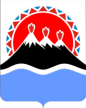 МИНИСТЕРСТВО ПРИРОДНЫХ РЕСУРСОВ И ЭКОЛОГИИ КАМЧАТСКОГО КРАЯПРИКАЗМИНИСТРА ПРИРОДНЫХ РЕСУРСОВ И ЭКОЛОГИИ КАМЧАТСКОГО КРАЯ DATEACTIVATED г. № DOCNUMBERг. Петропавловск-Камчатский Об утверждении Административного регламентаМинистерства природных ресурсов и экологии Камчатского края по предоставлению государственной услуги 
«Оформление, государственная регистрация и выдача лицензий на пользование участками недр местного значения, внесение изменений в эти лицензии, их переоформление, а также досрочное прекращение, приостановление и ограничение права пользования участками недр местного значения на территории Камчатского края»В соответствии с Законом Российской Федерации от 21.02.1992 № 2395-I "О недрах", Законом Камчатского края от 19.09.2008 № 127 "Об отдельных вопросах в сфере регулирования отношений недропользования в Камчатском крае"Утвердить прилагаемый Административный регламент Министерства природных ресурсов и экологии Камчатского края по предоставлению государственной услуги «Оформление, государственная регистрация и выдача лицензий на пользование участками недр местного значения, внесение изменений в эти лицензии, их переоформление, а также досрочное прекращение, приостановление и ограничение права пользования участками недр местного значения на территории Камчатского края».Утвержден приказом Министра природных ресурсов и экологии Камчатского края от DATEDOUBLEACTIVATED № DOCNUMBERАдминистративный регламентМинистерства природных ресурсов и экологии Камчатского края
по предоставлению государственной услуги «Оформление, государственная регистрация и выдача лицензий на пользование участками недр местного значения, внесение изменений в эти лицензии, их переоформление, а также досрочное прекращение, приостановление и ограничение права пользования участками недр местного значения на территории Камчатского края»I. Общие положенияНастоящий Административный регламент устанавливает порядок и стандарт предоставления государственной услуги «Оформление, государственная регистрация и выдача лицензий на пользование участками недр местного значения, внесение изменений в эти лицензии, их переоформление, а также досрочное прекращение, приостановление и ограничение права пользования участками недр местного значения на территории Камчатского края» (далее – Услуга).Услуга предоставляется индивидуальному предпринимателю, зарегистрированному на территории Российской Федерации, юридическим лицам, зарегистрированным на территории Российской Федерации (далее – заявители), указанным в таблице 1 приложения № 1 к настоящему Административному регламенту.Услуга должна быть предоставлена заявителю в соответствии с вариантом предоставления Услуги (далее – вариант).Вариант определяется в соответствии с таблицей 2 приложения № 1 к настоящему Административному регламенту исходя из общих признаков заявителя, а также из результата предоставления Услуги, за предоставлением которой обратился указанный заявитель.Признаки заявителя определяются путем профилирования, осуществляемого в соответствии с настоящим Административным регламентом.Информация о порядке предоставления Услуги размещается в федеральной государственной информационной системе «Единый портал государственных и муниципальных услуг (функций)» (далее – Единый портал).II. Стандарт предоставления УслугиНаименование УслугиОформление, государственная регистрация и выдача лицензий на пользование участками недр местного значения, внесение изменений в эти лицензии, их переоформление, а также досрочное прекращение, приостановление и ограничение права пользования участками недр местного значения на территории Камчатского края.Наименование органа, предоставляющего УслугуУслуга предоставляется Министерством природных ресурсов и экологии Камчатского края (далее – Орган власти).Возможность получения Услуги в многофункциональном центре предоставления государственных и муниципальных услуг не предусмотрена.Результат предоставления УслугиПри обращении заявителя за предоставлением права пользования участками недр местного значения, оформлением, государственной регистрацией и выдачей лицензии на пользование участками недр местного значения результатами предоставления Услуги являются:выдача лицензии на пользование недрами;лицензия на право пользования недрами (электронный документ, подписанный усиленной квалифицированной электронной подписью);реестровая запись, вносимая в «Единый реестр лицензий на пользование недрами», которая должна содержать следующие сведения: тип лицензии, регистрационный номер лицензии, вид лицензии, наименование органа, выдавшего документ, дата выдачи, целевое назначение работ, наименование объекта, тип объекта.Документом, содержащим решение о предоставлении Услуги, является приказ Министерства природных ресурсов и экологии Камчатского края. В состав реквизитов документа входят регистрационный номер, дата подписания.При обращении заявителя за внесением изменений в лицензию на пользование участком недр местного значения результатами предоставления Услуги являются:внесение изменений в лицензию на пользование недрами и выдача (направление) заявителю приложения к лицензии на пользование недрами;приложение к лицензии на пользование недрами (электронный документ, подписанный усиленной квалифицированной электронной подписью);направление заявителю мотивированного отказа в предоставлении Услуги;мотивированный отказ в предоставлении государственной услуги (электронный документ, подписанный усиленной квалифицированной электронной подписью).Формирование реестровой записи в качестве результата предоставления Услуги не предусмотрено.Документом, содержащим решение о предоставлении Услуги, является приказ Министерства природных ресурсов и экологии Камчатского края. В состав реквизитов документа входят регистрационный номер, дата подписания, Регистрационный номер лицензии на пользование недрами, Серия лицензии на пользование недрами, Номер лицензии на пользование недрами, Вид лицензии на пользование недрами.При обращении заявителя за внесением изменений в лицензию на пользование участком недр местного значения результатами предоставления Услуги являются:внесение изменений в лицензию на пользование недрами и выдача (направление) заявителю приложения к лицензии на пользование недрами;приложение к лицензии на пользование недрами (электронный документ, подписанный усиленной квалифицированной электронной подписью);направление заявителю мотивированного отказа в предоставлении Услуги;мотивированный отказ в предоставлении государственной услуги (электронный документ, подписанный усиленной квалифицированной электронной подписью).Формирование реестровой записи в качестве результата предоставления Услуги не предусмотрено.Документом, содержащим решение о предоставлении Услуги, является приказ Министерства природных ресурсов и экологии Камчатского края. В состав реквизитов документа входят регистрационный номер, дата подписания, Вид лицензии на пользование недрами, Номер лицензии на пользование недрами, Серия лицензии на пользование недрами, Регистрационный номер лицензии на пользование недрами.При обращении заявителя за переоформлением лицензий на пользование недрами результатами предоставления Услуги являются:переоформление лицензии на пользование участком недр;лицензия на право пользования недрами (электронный документ, подписанный усиленной квалифицированной электронной подписью);направление заявителю мотивированного отказа в предоставлении Услуги;мотивированный отказ в предоставлении государственной услуги (электронный документ, подписанный усиленной квалифицированной электронной подписью);реестровая запись, вносимая в «Единый реестр лицензий на пользование недрами», которая должна содержать следующие сведения: Вид лицензии на пользование недрами, Номер лицензии на пользование недрами, Серия лицензии на пользование недрами, Регистрационный номер лицензии на пользование недрами.Документом, содержащим решение о предоставлении Услуги, является приказ Министерства природных ресурсов и экологии Камчатского края. В состав реквизитов документа входят регистрационный номер, дата подписания.При обращении заявителя за досрочным прекращением права пользования недрами результатами предоставления Услуги являются:внесение записи в реестр лицензий о прекращении действия лицензии;направление заявителю мотивированного отказа в предоставлении Услуги;мотивированный отказ в предоставлении государственной услуги (электронный документ, подписанный усиленной квалифицированной электронной подписью);реестровая запись, вносимая в «Единый реестр лицензий на пользование недрами», которая должна содержать следующие сведения: статус лицензии, Вид лицензии на пользование недрами, Номер лицензии на пользование недрами, Серия лицензии на пользование недрами, Регистрационный номер лицензии на пользование недрами.Документом, содержащим решение о предоставлении Услуги, является приказ Министерства природных ресурсов и экологии Камчатского края. В состав реквизитов документа входят регистрационный номер, дата подписания.При обращении заявителя за исправлением ошибок и опечаток в документах, выданных в результате предоставления услуги результатами предоставления Услуги являются:документ, выданный в результате предоставления Услуги, с исправленными ошибками и (или) опечатками (электронный документ, подписанный усиленной квалифицированной электронной подписью);уведомление об отказе в исправлении опечаток и (или) ошибок (оригинал документа, электронный документ, подписанный усиленной квалифицированной электронной подписью).Формирование реестровой записи в качестве результата предоставления Услуги не предусмотрено.Документ, содержащий решение о предоставлении Услуги, настоящим Административным регламентом не предусмотрен. Результаты предоставления Услуги предоставляются посредством электронной почты.Срок предоставления УслугиМаксимальный срок предоставления Услуги составляет 52 рабочих дня со дня регистрации заявления о предоставлении Услуги (далее – заявление) и документов, необходимых для предоставления Услуги.Срок предоставления Услуги определяется для каждого варианта и приведен в их описании, содержащемся в разделе III настоящего Административного регламента.Правовые основания для предоставления УслугиПеречень нормативных правовых актов, регулирующих предоставление Услуги, информация о порядке досудебного (внесудебного) обжалования решений и действий (бездействия) Органа власти, а также о должностных лицах, государственных служащих, работниках Органа власти размещены на официальном сайте Органа власти в информационно-телекоммуникационной сети «Интернет» (далее – сеть «Интернет»), а также на Едином портале.Исчерпывающий перечень документов, необходимых для предоставления УслугиДокументы, необходимые для предоставления Услуги, которые заявитель должен представить самостоятельно, законодательными или иными нормативными правовыми актами Российской Федерации не предусмотрены.Исчерпывающий перечень документов, необходимых в соответствии с законодательными или иными нормативными правовыми актами для предоставления Услуги, которые заявитель вправе представить по собственной инициативе:документы, подтверждающие финансовые возможности заявителя, необходимые для выполнения работ, связанных с намечаемым пользованием недрами:справки из банка об оборотах денежных средств по счетам заявителя в течение месяца, предшествующего месяцу подачи заявки, и остатке денежных средств на счетах заявителя (при подаче заявления );сведения о финансовых возможностях заявителя, необходимых для выполнения работ, связанных с намечаемым пользованием недрами (при подаче заявления );документ, подтверждающий полномочия представителя заявителя:устав юридического лица (при подаче заявления );доверенность на представление интересов юридического лица (при подаче заявления );доверенность от имени юридического лица (при подаче заявления );финансовые и платежные документы, – бухгалтерский баланс (при подаче заявления );документы, подтверждающие постановку на учет в налоговом органе юридического лица:свидетельство о постановке на учет российской организации в налоговом органе по месту ее нахождения (при подаче заявления );свидетельство о постановке на учет в налоговом органе (при подаче заявления );документы, подтверждающие наличие технических и технологических возможностей у заявителя либо организаций, привлекаемых заявителем в качестве подрядчиков, для строительства и эксплуатации подземных сооружений местного и регионального значения, не связанных с добычей полезных ископаемых, – сведения о наличии технических и технологических возможностей у заявителя либо организаций, привлекаемых заявителем в качестве подрядчиков (при подаче заявления );документы, подтверждающие наличие квалифицированных специалистов, которые будут непосредственно осуществлять работы по освоению участка недр местного значения, – сведения о наличии квалифицированных специалистов, которые будут непосредственно осуществлять работы по освоению участка недр местного значения (при подаче заявления );документы, подтверждающие полномочия представителя, – доверенность, подтверждающая право действовать от имени организации (при подаче заявления );документы, подтверждающие государственную регистрацию юридического лица или индивидуального предпринимателя:выписка из Единого государственного реестра индивидуальных предпринимателей (при подаче заявления );свидетельство о государственной регистрации (при подаче заявления );паспорт гражданина Российской Федерации (копия документа, заверенная в порядке, установленном законодательством Российской Федерации);бухгалтерские документы, – книга учета доходов и расходов организаций и индивидуальных предпринимателей, применяющих упрощенную систему налогообложения (при подаче заявления );документы, подтверждающие государственную регистрацию юридического лица, – выписка из Единого государственного реестра юридических лиц (копия документа, заверенная в порядке, установленном законодательством Российской Федерации);документы, содержащие обоснования необходимости внесения изменений в сведения, – проект изменений и дополнений в лицензию на пользование недрами (копия документа, заверенная в порядке, установленном законодательством Российской Федерации);разрешительные документы, – лицензия на пользование недрами (копия документа, заверенная в порядке, установленном законодательством Российской Федерации);документы, подтверждающие необходимость внесения изменений в сведения (копия документа, заверенная в порядке, установленном законодательством Российской Федерации):перечень предлагаемых изменений и (или) дополнений в лицензию на пользование недрами;обоснование необходимости внесения изменений в лицензию на пользование недрами;справка об исполнении лицензии;документы, подтверждающие полномочия представителя заявителя, – доверенность, подтверждающая полномочия представителя заявителя (копия документа, заверенная в порядке, установленном законодательством Российской Федерации);документы, подтверждающие государственную регистрацию физического лица в качестве индивидуального предпринимателя, – выписка из Единого государственного реестра индивидуальных предпринимателей (копия документа, заверенная в порядке, установленном законодательством Российской Федерации);документы, подтверждающие сведения, – передаточный акт на соответствующий участок недр, в котором должно быть определенным образом отражено правопреемство лица, претендующего на получение лицензии, на соответствующий участок недр (копия документа, заверенная в порядке, установленном законодательством Российской Федерации);документы, которые в соответствии с требованиями законодательства Российской Федерации могут быть представлены в целях подтверждения личности лица, – паспорт гражданина Российской Федерации, удостоверяющий личность гражданина Российской Федерации за пределами территории Российской Федерации, не содержащий электронный носитель информации (копия документа, заверенная в порядке, установленном законодательством Российской Федерации). Представление заявителем документов, предусмотренных в настоящем подразделе, а также заявления осуществляется посредством почтового отправления, посредством портала недропользователей и геологических организаций «Личный кабинет недропользователя» на официальном сайте Федерального агентства по недропользованию в сети «Интернет», посредством Единого портала, при личном обращении в Органе власти, посредством электронной почты, в Орган власти при личном обращении.Исчерпывающий перечень оснований для отказа
в приеме заявления и документов, необходимых для предоставления УслугиОрган власти отказывает заявителю в приеме заявления и документов при наличии следующих оснований:полномочия представителя не подтверждены;непредставление документов, являющихся необходимыми для предоставления Услуги;представление заявителем недостоверных документов (сведений).Исчерпывающий перечень оснований для приостановления предоставления Услуги или отказа в предоставлении УслугиОрган власти приостанавливает предоставление Услуги при наличии следующих оснований:документы, являющиеся обязательными для представления, не представлены заявителем;сведения о заявителе указаны в заявке не в полном объеме.Орган власти отказывает заявителю в предоставлении Услуги при наличии следующих оснований:в заявлении о предоставлении Услуги отсутствуют необходимые сведения;отсутствие права на предоставление Услуги;полномочия законного представителя не подтверждены;полномочия законного представителя заявителя не подтверждены;в документах отсутствуют необходимые сведения, подписи, печати;наличие сведений об отсутствии факта постановки заявителя на учет в налоговом органе;наличие недостоверной информации в заявлении и копиях документов, представленных заявителем;лицензия на пользование недрами не является действующей;в заявлении и (или) документах представлены неполные и недостоверные сведения;сведения не подтверждены;представление заявителем недостоверных документов (сведений);сведения о выданных лицензиях не указаны;сведения, являющиеся обязательными для указания в  запросе о  предоставлении  Услуги, не указаны;в заявлении и (или) прилагаемых к нему документах содержится недостоверная или искаженная информация;получение из федерального органа исполнительной власти, осуществляющего государственную регистрацию юридических лиц, физических лиц в качестве индивидуальных предпринимателей и крестьянских (фермерских) хозяйств, информации об отсутствии сведений о государственной регистрации и (или) ее членов (юридических лиц и индивидуальных предпринимателей);несоответствие категории заявителя установленному кругу лиц;полномочия представителя заявителя не подтверждены;данные о заявителе представлены не в полном объеме;документы представлены не в полном объеме;представленная копия документа не заверена надлежащим образом;сведения, обязательные для указания в запросе, не указаны;отсутствие документов (сведений), предусмотренных нормативными правовыми актами Российской Федерации;представлен неполный комплект документов, необходимых для предоставления Услуги;отсутствие документов, необходимых для предоставления услуги;сведения о заявителе, указанные в документах, удостоверяющих его личность, не совпадают со сведениями о правопреемниках, указанными в заявлении о распределении средств пенсионных накоплений;документы, необходимые для предоставления Услуги, не предоставлены;выявление в представленных заявлении и документах недостоверной, искаженной, неполной информации;сведения о заявителе указаны в заявке не в полном объеме;непредставление документов, являющихся необходимыми для предоставления Услуги.Размер платы, взимаемой с заявителя 
при предоставлении Услуги, и способы ее взиманияЗа предоставление Услуги уплачивается государственная пошлина в размере, предусмотренном законодательством Российской Федерации.Сведения о размере платы и способах ее уплаты размещены на Едином портале.Государственная пошлина уплачивается во время административной процедуры «Прием заявления и документов и (или) информации, необходимых для предоставления Услуги» одним из следующих способов: по реквизитам в банке, посредством банковского перевода, в мобильном приложении банка.Государственная пошлина уплачивается до подачи заявления одним из следующих способов: по реквизитам в банке, посредством банковского перевода, в мобильном приложении банка.Максимальный срок ожидания в очереди при подаче заявителем заявления и при получении результата предоставления УслугиМаксимальный срок ожидания в очереди при подаче заявления составляет 15 минут. Максимальный срок ожидания в очереди при получении результата Услуги не предусмотрен, поскольку выдача результата осуществляется исключительно в электронном виде.Срок регистрации заявленияСрок регистрации заявления и документов, необходимых для предоставления Услуги, составляет со дня подачи заявления и документов, необходимых для предоставления Услуги:посредством почтового отправления – 2 рабочих дня; при личном обращении в Органе власти – 1 рабочий день; посредством Единого портала – 1 рабочий день; посредством электронной почты – 2 рабочих дня; посредством Регионального портала – 1 рабочий день.Требования к помещениям, в которых предоставляется УслугаПомещения, в которых предоставляется Услуга, должны соответствовать следующим требованиям:входы в помещения, в которых предоставляется Услуга, должны быть оборудованы пандусами, расширенными проходами, позволяющими обеспечить беспрепятственный доступ инвалидов, включая инвалидов, использующих кресла-коляски;в местах ожидания и приема устанавливаются стулья (кресельные секции, кресла) для заявителей;залы ожидания и места для заполнения заявлений о предоставлении Услуги соответствуют комфортным условиям для граждан и оптимальным условиям для работы должностных лиц;обеспечено оказание помощи инвалидам в преодолении барьеров, мешающих получению ими Услуги наравне с другими лицами;в помещении предусмотрены стенды, содержащие информацию о порядке предоставления Услуги, в том числе о вариантах предоставления Услуги, а также информацию о место нахождении, графике работы, справочных телефонах, номерах телефонов-автоинформаторов (при наличии), адресах официальных сайтов в сети «Интернет», а также электронной почты подразделений, предоставляющих Услугу (при наличии);в целях обеспечения беспрепятственного доступа заявителей, в том числе передвигающихся на инвалидных колясках, вход в здание и помещения, в которых предоставляется муниципальная услуга, оборудуются пандусами, поручнями, тактильными (контрастными) предупреждающими элементами, иными специальными приспособлениями, позволяющими обеспечить беспрепятственный доступ и передвижение инвалидов, в соответствии с законодательством Российской Федерации о социальной защите инвалидов;обеспечено дублирование необходимой для инвалидов звуковой и зрительной информации, а также надписей, знаков и иной текстовой и графической информации знаками, выполненными рельефно-точечным шрифтом Брайля;обеспечен допуск собаки-проводника при наличии документа, подтверждающего ее специальное обучение, на объекты (здания, помещения), в которых предоставляется Услуга;в случае невозможности полностью приспособить объект с учетом потребностей инвалидов собственник объекта, в соответствии со статьей 15 Федерального закона от 24 ноября 1995 г. № 181-ФЗ «О социальной защите инвалидов в Российской Федерации», должен принимать меры для обеспечения доступа инвалидов к месту предоставления Услуги либо, когда это возможно, обеспечить ее предоставление по месту жительства инвалида или в дистанционном режиме.Показатели доступности и качества УслугиК показателям доступности предоставления Услуги относятся: возможность получения заявителем полной, актуальной и достоверной информации о порядке предоставления Услуги, в том числе посредством Единого портала; наличие необходимого и достаточного количества специалистов Органа местного самоуправления, а также помещений Органа местного самоуправления, в которых осуществляется прием заявлений и документов от заявителей; расположенность помещений Органа местного самоуправления, предназначенных для предоставления Услуги, в зоне доступности к основным транспортным магистралям; возможность информирования заявителей о способах подачи запроса и сроках предоставления Услуги; беспрепятственный доступ к месту предоставления Услуги для маломобильных групп населения, в том числе инвалидов, использующих кресла-коляски и собак-проводников, а также допуск сурдопереводчиков и тифлосурдопереводчиков; возможность информирования заявителя о ходе предоставления Услуги; оказание сотрудниками, предоставляющими Услугу, необходимой помощи инвалидам, связанной с предоставлением Услуги, иной помощи в преодолении барьеров, препятствующих получению ими Услуги наравне с другими лицами, включая сопровождение к местам предоставления Услуги; возможность обращения за предоставлением Услуги без предварительной записи; визуальная, текстовая и мультимедийная информация о порядке предоставления государственной услуги, в том числе с образцами заполнения и перечнем документов, необходимых для предоставления государственной услуги, размещается на информационном стенде или информационном терминале (устанавливаются в удобном для граждан месте), а также на Едином портале, на официальном сайте Органа власти.К показателям качества предоставления Услуги относятся:возможность оценить качество предоставления Услуги на Едином портале;отсутствие обоснованных жалоб на действия (бездействие) государственных служащих, уполномоченных на предоставление Услуги, в том числе жалоб на некорректное, невнимательное отношение государственных служащих к заявителям (их представителям);в случае направления заявления и документов посредством Единого портала взаимодействие заявителя с должностными лицами, участвующими в предоставлении Услуги, осуществляется один раз - при представлении в Орган власти оригиналов документов для сверки с электронными образами документов, поданных через Единый портал;соблюдение сроков предоставления Услуги и сроков выполнения административных процедур при предоставлении Услуги;отсутствие очередей при приеме или получении документов заявителями;полнота, актуальность и доступность информации о порядке предоставления Услуги.Иные требования к предоставлению УслугиУслуги, которые являются необходимыми и обязательными для предоставления Услуги, законодательством Российской Федерации не предусмотрены.Информационные системы, используемые для предоставления Услуги:Единый портал;федеральная государственная информационная система «Единая система межведомственного электронного взаимодействия»;федеральная государственная информационная система "Автоматизированная система лицензирования недропользования" (ФГИС "АСЛН").III. Состав, последовательность и сроки выполнения административных процедурПеречень вариантов предоставления УслугиПри обращении заявителя за предоставлением права пользования участками недр местного значения, оформлением, государственной регистрацией и выдачей лицензии на пользование участками недр местного значения Услуга предоставляется в соответствии со следующими вариантами:Вариант 1: юридическое лицо, зарегистрированное на территории Российской Федерации, через лицо, имеющее право действовать от имени юридического лица без доверенности;Вариант 2: юридическое лицо, зарегистрированное на территории Российской Федерации, через уполномоченного представителя по доверенности;Вариант 3: индивидуальный предприниматель, зарегистрированный на территории Российской Федерации, лично;Вариант 4: индивидуальный предприниматель, зарегистрированный на территории Российской Федерации, через уполномоченного представителя.При обращении заявителя за внесением изменений в лицензию на пользование участком недр местного значения Услуга предоставляется в соответствии со следующими вариантами:Вариант 5: юридическое лицо, зарегистрированное на территории Российской Федерации, лично;Вариант 6: юридическое лицо, зарегистрированное на территории Российской Федерации, через уполномоченного представителя;Вариант 7: индивидуальный предприниматель, зарегистрированный на территории Российской Федерации, через лицо, имеющее право действовать от имени юридического лица без доверенности;Вариант 8: индивидуальный предприниматель, зарегистрированный на территории Российской Федерации, через уполномоченного представителя по доверенности.При обращении заявителя за внесением изменений в лицензию на пользование участком недр местного значения Услуга предоставляется в соответствии со следующими вариантами:Вариант 9: юридическое лицо, зарегистрированное на территории Российской Федерации, лично;Вариант 10: юридическое лицо, зарегистрированное на территории Российской Федерации, через уполномоченного представителя;Вариант 11: индивидуальный предприниматель, зарегистрированный на территории Российской Федерации, через лицо, имеющее право действовать от имени юридического лица без доверенности;Вариант 12: индивидуальный предприниматель, зарегистрированный на территории Российской Федерации, через уполномоченного представителя по доверенности.При обращении заявителя за переоформлением лицензий на пользование недрами Услуга предоставляется в соответствии со следующими вариантами:Вариант 13: юридическое лицо, зарегистрированное на территории Российской Федерации, лично;Вариант 14: юридическое лицо, зарегистрированное на территории Российской Федерации, через уполномоченного представителя;Вариант 15: индивидуальный предприниматель, зарегистрированный на территории Российской Федерации, через лицо, имеющее право действовать от имени юридического лица без доверенности;Вариант 16: индивидуальный предприниматель, зарегистрированный на территории Российской Федерации, через уполномоченного представителя по доверенности.При обращении заявителя за досрочным прекращением права пользования недрами Услуга предоставляется в соответствии со следующими вариантами:Вариант 17: юридическое лицо, зарегистрированное на территории Российской Федерации, лично;Вариант 18: юридическое лицо, зарегистрированное на территории Российской Федерации, через уполномоченного представителя;Вариант 19: индивидуальный предприниматель, зарегистрированный на территории Российской Федерации, через лицо, имеющее право действовать от имени юридического лица без доверенности;Вариант 20: индивидуальный предприниматель, зарегистрированный на территории Российской Федерации, через уполномоченного представителя по доверенности.При обращении заявителя за исправлением ошибок и опечаток в документах, выданных в результате предоставления услуги Услуга предоставляется в соответствии со следующими вариантами:Вариант 21: юридическое лицо, зарегистрированное на территории Российской Федерации, через уполномоченного представителя;Вариант 22: юридическое лицо, зарегистрированное на территории Российской Федерации, через лицо, имеющее право действовать от имени юридического лица без доверенности;Вариант 23: индивидуальный предприниматель, зарегистрированный на территории Российской Федерации, через уполномоченного представителя;Вариант 24: индивидуальный предприниматель, зарегистрированный на территории Российской Федерации, через лицо, имеющее право действовать от имени юридического лица без доверенности.Возможность оставления заявления без рассмотрения не предусмотрена. Профилирование заявителяВариант определяется путем анкетирования заявителя, в процессе которого устанавливается результат Услуги, за предоставлением которого он обратился, а также признаки заявителя. Вопросы, направленные на определение признаков заявителя, приведены в таблице 2 приложения № 1 к настоящему Административному регламенту.Профилирование осуществляется:при личном обращении в Органе власти;посредством Единого портала;посредством Регионального портала.По результатам получения ответов от заявителя на вопросы анкетирования определяется полный перечень комбинаций значений признаков в соответствии с настоящим Административным регламентом, каждая из которых соответствует одному варианту.Описания вариантов, приведенные в настоящем разделе, размещаются Органом власти в общедоступном для ознакомления месте.Максимальный срок предоставления варианта Услуги составляет 28 рабочих дней со дня регистрации заявления и документов, необходимых для предоставления Услуги.Результатом предоставления варианта Услуги являются:выдача лицензии на пользование недрами;лицензия на право пользования недрами (электронный документ, подписанный усиленной квалифицированной электронной подписью);реестровая запись, вносимая в «Единый реестр лицензий на пользование недрами», которая содержит следующие сведения: тип лицензии, регистрационный номер лицензии, вид лицензии, наименование органа, выдавшего документ, дата выдачи, целевое назначение работ, наименование объекта, тип объекта.Документом, содержащим решение о предоставлении Услуги, является приказ Министерства природных ресурсов и экологии Камчатского края. В состав реквизитов документа входят регистрационный номер, дата подписания.Орган власти отказывает заявителю в предоставлении Услуги при наличии следующих оснований:в заявлении о предоставлении Услуги отсутствуют необходимые сведения;отсутствие права на предоставление Услуги;полномочия законного представителя не подтверждены;полномочия законного представителя заявителя не подтверждены;в документах отсутствуют необходимые сведения, подписи, печати;наличие сведений об отсутствии факта постановки заявителя на учет в налоговом органе;наличие недостоверной информации в заявлении и копиях документов, представленных заявителем;лицензия на пользование недрами не является действующей;в заявлении и (или) документах представлены неполные и недостоверные сведения;сведения не подтверждены;представление заявителем недостоверных документов (сведений);сведения о выданных лицензиях не указаны;сведения, являющиеся обязательными для указания в  запросе о  предоставлении  Услуги, не указаны;в заявлении и (или) прилагаемых к нему документах содержится недостоверная или искаженная информация;непредставление документов, являющихся необходимыми для предоставления Услуги.Административные процедуры, осуществляемые при предоставлении Услуги в соответствии с настоящим вариантом:прием заявления и документов и (или) информации, необходимых для предоставления Услуги;предоставление результата Услуги;принятие решения о предоставлении (об отказе в предоставлении) Услуги;приостановление предоставления Услуги. В настоящем варианте предоставления Услуги не приведена административная процедура: межведомственное информационное взаимодействие, поскольку она не предусмотрена законодательством Российской Федерации.Прием заявления и документов и (или) информации, необходимых для предоставления УслугиПредставление заявителем документов и заявления, форма которого утверждена № 378-П, осуществляется в Орган власти при личном обращении.Документы, необходимые для предоставления Услуги, которые заявитель должен представить самостоятельно, законодательными или иными нормативными правовыми актами Российской Федерации не предусмотрены.Исчерпывающий перечень документов, необходимых в соответствии с законодательными или иными нормативными правовыми актами для предоставления Услуги, которые заявитель вправе представить по собственной инициативе:документы, подтверждающие финансовые возможности заявителя, необходимые для выполнения работ, связанных с намечаемым пользованием недрами (один из документов по выбору заявителя):справки из банка об оборотах денежных средств по счетам заявителя в течение месяца, предшествующего месяцу подачи заявки, и остатке денежных средств на счетах заявителя (при подаче заявления );сведения о финансовых возможностях заявителя, необходимых для выполнения работ, связанных с намечаемым пользованием недрами (при подаче заявления );документ, подтверждающий полномочия представителя заявителя (один из документов по выбору заявителя):устав юридического лица (при подаче заявления );доверенность на представление интересов юридического лица (при подаче заявления );доверенность от имени юридического лица (при подаче заявления );финансовые и платежные документы, – бухгалтерский баланс (при подаче заявления );документы, подтверждающие постановку на учет в налоговом органе юридического лица, – свидетельство о постановке на учет российской организации в налоговом органе по месту ее нахождения (при подаче заявления );документы, подтверждающие наличие технических и технологических возможностей у заявителя либо организаций, привлекаемых заявителем в качестве подрядчиков, для строительства и эксплуатации подземных сооружений местного и регионального значения, не связанных с добычей полезных ископаемых, – сведения о наличии технических и технологических возможностей у заявителя либо организаций, привлекаемых заявителем в качестве подрядчиков (при подаче заявления );документы, подтверждающие наличие квалифицированных специалистов, которые будут непосредственно осуществлять работы по освоению участка недр местного значения, – сведения о наличии квалифицированных специалистов, которые будут непосредственно осуществлять работы по освоению участка недр местного значения (при подаче заявления ). Способом установления личности (идентификации) заявителя при взаимодействии с заявителями является документ, удостоверяющий личность.Орган власти отказывает заявителю в приеме заявления и документов при наличии следующего основания – полномочия представителя не подтверждены.Услуга предусматривает возможность приема заявления и документов, необходимых для предоставления варианта Услуги, по выбору заявителя, независимо от его места жительства или места пребывания (для физических лиц, включая индивидуальных предпринимателей) либо места нахождения (для юридических лиц) в Орган власти при личном обращении.Срок регистрации заявления и документов, необходимых для предоставления Услуги, при личном обращении в Органе власти составляет 1 рабочий день со дня подачи заявления и документов, необходимых для предоставления Услуги, указанным способом.Предоставление результата Услуги Способы получения результата предоставления Услуги:посредством электронной почты – выдача лицензии на пользование недрами;посредством электронной почты – лицензия на право пользования недрами.Предоставление результата Услуги осуществляется в срок, не превышающий 28 рабочих дней со дня принятия решения о предоставлении Услуги.Результат предоставления Услуги не может быть предоставлен по выбору заявителя независимо от его места жительства или места пребывания (для физических лиц, включая индивидуальных предпринимателей) либо места нахождения (для юридических лиц).Принятие решения о предоставлении (об отказе в предоставлении) УслугиРешение о предоставлении Услуги принимается Органом власти при выполнении каждого из следующих критериев принятия решения:в заявлении о предоставлении Услуги присутствуют необходимые сведения;наличие права на предоставление Услуги;полномочия законного представителя подтверждены;полномочия законного представителя заявителя подтверждены;в документах имеются все необходимые сведения, подписи, печати;наличие сведений, подтверждающих факт постановки заявителя на учет в налоговом органе;отсутствие недостоверной информации в заявлении и копиях документов, представленных заявителем;лицензия на пользование недрами является действующей;в заявлении и (или) документах представлены полные и достоверные сведения;сведения подтверждены;заявителем указаны достоверные сведения;сведения о выданных лицензиях указаны;сведения, являющиеся обязательными для указания в запросе  о  предоставлении  Услуги, указаны;в заявлении и (или) прилагаемых к нему документах содержится достоверная и неискаженная информация;государственная пошлина уплачена;сведения содержат достоверную информацию.Решение об отказе в предоставлении Услуги принимается при невыполнении указанных критериев.Принятие решения о предоставлении Услуги осуществляется в срок, не превышающий 1 рабочего дня со дня получения Органом власти всех сведений, необходимых для подтверждения критериев, предусмотренных настоящим вариантом предоставления Услуги, необходимых для принятия такого решения.Приостановление предоставления Услуги Орган власти приостанавливает предоставление Услуги при наличии следующего основания – документы, являющиеся обязательными для представления, не представлены заявителем.Сотрудник Органа власти уведомляет заявителя о приостановлении предоставления Услуги с указанием оснований приостановления. До устранения причин, послуживших основанием для приостановления предоставления Услуги, сотрудники Органа власти административных действий не осуществляют.Орган власти возобновляет предоставление Услуги при наличии следующих оснований: документы, необходимые для предоставления Услуги, представлены; представление заявителем предусмотренного комплекта документов в полном объеме.Максимальный срок предоставления варианта Услуги составляет 28 рабочих дней со дня регистрации заявления и документов, необходимых для предоставления Услуги.Результатом предоставления варианта Услуги являются:выдача лицензии на пользование недрами;лицензия на право пользования недрами (электронный документ, подписанный усиленной квалифицированной электронной подписью);реестровая запись, вносимая в «Единый реестр лицензий на пользование недрами», которая содержит следующие сведения: тип лицензии, регистрационный номер лицензии, вид лицензии, наименование органа, выдавшего документ, дата выдачи, целевое назначение работ, наименование объекта, тип объекта.Документом, содержащим решение о предоставлении Услуги, является приказ Министерства природных ресурсов и экологии Камчатского края. В состав реквизитов документа входят регистрационный номер, дата подписания.Орган власти отказывает заявителю в предоставлении Услуги при наличии следующих оснований:в заявлении о предоставлении Услуги отсутствуют необходимые сведения;отсутствие права на предоставление Услуги;полномочия законного представителя не подтверждены;полномочия законного представителя заявителя не подтверждены;в документах отсутствуют необходимые сведения, подписи, печати;наличие сведений об отсутствии факта постановки заявителя на учет в налоговом органе;наличие недостоверной информации в заявлении и копиях документов, представленных заявителем;лицензия на пользование недрами не является действующей;в заявлении и (или) документах представлены неполные и недостоверные сведения;сведения не подтверждены;представление заявителем недостоверных документов (сведений);сведения о выданных лицензиях не указаны;сведения, являющиеся обязательными для указания в  запросе о  предоставлении  Услуги, не указаны;в заявлении и (или) прилагаемых к нему документах содержится недостоверная или искаженная информация;непредставление документов, являющихся необходимыми для предоставления Услуги.Административные процедуры, осуществляемые при предоставлении Услуги в соответствии с настоящим вариантом:прием заявления и документов и (или) информации, необходимых для предоставления Услуги;предоставление результата Услуги;принятие решения о предоставлении (об отказе в предоставлении) Услуги;приостановление предоставления Услуги. В настоящем варианте предоставления Услуги не приведена административная процедура: межведомственное информационное взаимодействие, поскольку она не предусмотрена законодательством Российской Федерации.Прием заявления и документов и (или) информации, необходимых для предоставления УслугиПредставление заявителем документов и заявления, форма которого утверждена № 378-П, осуществляется в Орган власти при личном обращении.Документы, необходимые для предоставления Услуги, которые заявитель должен представить самостоятельно, законодательными или иными нормативными правовыми актами Российской Федерации не предусмотрены.Исчерпывающий перечень документов, необходимых в соответствии с законодательными или иными нормативными правовыми актами для предоставления Услуги, которые заявитель вправе представить по собственной инициативе:документы, подтверждающие финансовые возможности заявителя, необходимые для выполнения работ, связанных с намечаемым пользованием недрами (один из документов по выбору заявителя):справки из банка об оборотах денежных средств по счетам заявителя в течение месяца, предшествующего месяцу подачи заявки, и остатке денежных средств на счетах заявителя (при подаче заявления );сведения о финансовых возможностях заявителя, необходимых для выполнения работ, связанных с намечаемым пользованием недрами (при подаче заявления );документ, подтверждающий полномочия представителя заявителя (один из документов по выбору заявителя):устав юридического лица (при подаче заявления );доверенность на представление интересов юридического лица (при подаче заявления );доверенность от имени юридического лица (при подаче заявления );финансовые и платежные документы, – бухгалтерский баланс (при подаче заявления );документы, подтверждающие постановку на учет в налоговом органе юридического лица, – свидетельство о постановке на учет российской организации в налоговом органе по месту ее нахождения (при подаче заявления );документы, подтверждающие наличие технических и технологических возможностей у заявителя либо организаций, привлекаемых заявителем в качестве подрядчиков, для строительства и эксплуатации подземных сооружений местного и регионального значения, не связанных с добычей полезных ископаемых, – сведения о наличии технических и технологических возможностей у заявителя либо организаций, привлекаемых заявителем в качестве подрядчиков (при подаче заявления );документы, подтверждающие наличие квалифицированных специалистов, которые будут непосредственно осуществлять работы по освоению участка недр местного значения, – сведения о наличии квалифицированных специалистов, которые будут непосредственно осуществлять работы по освоению участка недр местного значения (при подаче заявления );документы, подтверждающие полномочия представителя, – доверенность, подтверждающая право действовать от имени организации (при подаче заявления ). Способом установления личности (идентификации) заявителя при взаимодействии с заявителями является документ, удостоверяющий личность.Орган власти отказывает заявителю в приеме заявления и документов при наличии следующего основания – полномочия представителя не подтверждены.Услуга предусматривает возможность приема заявления и документов, необходимых для предоставления варианта Услуги, по выбору заявителя, независимо от его места жительства или места пребывания (для физических лиц, включая индивидуальных предпринимателей) либо места нахождения (для юридических лиц) в Орган власти при личном обращении.Срок регистрации заявления и документов, необходимых для предоставления Услуги, при личном обращении в Органе власти составляет 1 рабочий день со дня подачи заявления и документов, необходимых для предоставления Услуги, указанным способом.Предоставление результата Услуги Способы получения результата предоставления Услуги:посредством электронной почты – выдача лицензии на пользование недрами;посредством электронной почты – лицензия на право пользования недрами.Предоставление результата Услуги осуществляется в срок, не превышающий 28 рабочих дней со дня принятия решения о предоставлении Услуги.Результат предоставления Услуги не может быть предоставлен по выбору заявителя независимо от его места жительства или места пребывания (для физических лиц, включая индивидуальных предпринимателей) либо места нахождения (для юридических лиц).Принятие решения о предоставлении (об отказе в предоставлении) УслугиРешение о предоставлении Услуги принимается Органом власти при выполнении каждого из следующих критериев принятия решения:в заявлении о предоставлении Услуги присутствуют необходимые сведения;наличие права на предоставление Услуги;полномочия законного представителя подтверждены;полномочия законного представителя заявителя подтверждены;в документах имеются все необходимые сведения, подписи, печати;наличие сведений, подтверждающих факт постановки заявителя на учет в налоговом органе;отсутствие недостоверной информации в заявлении и копиях документов, представленных заявителем;лицензия на пользование недрами является действующей;в заявлении и (или) документах представлены полные и достоверные сведения;сведения подтверждены;заявителем указаны достоверные сведения;сведения о выданных лицензиях указаны;сведения, являющиеся обязательными для указания в запросе  о  предоставлении  Услуги, указаны;в заявлении и (или) прилагаемых к нему документах содержится достоверная и неискаженная информация;государственная пошлина уплачена;сведения содержат достоверную информацию.Решение об отказе в предоставлении Услуги принимается при невыполнении указанных критериев.Принятие решения о предоставлении Услуги осуществляется в срок, не превышающий 1 рабочего дня со дня получения Органом власти всех сведений, необходимых для подтверждения критериев, предусмотренных настоящим вариантом предоставления Услуги, необходимых для принятия такого решения.Приостановление предоставления Услуги Орган власти приостанавливает предоставление Услуги при наличии следующего основания – документы, являющиеся обязательными для представления, не представлены заявителем.Сотрудник Органа власти уведомляет заявителя о приостановлении предоставления Услуги с указанием оснований приостановления. До устранения причин, послуживших основанием для приостановления предоставления Услуги, сотрудники Органа власти административных действий не осуществляют.Орган власти возобновляет предоставление Услуги при наличии следующих оснований: документы, необходимые для предоставления Услуги, представлены; представление заявителем предусмотренного комплекта документов в полном объеме.Максимальный срок предоставления варианта Услуги составляет 28 рабочих дней со дня регистрации заявления и документов, необходимых для предоставления Услуги.Результатом предоставления варианта Услуги являются:выдача лицензии на пользование недрами;лицензия на право пользования недрами (электронный документ, подписанный усиленной квалифицированной электронной подписью);реестровая запись, вносимая в «Единый реестр лицензий на пользование недрами», которая содержит следующие сведения: тип лицензии, регистрационный номер лицензии, вид лицензии, наименование органа, выдавшего документ, дата выдачи, целевое назначение работ, наименование объекта, тип объекта.Документом, содержащим решение о предоставлении Услуги, является приказ Министерства природных ресурсов и экологии Камчатского края. В состав реквизитов документа входят регистрационный номер, дата подписания.Орган власти отказывает заявителю в предоставлении Услуги при наличии следующих оснований:получение из федерального органа исполнительной власти, осуществляющего государственную регистрацию юридических лиц, физических лиц в качестве индивидуальных предпринимателей и крестьянских (фермерских) хозяйств, информации об отсутствии сведений о государственной регистрации и (или) ее членов (юридических лиц и индивидуальных предпринимателей);несоответствие категории заявителя установленному кругу лиц;полномочия представителя заявителя не подтверждены;данные о заявителе представлены не в полном объеме;документы представлены не в полном объеме;отсутствие права на предоставление Услуги;представленная копия документа не заверена надлежащим образом;сведения, обязательные для указания в запросе, не указаны;сведения не подтверждены;непредставление документов, являющихся необходимыми для предоставления Услуги;представление заявителем недостоверных документов (сведений).Административные процедуры, осуществляемые при предоставлении Услуги в соответствии с настоящим вариантом:прием заявления и документов и (или) информации, необходимых для предоставления Услуги;предоставление результата Услуги;принятие решения о предоставлении (об отказе в предоставлении) Услуги;приостановление предоставления Услуги. В настоящем варианте предоставления Услуги не приведена административная процедура: межведомственное информационное взаимодействие, поскольку она не предусмотрена законодательством Российской Федерации.Прием заявления и документов и (или) информации, необходимых для предоставления УслугиПредставление заявителем документов и заявления, форма которого утверждена № 378-П, осуществляется в Орган власти при личном обращении.Документы, необходимые для предоставления Услуги, которые заявитель должен представить самостоятельно, законодательными или иными нормативными правовыми актами Российской Федерации не предусмотрены.Исчерпывающий перечень документов, необходимых в соответствии с законодательными или иными нормативными правовыми актами для предоставления Услуги, которые заявитель вправе представить по собственной инициативе:документы, подтверждающие государственную регистрацию юридического лица или индивидуального предпринимателя (один из документов по выбору заявителя):выписка из Единого государственного реестра индивидуальных предпринимателей (при подаче заявления );свидетельство о государственной регистрации (при подаче заявления );документы, подтверждающие постановку на учет в налоговом органе юридического лица, – свидетельство о постановке на учет в налоговом органе (при подаче заявления );документы, подтверждающие наличие технических и технологических возможностей у заявителя либо организаций, привлекаемых заявителем в качестве подрядчиков, для строительства и эксплуатации подземных сооружений местного и регионального значения, не связанных с добычей полезных ископаемых, – сведения о наличии технических и технологических возможностей у заявителя либо организаций, привлекаемых заявителем в качестве подрядчиков (при подаче заявления );документы, подтверждающие финансовые возможности заявителя, необходимые для выполнения работ, связанных с намечаемым пользованием недрами, – сведения о финансовых возможностях заявителя, необходимых для выполнения работ, связанных с намечаемым пользованием недрами (при подаче заявления );бухгалтерские документы, – книга учета доходов и расходов организаций и индивидуальных предпринимателей, применяющих упрощенную систему налогообложения (при подаче заявления ). Способом установления личности (идентификации) заявителя при взаимодействии с заявителями является документ, удостоверяющий личность.Основания для отказа в приеме заявления и документов законодательством Российской Федерации не предусмотрены.Услуга предусматривает возможность приема заявления и документов, необходимых для предоставления варианта Услуги, по выбору заявителя, независимо от его места жительства или места пребывания (для физических лиц, включая индивидуальных предпринимателей) либо места нахождения (для юридических лиц) в Орган власти при личном обращении.Срок регистрации заявления и документов, необходимых для предоставления Услуги, при личном обращении в Органе власти составляет 1 рабочий день со дня подачи заявления и документов, необходимых для предоставления Услуги, указанным способом.Предоставление результата Услуги Способы получения результата предоставления Услуги:посредством электронной почты – выдача лицензии на пользование недрами;посредством электронной почты – лицензия на право пользования недрами.Предоставление результата Услуги осуществляется в срок, не превышающий 28 рабочих дней со дня принятия решения о предоставлении Услуги.Результат предоставления Услуги не может быть предоставлен по выбору заявителя независимо от его места жительства или места пребывания (для физических лиц, включая индивидуальных предпринимателей) либо места нахождения (для юридических лиц).Принятие решения о предоставлении (об отказе в предоставлении) УслугиРешение о предоставлении Услуги принимается Органом власти при выполнении каждого из следующих критериев принятия решения:получение из федерального органа исполнительной власти, осуществляющего государственную регистрацию юридических лиц, физических лиц в качестве индивидуальных предпринимателей и крестьянских (фермерских) хозяйств, информации о наличии сведений о государственной регистрации и (или) ее членов (юридических лиц и индивидуальных предпринимателей);юридическое лицо является действующим на момент обращения;полномочия представителя заявителя подтверждены;данные о заявителе представлены в полном объеме;документы представлены в полном объеме;наличие права на предоставление Услуги;представленная копия документа заверена надлежащим образом;заявителем указаны достоверные сведения;сведения подтверждены;государственная пошлина уплачена;сведения содержат достоверную информацию.Решение об отказе в предоставлении Услуги принимается при невыполнении указанных критериев.Принятие решения о предоставлении Услуги осуществляется в срок, не превышающий 1 рабочего дня со дня получения Органом власти всех сведений, необходимых для подтверждения критериев, предусмотренных настоящим вариантом предоставления Услуги, необходимых для принятия такого решения.Приостановление предоставления Услуги Орган власти приостанавливает предоставление Услуги при наличии следующего основания – сведения о заявителе указаны в заявке не в полном объеме.Сотрудник Органа власти уведомляет заявителя о приостановлении предоставления Услуги с указанием оснований приостановления. До устранения причин, послуживших основанием для приостановления предоставления Услуги, сотрудники Органа власти административных действий не осуществляют.Орган власти возобновляет предоставление Услуги при наличии следующего основания – представление заявителем предусмотренного комплекта документов в полном объеме.Максимальный срок предоставления варианта Услуги составляет 28 рабочих дней со дня регистрации заявления и документов, необходимых для предоставления Услуги.Результатом предоставления варианта Услуги являются:выдача лицензии на пользование недрами;лицензия на право пользования недрами (электронный документ, подписанный усиленной квалифицированной электронной подписью);реестровая запись, вносимая в «Единый реестр лицензий на пользование недрами», которая содержит следующие сведения: тип лицензии, регистрационный номер лицензии, вид лицензии, наименование органа, выдавшего документ, дата выдачи, целевое назначение работ, наименование объекта, тип объекта.Документом, содержащим решение о предоставлении Услуги, является приказ Министерства природных ресурсов и экологии Камчатского края. В состав реквизитов документа входят регистрационный номер, дата подписания.Орган власти отказывает заявителю в предоставлении Услуги при наличии следующих оснований:получение из федерального органа исполнительной власти, осуществляющего государственную регистрацию юридических лиц, физических лиц в качестве индивидуальных предпринимателей и крестьянских (фермерских) хозяйств, информации об отсутствии сведений о государственной регистрации и (или) ее членов (юридических лиц и индивидуальных предпринимателей);несоответствие категории заявителя установленному кругу лиц;полномочия представителя заявителя не подтверждены;данные о заявителе представлены не в полном объеме;документы представлены не в полном объеме;отсутствие права на предоставление Услуги;представленная копия документа не заверена надлежащим образом;сведения, обязательные для указания в запросе, не указаны;сведения не подтверждены;непредставление документов, являющихся необходимыми для предоставления Услуги;представление заявителем недостоверных документов (сведений).Административные процедуры, осуществляемые при предоставлении Услуги в соответствии с настоящим вариантом:прием заявления и документов и (или) информации, необходимых для предоставления Услуги;предоставление результата Услуги;принятие решения о предоставлении (об отказе в предоставлении) Услуги;приостановление предоставления Услуги. В настоящем варианте предоставления Услуги не приведена административная процедура: межведомственное информационное взаимодействие, поскольку она не предусмотрена законодательством Российской Федерации.Прием заявления и документов и (или) информации, необходимых для предоставления УслугиПредставление заявителем документов и заявления, форма которого утверждена № 378-П, осуществляется в Орган власти при личном обращении.Документы, необходимые для предоставления Услуги, которые заявитель должен представить самостоятельно, законодательными или иными нормативными правовыми актами Российской Федерации не предусмотрены.Исчерпывающий перечень документов, необходимых в соответствии с законодательными или иными нормативными правовыми актами для предоставления Услуги, которые заявитель вправе представить по собственной инициативе:документы, подтверждающие государственную регистрацию юридического лица или индивидуального предпринимателя (один из документов по выбору заявителя):выписка из Единого государственного реестра индивидуальных предпринимателей (при подаче заявления );свидетельство о государственной регистрации (при подаче заявления );документы, подтверждающие постановку на учет в налоговом органе юридического лица, – свидетельство о постановке на учет в налоговом органе (при подаче заявления );документы, подтверждающие наличие технических и технологических возможностей у заявителя либо организаций, привлекаемых заявителем в качестве подрядчиков, для строительства и эксплуатации подземных сооружений местного и регионального значения, не связанных с добычей полезных ископаемых, – сведения о наличии технических и технологических возможностей у заявителя либо организаций, привлекаемых заявителем в качестве подрядчиков (при подаче заявления );документы, подтверждающие финансовые возможности заявителя, необходимые для выполнения работ, связанных с намечаемым пользованием недрами, – сведения о финансовых возможностях заявителя, необходимых для выполнения работ, связанных с намечаемым пользованием недрами (при подаче заявления );бухгалтерские документы, – книга учета доходов и расходов организаций и индивидуальных предпринимателей, применяющих упрощенную систему налогообложения (при подаче заявления ). Способом установления личности (идентификации) заявителя при взаимодействии с заявителями является документ, удостоверяющий личность.Основания для отказа в приеме заявления и документов законодательством Российской Федерации не предусмотрены.Услуга предусматривает возможность приема заявления и документов, необходимых для предоставления варианта Услуги, по выбору заявителя, независимо от его места жительства или места пребывания (для физических лиц, включая индивидуальных предпринимателей) либо места нахождения (для юридических лиц) в Орган власти при личном обращении.Срок регистрации заявления и документов, необходимых для предоставления Услуги, при личном обращении в Органе власти составляет 1 рабочий день со дня подачи заявления и документов, необходимых для предоставления Услуги, указанным способом.Предоставление результата Услуги Способы получения результата предоставления Услуги:посредством электронной почты – выдача лицензии на пользование недрами;посредством электронной почты – лицензия на право пользования недрами.Предоставление результата Услуги осуществляется в срок, не превышающий 28 рабочих дней со дня принятия решения о предоставлении Услуги.Результат предоставления Услуги не может быть предоставлен по выбору заявителя независимо от его места жительства или места пребывания (для физических лиц, включая индивидуальных предпринимателей) либо места нахождения (для юридических лиц).Принятие решения о предоставлении (об отказе в предоставлении) УслугиРешение о предоставлении Услуги принимается Органом власти при выполнении каждого из следующих критериев принятия решения:получение из федерального органа исполнительной власти, осуществляющего государственную регистрацию юридических лиц, физических лиц в качестве индивидуальных предпринимателей и крестьянских (фермерских) хозяйств, информации о наличии сведений о государственной регистрации и (или) ее членов (юридических лиц и индивидуальных предпринимателей);юридическое лицо является действующим на момент обращения;полномочия представителя заявителя подтверждены;данные о заявителе представлены в полном объеме;документы представлены в полном объеме;наличие права на предоставление Услуги;представленная копия документа заверена надлежащим образом;заявителем указаны достоверные сведения;сведения подтверждены;государственная пошлина уплачена;сведения содержат достоверную информацию.Решение об отказе в предоставлении Услуги принимается при невыполнении указанных критериев.Принятие решения о предоставлении Услуги осуществляется в срок, не превышающий 1 рабочего дня со дня получения Органом власти всех сведений, необходимых для подтверждения критериев, предусмотренных настоящим вариантом предоставления Услуги, необходимых для принятия такого решения.Приостановление предоставления Услуги Орган власти приостанавливает предоставление Услуги при наличии следующего основания – сведения о заявителе указаны в заявке не в полном объеме.Сотрудник Органа власти уведомляет заявителя о приостановлении предоставления Услуги с указанием оснований приостановления. До устранения причин, послуживших основанием для приостановления предоставления Услуги, сотрудники Органа власти административных действий не осуществляют.Орган власти возобновляет предоставление Услуги при наличии следующего основания – представление заявителем предусмотренного комплекта документов в полном объеме.Максимальный срок предоставления варианта Услуги составляет 20 рабочих дней со дня регистрации заявления и документов, необходимых для предоставления Услуги.Результатом предоставления варианта Услуги являются:внесение изменений в лицензию на пользование недрами и выдача (направление) заявителю приложения к лицензии на пользование недрами;приложение к лицензии на пользование недрами (электронный документ, подписанный усиленной квалифицированной электронной подписью);направление заявителю мотивированного отказа в предоставлении Услуги;мотивированный отказ в предоставлении государственной услуги (электронный документ, подписанный усиленной квалифицированной электронной подписью).Формирование реестровой записи в качестве результата предоставления Услуги не предусмотрено.Документом, содержащим решение о предоставлении Услуги, является приказ Министерства природных ресурсов и экологии Камчатского края. В состав реквизитов документа входят регистрационный номер, дата подписания, Регистрационный номер лицензии на пользование недрами, Серия лицензии на пользование недрами, Номер лицензии на пользование недрами, Вид лицензии на пользование недрами.Орган власти отказывает заявителю в предоставлении Услуги при наличии следующих оснований:несоответствие категории заявителя установленному кругу лиц;полномочия представителя заявителя не подтверждены;отсутствие документов (сведений), предусмотренных нормативными правовыми актами Российской Федерации;документы представлены не в полном объеме;представлен неполный комплект документов, необходимых для предоставления Услуги;отсутствие документов, необходимых для предоставления услуги;представление заявителем недостоверных документов (сведений).Административные процедуры, осуществляемые при предоставлении Услуги в соответствии с настоящим вариантом:прием заявления и документов и (или) информации, необходимых для предоставления Услуги;межведомственное информационное взаимодействие;принятие решения о предоставлении (об отказе в предоставлении) Услуги. В настоящем варианте предоставления Услуги не приведена административная процедура: приостановление предоставления Услуги, поскольку она не предусмотрена законодательством Российской Федерации.Прием заявления и документов и (или) информации, необходимых для предоставления УслугиПредставление заявителем документов и заявления, форма которого утверждена № 378-П, осуществляется посредством почтового отправления, посредством портала недропользователей и геологических организаций «Личный кабинет недропользователя» на официальном сайте Федерального агентства по недропользованию в сети «Интернет», посредством Единого портала, при личном обращении в Органе власти, посредством электронной почты.Документы, необходимые для предоставления Услуги, которые заявитель должен представить самостоятельно, законодательными или иными нормативными правовыми актами Российской Федерации не предусмотрены.Исчерпывающий перечень документов, необходимых в соответствии с законодательными или иными нормативными правовыми актами для предоставления Услуги, которые заявитель вправе представить по собственной инициативе:документы, подтверждающие государственную регистрацию юридического лица, – выписка из Единого государственного реестра юридических лиц (копия документа, заверенная в порядке, установленном законодательством Российской Федерации);документы, содержащие обоснования необходимости внесения изменений в сведения, – проект изменений и дополнений в лицензию на пользование недрами (копия документа, заверенная в порядке, установленном законодательством Российской Федерации);разрешительные документы, – лицензия на пользование недрами (копия документа, заверенная в порядке, установленном законодательством Российской Федерации);документы, подтверждающие необходимость внесения изменений в сведения (копия документа, заверенная в порядке, установленном законодательством Российской Федерации) (один из документов по выбору заявителя):перечень предлагаемых изменений и (или) дополнений в лицензию на пользование недрами;обоснование необходимости внесения изменений в лицензию на пользование недрами;справка об исполнении лицензии;документы, подтверждающие государственную регистрацию юридического лица или индивидуального предпринимателя, – паспорт гражданина Российской Федерации (копия документа, заверенная в порядке, установленном законодательством Российской Федерации). Способами установления личности (идентификации) заявителя при взаимодействии с заявителями являются: посредством почтового отправления – установление личности не требуется; посредством портала недропользователей и геологических организаций «Личный кабинет недропользователя» на официальном сайте Федерального агентства по недропользованию в сети «Интернет» – единая система идентификации и аутентификации в инфраструктуре, обеспечивающей информационно-технологическое взаимодействие информационных систем, используемых для предоставления государственных и муниципальных услуг в электронной форме; посредством Единого портала – единая система идентификации и аутентификации в инфраструктуре, обеспечивающей информационно-технологическое взаимодействие информационных систем, используемых для предоставления государственных и муниципальных услуг в электронной форме; при личном обращении в Органе власти – документ, удостоверяющий личность; посредством электронной почты – установление личности не требуется.Основания для отказа в приеме заявления и документов законодательством Российской Федерации не предусмотрены.Услуга предусматривает возможность приема заявления и документов, необходимых для предоставления варианта Услуги, по выбору заявителя, независимо от его места жительства или места пребывания (для физических лиц, включая индивидуальных предпринимателей) либо места нахождения (для юридических лиц) посредством почтового отправления, при личном обращении в Органе власти.Срок регистрации заявления и документов, необходимых для предоставления Услуги, составляет со дня подачи заявления и документов, необходимых для предоставления Услуги:посредством почтового отправления – 2 рабочих дня; при личном обращении в Органе власти – 1 рабочий день; посредством Единого портала – 1 рабочий день; посредством электронной почты – 2 рабочих дня.Межведомственное информационное взаимодействие Для получения Услуги необходимо направление следующих межведомственных информационных запросов:межведомственный запрос «Предоставление информации об оплате госпошлины». Поставщиком сведений является Министерство цифрового развития, связи и массовых коммуникаций Российской Федерации.Основанием для направления запроса является запрос заявителя.Запрос направляется в течение 1 рабочего дня с момента возникновения основания для его направления.Министерство цифрового развития, связи и массовых коммуникаций Российской Федерации представляет запрашиваемые сведения в срок, не превышающий 8 часов с момента направления межведомственного запроса;межведомственный запрос «Предоставление выписки из ЕГРЮЛ, ЕГРИП в форме электронного документа». Поставщиком сведений является Федеральная налоговая служба.Основанием для направления запроса является заявление заявителя.Запрос направляется в течение 1 рабочего дня с момента возникновения основания для его направления.Федеральная налоговая служба представляет запрашиваемые сведения в срок, не превышающий 8 часов с момента направления межведомственного запроса;межведомственный запрос «Выписка из Единого государственного реестра юридических лиц». Поставщиком сведений является ФНС России.Основанием для направления запроса является проверка представленных заявителем документов и сведений.Запрос направляется в течение 1 часа с момента возникновения основания для его направления.ФНС России представляет запрашиваемые сведения в срок, не превышающий 1 рабочего дня с момента направления межведомственного запроса.Перечень направляемых в межведомственном информационном запросе сведений, а также в ответе на такой запрос (в том числе цели их использования) приведен в приложении № 2 к настоящему Административному регламенту.Принятие решения о предоставлении (об отказе в предоставлении) УслугиРешение о предоставлении Услуги принимается Органом власти при выполнении каждого из следующих критериев принятия решения:юридическое лицо является действующим на момент обращения;полномочия представителя заявителя подтверждены;организация является действующим на момент обращения;документы представлены в полном объеме;представлен полный комплект документов, необходимых для предоставления Услуги;документы представлены в полном объеме в соответствии с установленными требованиями;государственная пошлина уплачена;сведения содержат достоверную информацию.Решение об отказе в предоставлении Услуги принимается при невыполнении указанных критериев.Принятие решения о предоставлении Услуги осуществляется в срок, не превышающий 20 рабочих дней со дня получения Органом власти всех сведений, необходимых для подтверждения критериев, предусмотренных настоящим вариантом предоставления Услуги, необходимых для принятия такого решения.Максимальный срок предоставления варианта Услуги составляет 20 рабочих дней со дня регистрации заявления и документов, необходимых для предоставления Услуги.Результатом предоставления варианта Услуги являются:внесение изменений в лицензию на пользование недрами и выдача (направление) заявителю приложения к лицензии на пользование недрами;приложение к лицензии на пользование недрами (электронный документ, подписанный усиленной квалифицированной электронной подписью);направление заявителю мотивированного отказа в предоставлении Услуги;мотивированный отказ в предоставлении государственной услуги (электронный документ, подписанный усиленной квалифицированной электронной подписью).Формирование реестровой записи в качестве результата предоставления Услуги не предусмотрено.Документом, содержащим решение о предоставлении Услуги, является приказ Министерства природных ресурсов и экологии Камчатского края. В состав реквизитов документа входят регистрационный номер, дата подписания, Регистрационный номер лицензии на пользование недрами, Серия лицензии на пользование недрами, Номер лицензии на пользование недрами, Вид лицензии на пользование недрами.Орган власти отказывает заявителю в предоставлении Услуги при наличии следующих оснований:несоответствие категории заявителя установленному кругу лиц;полномочия представителя заявителя не подтверждены;отсутствие документов (сведений), предусмотренных нормативными правовыми актами Российской Федерации;документы представлены не в полном объеме;представлен неполный комплект документов, необходимых для предоставления Услуги;отсутствие документов, необходимых для предоставления услуги;представление заявителем недостоверных документов (сведений).Административные процедуры, осуществляемые при предоставлении Услуги в соответствии с настоящим вариантом:прием заявления и документов и (или) информации, необходимых для предоставления Услуги;межведомственное информационное взаимодействие;принятие решения о предоставлении (об отказе в предоставлении) Услуги. В настоящем варианте предоставления Услуги не приведена административная процедура: приостановление предоставления Услуги, поскольку она не предусмотрена законодательством Российской Федерации.Прием заявления и документов и (или) информации, необходимых для предоставления УслугиПредставление заявителем документов и заявления, форма которого утверждена № 378-П, осуществляется посредством почтового отправления, посредством портала недропользователей и геологических организаций «Личный кабинет недропользователя» на официальном сайте Федерального агентства по недропользованию в сети «Интернет», посредством Единого портала, при личном обращении в Органе власти, посредством электронной почты.Документы, необходимые для предоставления Услуги, которые заявитель должен представить самостоятельно, законодательными или иными нормативными правовыми актами Российской Федерации не предусмотрены.Исчерпывающий перечень документов, необходимых в соответствии с законодательными или иными нормативными правовыми актами для предоставления Услуги, которые заявитель вправе представить по собственной инициативе:документы, подтверждающие государственную регистрацию юридического лица, – выписка из Единого государственного реестра юридических лиц (копия документа, заверенная в порядке, установленном законодательством Российской Федерации);документы, содержащие обоснования необходимости внесения изменений в сведения, – проект изменений и дополнений в лицензию на пользование недрами (копия документа, заверенная в порядке, установленном законодательством Российской Федерации);разрешительные документы, – лицензия на пользование недрами (копия документа, заверенная в порядке, установленном законодательством Российской Федерации);документы, подтверждающие необходимость внесения изменений в сведения (копия документа, заверенная в порядке, установленном законодательством Российской Федерации) (один из документов по выбору заявителя):перечень предлагаемых изменений и (или) дополнений в лицензию на пользование недрами;обоснование необходимости внесения изменений в лицензию на пользование недрами;справка об исполнении лицензии;документы, подтверждающие государственную регистрацию юридического лица или индивидуального предпринимателя, – паспорт гражданина Российской Федерации (копия документа, заверенная в порядке, установленном законодательством Российской Федерации);документы, подтверждающие полномочия представителя заявителя, – доверенность, подтверждающая полномочия представителя заявителя (копия документа, заверенная в порядке, установленном законодательством Российской Федерации). Способами установления личности (идентификации) заявителя при взаимодействии с заявителями являются: посредством почтового отправления – установление личности не требуется; посредством портала недропользователей и геологических организаций «Личный кабинет недропользователя» на официальном сайте Федерального агентства по недропользованию в сети «Интернет» – единая система идентификации и аутентификации в инфраструктуре, обеспечивающей информационно-технологическое взаимодействие информационных систем, используемых для предоставления государственных и муниципальных услуг в электронной форме; посредством Единого портала – единая система идентификации и аутентификации в инфраструктуре, обеспечивающей информационно-технологическое взаимодействие информационных систем, используемых для предоставления государственных и муниципальных услуг в электронной форме; при личном обращении в Органе власти – документ, удостоверяющий личность; посредством электронной почты – установление личности не требуется.Основания для отказа в приеме заявления и документов законодательством Российской Федерации не предусмотрены.Услуга предусматривает возможность приема заявления и документов, необходимых для предоставления варианта Услуги, по выбору заявителя, независимо от его места жительства или места пребывания (для физических лиц, включая индивидуальных предпринимателей) либо места нахождения (для юридических лиц) посредством почтового отправления, при личном обращении в Органе власти.Срок регистрации заявления и документов, необходимых для предоставления Услуги, составляет со дня подачи заявления и документов, необходимых для предоставления Услуги:посредством почтового отправления – 2 рабочих дня; при личном обращении в Органе власти – 1 рабочий день; посредством Единого портала – 1 рабочий день; посредством электронной почты – 2 рабочих дня.Межведомственное информационное взаимодействие Для получения Услуги необходимо направление следующих межведомственных информационных запросов:межведомственный запрос «Предоставление информации об оплате госпошлины». Поставщиком сведений является Министерство цифрового развития, связи и массовых коммуникаций Российской Федерации.Основанием для направления запроса является запрос заявителя.Запрос направляется в течение 1 рабочего дня с момента возникновения основания для его направления.Министерство цифрового развития, связи и массовых коммуникаций Российской Федерации представляет запрашиваемые сведения в срок, не превышающий 8 часов с момента направления межведомственного запроса;межведомственный запрос «Предоставление выписки из ЕГРЮЛ, ЕГРИП в форме электронного документа». Поставщиком сведений является Федеральная налоговая служба.Основанием для направления запроса является заявление заявителя.Запрос направляется в течение 1 рабочего дня с момента возникновения основания для его направления.Федеральная налоговая служба представляет запрашиваемые сведения в срок, не превышающий 8 часов с момента направления межведомственного запроса;межведомственный запрос «Выписка из Единого государственного реестра юридических лиц». Поставщиком сведений является ФНС России.Основанием для направления запроса является проверка представленных заявителем документов и сведений.Запрос направляется в течение 1 часа с момента возникновения основания для его направления.ФНС России представляет запрашиваемые сведения в срок, не превышающий 1 рабочего дня с момента направления межведомственного запроса.Перечень направляемых в межведомственном информационном запросе сведений, а также в ответе на такой запрос (в том числе цели их использования) приведен в приложении № 2 к настоящему Административному регламенту.Принятие решения о предоставлении (об отказе в предоставлении) УслугиРешение о предоставлении Услуги принимается Органом власти при выполнении каждого из следующих критериев принятия решения:юридическое лицо является действующим на момент обращения;полномочия представителя заявителя подтверждены;организация является действующим на момент обращения;документы представлены в полном объеме;представлен полный комплект документов, необходимых для предоставления Услуги;документы представлены в полном объеме в соответствии с установленными требованиями;документы, необходимые для предоставления Услуги, предоставлены;государственная пошлина уплачена;сведения содержат достоверную информацию.Решение об отказе в предоставлении Услуги принимается при невыполнении указанных критериев.Принятие решения о предоставлении Услуги осуществляется в срок, не превышающий 20 рабочих дней со дня получения Органом власти всех сведений, необходимых для подтверждения критериев, предусмотренных настоящим вариантом предоставления Услуги, необходимых для принятия такого решения.Максимальный срок предоставления варианта Услуги составляет 20 рабочих дней со дня регистрации заявления и документов, необходимых для предоставления Услуги.Результатом предоставления варианта Услуги являются:внесение изменений в лицензию на пользование недрами и выдача (направление) заявителю приложения к лицензии на пользование недрами;приложение к лицензии на пользование недрами (электронный документ, подписанный усиленной квалифицированной электронной подписью);направление заявителю мотивированного отказа в предоставлении Услуги;мотивированный отказ в предоставлении государственной услуги (электронный документ, подписанный усиленной квалифицированной электронной подписью).Формирование реестровой записи в качестве результата предоставления Услуги не предусмотрено.Документом, содержащим решение о предоставлении Услуги, является приказ Министерства природных ресурсов и экологии Камчатского края. В состав реквизитов документа входят регистрационный номер, дата подписания, Регистрационный номер лицензии на пользование недрами, Серия лицензии на пользование недрами, Номер лицензии на пользование недрами, Вид лицензии на пользование недрами.Орган власти отказывает заявителю в предоставлении Услуги при наличии следующих оснований:представлен неполный комплект документов, необходимых для предоставления Услуги;отсутствие документов, необходимых для предоставления услуги;документы представлены не в полном объеме;сведения о заявителе, указанные в документах, удостоверяющих его личность, не совпадают со сведениями о правопреемниках, указанными в заявлении о распределении средств пенсионных накоплений;представление заявителем недостоверных документов (сведений).Административные процедуры, осуществляемые при предоставлении Услуги в соответствии с настоящим вариантом:прием заявления и документов и (или) информации, необходимых для предоставления Услуги;межведомственное информационное взаимодействие;принятие решения о предоставлении (об отказе в предоставлении) Услуги. В настоящем варианте предоставления Услуги не приведена административная процедура: приостановление предоставления Услуги, поскольку она не предусмотрена законодательством Российской Федерации.Прием заявления и документов и (или) информации, необходимых для предоставления УслугиПредставление заявителем документов и заявления, форма которого утверждена № 378-П, осуществляется посредством почтового отправления, посредством портала недропользователей и геологических организаций «Личный кабинет недропользователя» на официальном сайте Федерального агентства по недропользованию в сети «Интернет», посредством Единого портала, при личном обращении в Органе власти, посредством электронной почты.Документы, необходимые для предоставления Услуги, которые заявитель должен представить самостоятельно, законодательными или иными нормативными правовыми актами Российской Федерации не предусмотрены.Исчерпывающий перечень документов, необходимых в соответствии с законодательными или иными нормативными правовыми актами для предоставления Услуги, которые заявитель вправе представить по собственной инициативе:документы, подтверждающие государственную регистрацию физического лица в качестве индивидуального предпринимателя, – выписка из Единого государственного реестра индивидуальных предпринимателей (копия документа, заверенная в порядке, установленном законодательством Российской Федерации);документы, содержащие обоснования необходимости внесения изменений в сведения, – проект изменений и дополнений в лицензию на пользование недрами (копия документа, заверенная в порядке, установленном законодательством Российской Федерации);разрешительные документы, – лицензия на пользование недрами (копия документа, заверенная в порядке, установленном законодательством Российской Федерации);документы, подтверждающие необходимость внесения изменений в сведения (копия документа, заверенная в порядке, установленном законодательством Российской Федерации) (один из документов по выбору заявителя):справка об исполнении лицензии;обоснование необходимости внесения изменений в лицензию на пользование недрами;перечень предлагаемых изменений и (или) дополнений в лицензию на пользование недрами;документы, подтверждающие государственную регистрацию юридического лица или индивидуального предпринимателя, – паспорт гражданина Российской Федерации (копия документа, заверенная в порядке, установленном законодательством Российской Федерации). Способами установления личности (идентификации) заявителя при взаимодействии с заявителями являются: посредством почтового отправления – установление личности не требуется; посредством портала недропользователей и геологических организаций «Личный кабинет недропользователя» на официальном сайте Федерального агентства по недропользованию в сети «Интернет» – единая система идентификации и аутентификации в инфраструктуре, обеспечивающей информационно-технологическое взаимодействие информационных систем, используемых для предоставления государственных и муниципальных услуг в электронной форме; посредством Единого портала – единая система идентификации и аутентификации в инфраструктуре, обеспечивающей информационно-технологическое взаимодействие информационных систем, используемых для предоставления государственных и муниципальных услуг в электронной форме; при личном обращении в Органе власти – документ, удостоверяющий личность; посредством электронной почты – установление личности не требуется.Основания для отказа в приеме заявления и документов законодательством Российской Федерации не предусмотрены.Услуга предусматривает возможность приема заявления и документов, необходимых для предоставления варианта Услуги, по выбору заявителя, независимо от его места жительства или места пребывания (для физических лиц, включая индивидуальных предпринимателей) либо места нахождения (для юридических лиц) посредством почтового отправления, при личном обращении в Органе власти.Срок регистрации заявления и документов, необходимых для предоставления Услуги, составляет со дня подачи заявления и документов, необходимых для предоставления Услуги:посредством почтового отправления – 2 рабочих дня; при личном обращении в Органе власти – 1 рабочий день; посредством Единого портала – 1 рабочий день; посредством электронной почты – 2 рабочих дня.Межведомственное информационное взаимодействие Для получения Услуги необходимо направление следующих межведомственных информационных запросов:межведомственный запрос «Предоставление информации об оплате госпошлины». Поставщиком сведений является Министерство цифрового развития, связи и массовых коммуникаций Российской Федерации.Основанием для направления запроса является запрос заявителя.Запрос направляется в течение 1 рабочего дня с момента возникновения основания для его направления.Министерство цифрового развития, связи и массовых коммуникаций Российской Федерации представляет запрашиваемые сведения в срок, не превышающий 8 часов с момента направления межведомственного запроса;межведомственный запрос «Предоставление выписки из ЕГРЮЛ, ЕГРИП в форме электронного документа». Поставщиком сведений является Федеральная налоговая служба.Основанием для направления запроса является проверка представленных заявителем документов и сведений.Запрос направляется в течение 1 часа с момента возникновения основания для его направления.Федеральная налоговая служба представляет запрашиваемые сведения в срок, не превышающий 1 часа с момента направления межведомственного запроса;межведомственный запрос «Предоставление выписки из ЕГРЮЛ, ЕГРИП в форме электронного документа». Поставщиком сведений является Федеральная налоговая служба.Основанием для направления запроса является заявление заявителя.Запрос направляется в течение 1 рабочего дня с момента возникновения основания для его направления.Федеральная налоговая служба представляет запрашиваемые сведения в срок, не превышающий 8 часов с момента направления межведомственного запроса.Перечень направляемых в межведомственном информационном запросе сведений, а также в ответе на такой запрос (в том числе цели их использования) приведен в приложении № 2 к настоящему Административному регламенту.Принятие решения о предоставлении (об отказе в предоставлении) УслугиРешение о предоставлении Услуги принимается Органом власти при выполнении каждого из следующих критериев принятия решения:представлен полный комплект документов, необходимых для предоставления Услуги;документы представлены в полном объеме в соответствии с установленными требованиями;документы представлены в полном объеме;сведения о заявителе, указанные в документах, удостоверяющих его личность, совпадают со сведениями о правопреемниках, указанными в заявлении о распределении средств пенсионных накоплений;государственная пошлина уплачена;сведения содержат достоверную информацию.Решение об отказе в предоставлении Услуги принимается при невыполнении указанных критериев.Принятие решения о предоставлении Услуги осуществляется в срок, не превышающий 20 рабочих дней со дня получения Органом власти всех сведений, необходимых для подтверждения критериев, предусмотренных настоящим вариантом предоставления Услуги, необходимых для принятия такого решения.Максимальный срок предоставления варианта Услуги составляет 20 рабочих дней со дня регистрации заявления и документов, необходимых для предоставления Услуги.Результатом предоставления варианта Услуги являются:внесение изменений в лицензию на пользование недрами и выдача (направление) заявителю приложения к лицензии на пользование недрами;приложение к лицензии на пользование недрами (электронный документ, подписанный усиленной квалифицированной электронной подписью);направление заявителю мотивированного отказа в предоставлении Услуги;мотивированный отказ в предоставлении государственной услуги (электронный документ, подписанный усиленной квалифицированной электронной подписью).Формирование реестровой записи в качестве результата предоставления Услуги не предусмотрено.Документом, содержащим решение о предоставлении Услуги, является приказ Министерства природных ресурсов и экологии Камчатского края. В состав реквизитов документа входят регистрационный номер, дата подписания, Регистрационный номер лицензии на пользование недрами, Серия лицензии на пользование недрами, Номер лицензии на пользование недрами, Вид лицензии на пользование недрами.Орган власти отказывает заявителю в предоставлении Услуги при наличии следующих оснований:представлен неполный комплект документов, необходимых для предоставления Услуги;отсутствие документов, необходимых для предоставления услуги;документы представлены не в полном объеме;сведения о заявителе, указанные в документах, удостоверяющих его личность, не совпадают со сведениями о правопреемниках, указанными в заявлении о распределении средств пенсионных накоплений;представление заявителем недостоверных документов (сведений).Административные процедуры, осуществляемые при предоставлении Услуги в соответствии с настоящим вариантом:прием заявления и документов и (или) информации, необходимых для предоставления Услуги;межведомственное информационное взаимодействие;принятие решения о предоставлении (об отказе в предоставлении) Услуги. В настоящем варианте предоставления Услуги не приведена административная процедура: приостановление предоставления Услуги, поскольку она не предусмотрена законодательством Российской Федерации.Прием заявления и документов и (или) информации, необходимых для предоставления УслугиПредставление заявителем документов и заявления, форма которого утверждена № 378-П, осуществляется посредством почтового отправления, посредством портала недропользователей и геологических организаций «Личный кабинет недропользователя» на официальном сайте Федерального агентства по недропользованию в сети «Интернет», посредством Единого портала, при личном обращении в Органе власти, посредством электронной почты.Документы, необходимые для предоставления Услуги, которые заявитель должен представить самостоятельно, законодательными или иными нормативными правовыми актами Российской Федерации не предусмотрены.Исчерпывающий перечень документов, необходимых в соответствии с законодательными или иными нормативными правовыми актами для предоставления Услуги, которые заявитель вправе представить по собственной инициативе:документы, подтверждающие государственную регистрацию физического лица в качестве индивидуального предпринимателя, – выписка из Единого государственного реестра индивидуальных предпринимателей (копия документа, заверенная в порядке, установленном законодательством Российской Федерации);документы, содержащие обоснования необходимости внесения изменений в сведения, – проект изменений и дополнений в лицензию на пользование недрами (копия документа, заверенная в порядке, установленном законодательством Российской Федерации);разрешительные документы, – лицензия на пользование недрами (копия документа, заверенная в порядке, установленном законодательством Российской Федерации);документы, подтверждающие необходимость внесения изменений в сведения (копия документа, заверенная в порядке, установленном законодательством Российской Федерации) (один из документов по выбору заявителя):справка об исполнении лицензии;обоснование необходимости внесения изменений в лицензию на пользование недрами;перечень предлагаемых изменений и (или) дополнений в лицензию на пользование недрами;документы, подтверждающие государственную регистрацию юридического лица или индивидуального предпринимателя, – паспорт гражданина Российской Федерации (копия документа, заверенная в порядке, установленном законодательством Российской Федерации). Способами установления личности (идентификации) заявителя при взаимодействии с заявителями являются: посредством почтового отправления – установление личности не требуется; посредством портала недропользователей и геологических организаций «Личный кабинет недропользователя» на официальном сайте Федерального агентства по недропользованию в сети «Интернет» – единая система идентификации и аутентификации в инфраструктуре, обеспечивающей информационно-технологическое взаимодействие информационных систем, используемых для предоставления государственных и муниципальных услуг в электронной форме; посредством Единого портала – единая система идентификации и аутентификации в инфраструктуре, обеспечивающей информационно-технологическое взаимодействие информационных систем, используемых для предоставления государственных и муниципальных услуг в электронной форме; при личном обращении в Органе власти – документ, удостоверяющий личность; посредством электронной почты – установление личности не требуется.Основания для отказа в приеме заявления и документов законодательством Российской Федерации не предусмотрены.Услуга предусматривает возможность приема заявления и документов, необходимых для предоставления варианта Услуги, по выбору заявителя, независимо от его места жительства или места пребывания (для физических лиц, включая индивидуальных предпринимателей) либо места нахождения (для юридических лиц) посредством почтового отправления, при личном обращении в Органе власти.Срок регистрации заявления и документов, необходимых для предоставления Услуги, составляет со дня подачи заявления и документов, необходимых для предоставления Услуги:посредством почтового отправления – 2 рабочих дня; при личном обращении в Органе власти – 1 рабочий день; посредством Единого портала – 1 рабочий день; посредством электронной почты – 2 рабочих дня.Межведомственное информационное взаимодействие Для получения Услуги необходимо направление следующих межведомственных информационных запросов:межведомственный запрос «Предоставление информации об оплате госпошлины». Поставщиком сведений является Министерство цифрового развития, связи и массовых коммуникаций Российской Федерации.Основанием для направления запроса является запрос заявителя.Запрос направляется в течение 1 рабочего дня с момента возникновения основания для его направления.Министерство цифрового развития, связи и массовых коммуникаций Российской Федерации представляет запрашиваемые сведения в срок, не превышающий 8 часов с момента направления межведомственного запроса;межведомственный запрос «Предоставление выписки из ЕГРЮЛ, ЕГРИП в форме электронного документа». Поставщиком сведений является Федеральная налоговая служба.Основанием для направления запроса является проверка представленных заявителем документов и сведений.Запрос направляется в течение 1 часа с момента возникновения основания для его направления.Федеральная налоговая служба представляет запрашиваемые сведения в срок, не превышающий 1 часа с момента направления межведомственного запроса;межведомственный запрос «Предоставление выписки из ЕГРЮЛ, ЕГРИП в форме электронного документа». Поставщиком сведений является Федеральная налоговая служба.Основанием для направления запроса является заявление заявителя.Запрос направляется в течение 1 рабочего дня с момента возникновения основания для его направления.Федеральная налоговая служба представляет запрашиваемые сведения в срок, не превышающий 8 часов с момента направления межведомственного запроса.Перечень направляемых в межведомственном информационном запросе сведений, а также в ответе на такой запрос (в том числе цели их использования) приведен в приложении № 2 к настоящему Административному регламенту.Принятие решения о предоставлении (об отказе в предоставлении) УслугиРешение о предоставлении Услуги принимается Органом власти при выполнении каждого из следующих критериев принятия решения:представлен полный комплект документов, необходимых для предоставления Услуги;документы представлены в полном объеме в соответствии с установленными требованиями;документы представлены в полном объеме;сведения о заявителе, указанные в документах, удостоверяющих его личность, совпадают со сведениями о правопреемниках, указанными в заявлении о распределении средств пенсионных накоплений;государственная пошлина уплачена;сведения содержат достоверную информацию.Решение об отказе в предоставлении Услуги принимается при невыполнении указанных критериев.Принятие решения о предоставлении Услуги осуществляется в срок, не превышающий 20 рабочих дней со дня получения Органом власти всех сведений, необходимых для подтверждения критериев, предусмотренных настоящим вариантом предоставления Услуги, необходимых для принятия такого решения.Максимальный срок предоставления варианта Услуги составляет 20 рабочих дней со дня регистрации заявления и документов, необходимых для предоставления Услуги.Результатом предоставления варианта Услуги являются:внесение изменений в лицензию на пользование недрами и выдача (направление) заявителю приложения к лицензии на пользование недрами;приложение к лицензии на пользование недрами (электронный документ, подписанный усиленной квалифицированной электронной подписью);направление заявителю мотивированного отказа в предоставлении Услуги;мотивированный отказ в предоставлении государственной услуги (электронный документ, подписанный усиленной квалифицированной электронной подписью).Формирование реестровой записи в качестве результата предоставления Услуги не предусмотрено.Документом, содержащим решение о предоставлении Услуги, является приказ Министерства природных ресурсов и экологии Камчатского края. В состав реквизитов документа входят регистрационный номер, дата подписания, Вид лицензии на пользование недрами, Номер лицензии на пользование недрами, Серия лицензии на пользование недрами, Регистрационный номер лицензии на пользование недрами.Орган власти отказывает заявителю в предоставлении Услуги при наличии следующих оснований:документы представлены не в полном объеме;отсутствие документов (сведений), предусмотренных нормативными правовыми актами Российской Федерации;отсутствие документов, необходимых для предоставления услуги;представлен неполный комплект документов, необходимых для предоставления Услуги;несоответствие категории заявителя установленному кругу лиц;полномочия представителя заявителя не подтверждены;представление заявителем недостоверных документов (сведений).Административные процедуры, осуществляемые при предоставлении Услуги в соответствии с настоящим вариантом:прием заявления и документов и (или) информации, необходимых для предоставления Услуги;межведомственное информационное взаимодействие;принятие решения о предоставлении (об отказе в предоставлении) Услуги. В настоящем варианте предоставления Услуги не приведена административная процедура: приостановление предоставления Услуги, поскольку она не предусмотрена законодательством Российской Федерации.Прием заявления и документов и (или) информации, необходимых для предоставления УслугиПредставление заявителем документов и заявления, форма которого утверждена № 378-П, осуществляется посредством портала недропользователей и геологических организаций «Личный кабинет недропользователя» на официальном сайте Федерального агентства по недропользованию в сети «Интернет», посредством Единого портала, посредством электронной почты, посредством почтового отправления, при личном обращении в Органе власти.Документы, необходимые для предоставления Услуги, которые заявитель должен представить самостоятельно, законодательными или иными нормативными правовыми актами Российской Федерации не предусмотрены.Исчерпывающий перечень документов, необходимых в соответствии с законодательными или иными нормативными правовыми актами для предоставления Услуги, которые заявитель вправе представить по собственной инициативе:документы, подтверждающие государственную регистрацию юридического лица, – выписка из Единого государственного реестра юридических лиц (копия документа, заверенная в порядке, установленном законодательством Российской Федерации);документы, содержащие обоснования необходимости внесения изменений в сведения, – проект изменений и дополнений в лицензию на пользование недрами (копия документа, заверенная в порядке, установленном законодательством Российской Федерации);разрешительные документы, – лицензия на пользование недрами (копия документа, заверенная в порядке, установленном законодательством Российской Федерации);документы, подтверждающие необходимость внесения изменений в сведения (копия документа, заверенная в порядке, установленном законодательством Российской Федерации) (один из документов по выбору заявителя):перечень предлагаемых изменений и (или) дополнений в лицензию на пользование недрами;обоснование необходимости внесения изменений в лицензию на пользование недрами;справка об исполнении лицензии;документы, подтверждающие государственную регистрацию юридического лица или индивидуального предпринимателя, – паспорт гражданина Российской Федерации (копия документа, заверенная в порядке, установленном законодательством Российской Федерации). Способами установления личности (идентификации) заявителя при взаимодействии с заявителями являются: посредством портала недропользователей и геологических организаций «Личный кабинет недропользователя» на официальном сайте Федерального агентства по недропользованию в сети «Интернет» – усиленная квалифицированная электронная подпись, электронная подпись заявителя или уполномоченного представителя заявителя в соответствии с требованиями Федерального закона "Об электронной подписи"; посредством Единого портала – единая система идентификации и аутентификации в инфраструктуре, обеспечивающей информационно-технологическое взаимодействие информационных систем, используемых для предоставления государственных и муниципальных услуг в электронной форме, для юридического лица; посредством электронной почты – установление личности не требуется; посредством почтового отправления – установление личности не требуется; при личном обращении в Органе власти – документ, удостоверяющий личность.Основания для отказа в приеме заявления и документов законодательством Российской Федерации не предусмотрены.Услуга предусматривает возможность приема заявления и документов, необходимых для предоставления варианта Услуги, по выбору заявителя, независимо от его места жительства или места пребывания (для физических лиц, включая индивидуальных предпринимателей) либо места нахождения (для юридических лиц) посредством почтового отправления, при личном обращении в Органе власти.Срок регистрации заявления и документов, необходимых для предоставления Услуги, при личном обращении в Органе власти составляет 1 рабочий день со дня подачи заявления и документов, необходимых для предоставления Услуги, указанным способом.Межведомственное информационное взаимодействие Для получения Услуги необходимо направление следующих межведомственных информационных запросов:межведомственный запрос «Предоставление информации об оплате госпошлины». Поставщиком сведений является Министерство цифрового развития, связи и массовых коммуникаций Российской Федерации.Основанием для направления запроса является заявление заявителя.Запрос направляется в течение 1 рабочего дня с момента возникновения основания для его направления.Министерство цифрового развития, связи и массовых коммуникаций Российской Федерации представляет запрашиваемые сведения в срок, не превышающий 8 часов с момента направления межведомственного запроса;межведомственный запрос «Предоставление выписки из ЕГРЮЛ, ЕГРИП в форме электронного документа». Поставщиком сведений является Федеральная налоговая служба.Основанием для направления запроса является заявление заявителя.Запрос направляется в течение 1 рабочего дня с момента возникновения основания для его направления.Федеральная налоговая служба представляет запрашиваемые сведения в срок, не превышающий 8 часов с момента направления межведомственного запроса;межведомственный запрос «Выписка из Единого государственного реестра юридических лиц». Поставщиком сведений является ФНС России.Основанием для направления запроса является проверка представленных заявителем документов и сведений.Запрос направляется в течение 1 часа с момента возникновения основания для его направления.ФНС России представляет запрашиваемые сведения в срок, не превышающий 1 рабочего дня с момента направления межведомственного запроса.Перечень направляемых в межведомственном информационном запросе сведений, а также в ответе на такой запрос (в том числе цели их использования) приведен в приложении № 2 к настоящему Административному регламенту.Принятие решения о предоставлении (об отказе в предоставлении) УслугиРешение о предоставлении Услуги принимается Органом власти при выполнении каждого из следующих критериев принятия решения:документы представлены в полном объеме;организация является действующим на момент обращения;документы представлены в полном объеме в соответствии с установленными требованиями;представлен полный комплект документов, необходимых для предоставления Услуги;юридическое лицо является действующим на момент обращения;полномочия представителя заявителя подтверждены;государственная пошлина уплачена;сведения содержат достоверную информацию.Решение об отказе в предоставлении Услуги принимается при невыполнении указанных критериев.Принятие решения о предоставлении Услуги осуществляется в срок, не превышающий 20 рабочих дней со дня получения Органом власти всех сведений, необходимых для подтверждения критериев, предусмотренных настоящим вариантом предоставления Услуги, необходимых для принятия такого решения.Максимальный срок предоставления варианта Услуги составляет 20 рабочих дней со дня регистрации заявления и документов, необходимых для предоставления Услуги.Результатом предоставления варианта Услуги являются:внесение изменений в лицензию на пользование недрами и выдача (направление) заявителю приложения к лицензии на пользование недрами;приложение к лицензии на пользование недрами (электронный документ, подписанный усиленной квалифицированной электронной подписью);направление заявителю мотивированного отказа в предоставлении Услуги;мотивированный отказ в предоставлении государственной услуги (электронный документ, подписанный усиленной квалифицированной электронной подписью).Формирование реестровой записи в качестве результата предоставления Услуги не предусмотрено.Документом, содержащим решение о предоставлении Услуги, является приказ Министерства природных ресурсов и экологии Камчатского края. В состав реквизитов документа входят регистрационный номер, дата подписания, Вид лицензии на пользование недрами, Номер лицензии на пользование недрами, Серия лицензии на пользование недрами, Регистрационный номер лицензии на пользование недрами.Орган власти отказывает заявителю в предоставлении Услуги при наличии следующих оснований:документы представлены не в полном объеме;отсутствие документов (сведений), предусмотренных нормативными правовыми актами Российской Федерации;отсутствие документов, необходимых для предоставления услуги;представлен неполный комплект документов, необходимых для предоставления Услуги;документы, необходимые для предоставления Услуги, не предоставлены;несоответствие категории заявителя установленному кругу лиц;полномочия представителя заявителя не подтверждены;представление заявителем недостоверных документов (сведений).Административные процедуры, осуществляемые при предоставлении Услуги в соответствии с настоящим вариантом:прием заявления и документов и (или) информации, необходимых для предоставления Услуги;межведомственное информационное взаимодействие;принятие решения о предоставлении (об отказе в предоставлении) Услуги. В настоящем варианте предоставления Услуги не приведена административная процедура: приостановление предоставления Услуги, поскольку она не предусмотрена законодательством Российской Федерации.Прием заявления и документов и (или) информации, необходимых для предоставления УслугиПредставление заявителем документов и заявления, форма которого утверждена № 378-П, осуществляется посредством портала недропользователей и геологических организаций «Личный кабинет недропользователя» на официальном сайте Федерального агентства по недропользованию в сети «Интернет», посредством Единого портала, посредством электронной почты, посредством почтового отправления, при личном обращении в Органе власти.Документы, необходимые для предоставления Услуги, которые заявитель должен представить самостоятельно, законодательными или иными нормативными правовыми актами Российской Федерации не предусмотрены.Исчерпывающий перечень документов, необходимых в соответствии с законодательными или иными нормативными правовыми актами для предоставления Услуги, которые заявитель вправе представить по собственной инициативе:документы, подтверждающие государственную регистрацию юридического лица, – выписка из Единого государственного реестра юридических лиц (копия документа, заверенная в порядке, установленном законодательством Российской Федерации);документы, содержащие обоснования необходимости внесения изменений в сведения, – проект изменений и дополнений в лицензию на пользование недрами (копия документа, заверенная в порядке, установленном законодательством Российской Федерации);разрешительные документы, – лицензия на пользование недрами (копия документа, заверенная в порядке, установленном законодательством Российской Федерации);документы, подтверждающие необходимость внесения изменений в сведения (копия документа, заверенная в порядке, установленном законодательством Российской Федерации) (один из документов по выбору заявителя):перечень предлагаемых изменений и (или) дополнений в лицензию на пользование недрами;обоснование необходимости внесения изменений в лицензию на пользование недрами;справка об исполнении лицензии;документы, подтверждающие государственную регистрацию юридического лица или индивидуального предпринимателя, – паспорт гражданина Российской Федерации (копия документа, заверенная в порядке, установленном законодательством Российской Федерации);документы, подтверждающие полномочия представителя заявителя, – доверенность, подтверждающая полномочия представителя заявителя (копия документа, заверенная в порядке, установленном законодательством Российской Федерации). Способами установления личности (идентификации) заявителя при взаимодействии с заявителями являются: посредством портала недропользователей и геологических организаций «Личный кабинет недропользователя» на официальном сайте Федерального агентства по недропользованию в сети «Интернет» – усиленная квалифицированная электронная подпись, электронная подпись заявителя или уполномоченного представителя заявителя в соответствии с требованиями Федерального закона "Об электронной подписи"; посредством Единого портала – единая система идентификации и аутентификации в инфраструктуре, обеспечивающей информационно-технологическое взаимодействие информационных систем, используемых для предоставления государственных и муниципальных услуг в электронной форме, для юридического лица; посредством электронной почты – установление личности не требуется; посредством почтового отправления – установление личности не требуется; при личном обращении в Органе власти – документ, удостоверяющий личность.Основания для отказа в приеме заявления и документов законодательством Российской Федерации не предусмотрены.Услуга предусматривает возможность приема заявления и документов, необходимых для предоставления варианта Услуги, по выбору заявителя, независимо от его места жительства или места пребывания (для физических лиц, включая индивидуальных предпринимателей) либо места нахождения (для юридических лиц) посредством почтового отправления, при личном обращении в Органе власти.Срок регистрации заявления и документов, необходимых для предоставления Услуги, при личном обращении в Органе власти составляет 1 рабочий день со дня подачи заявления и документов, необходимых для предоставления Услуги, указанным способом.Межведомственное информационное взаимодействие Для получения Услуги необходимо направление следующих межведомственных информационных запросов:межведомственный запрос «Предоставление информации об оплате госпошлины». Поставщиком сведений является Министерство цифрового развития, связи и массовых коммуникаций Российской Федерации.Основанием для направления запроса является заявление заявителя.Запрос направляется в течение 1 рабочего дня с момента возникновения основания для его направления.Министерство цифрового развития, связи и массовых коммуникаций Российской Федерации представляет запрашиваемые сведения в срок, не превышающий 8 часов с момента направления межведомственного запроса;межведомственный запрос «Предоставление выписки из ЕГРЮЛ, ЕГРИП в форме электронного документа». Поставщиком сведений является Федеральная налоговая служба.Основанием для направления запроса является заявление заявителя.Запрос направляется в течение 1 рабочего дня с момента возникновения основания для его направления.Федеральная налоговая служба представляет запрашиваемые сведения в срок, не превышающий 8 часов с момента направления межведомственного запроса;межведомственный запрос «Выписка из Единого государственного реестра юридических лиц». Поставщиком сведений является ФНС России.Основанием для направления запроса является проверка представленных заявителем документов и сведений.Запрос направляется в течение 1 часа с момента возникновения основания для его направления.ФНС России представляет запрашиваемые сведения в срок, не превышающий 1 рабочего дня с момента направления межведомственного запроса.Перечень направляемых в межведомственном информационном запросе сведений, а также в ответе на такой запрос (в том числе цели их использования) приведен в приложении № 2 к настоящему Административному регламенту.Принятие решения о предоставлении (об отказе в предоставлении) УслугиРешение о предоставлении Услуги принимается Органом власти при выполнении каждого из следующих критериев принятия решения:документы представлены в полном объеме;организация является действующим на момент обращения;документы представлены в полном объеме в соответствии с установленными требованиями;представлен полный комплект документов, необходимых для предоставления Услуги;документы, необходимые для предоставления Услуги, предоставлены;юридическое лицо является действующим на момент обращения;полномочия представителя заявителя подтверждены;государственная пошлина уплачена;сведения содержат достоверную информацию.Решение об отказе в предоставлении Услуги принимается при невыполнении указанных критериев.Принятие решения о предоставлении Услуги осуществляется в срок, не превышающий 20 рабочих дней со дня получения Органом власти всех сведений, необходимых для подтверждения критериев, предусмотренных настоящим вариантом предоставления Услуги, необходимых для принятия такого решения.Максимальный срок предоставления варианта Услуги составляет 20 рабочих дней со дня регистрации заявления и документов, необходимых для предоставления Услуги.Результатом предоставления варианта Услуги являются:внесение изменений в лицензию на пользование недрами и выдача (направление) заявителю приложения к лицензии на пользование недрами;приложение к лицензии на пользование недрами (электронный документ, подписанный усиленной квалифицированной электронной подписью);направление заявителю мотивированного отказа в предоставлении Услуги;мотивированный отказ в предоставлении государственной услуги (электронный документ, подписанный усиленной квалифицированной электронной подписью).Формирование реестровой записи в качестве результата предоставления Услуги не предусмотрено.Документом, содержащим решение о предоставлении Услуги, является приказ Министерства природных ресурсов и экологии Камчатского края. В состав реквизитов документа входят регистрационный номер, дата подписания, Вид лицензии на пользование недрами, Номер лицензии на пользование недрами, Серия лицензии на пользование недрами, Регистрационный номер лицензии на пользование недрами.Орган власти отказывает заявителю в предоставлении Услуги при наличии следующих оснований:представлен неполный комплект документов, необходимых для предоставления Услуги;отсутствие документов, необходимых для предоставления услуги;документы представлены не в полном объеме;сведения о заявителе, указанные в документах, удостоверяющих его личность, не совпадают со сведениями о правопреемниках, указанными в заявлении о распределении средств пенсионных накоплений;представление заявителем недостоверных документов (сведений).Административные процедуры, осуществляемые при предоставлении Услуги в соответствии с настоящим вариантом:прием заявления и документов и (или) информации, необходимых для предоставления Услуги;межведомственное информационное взаимодействие;принятие решения о предоставлении (об отказе в предоставлении) Услуги. В настоящем варианте предоставления Услуги не приведена административная процедура: приостановление предоставления Услуги, поскольку она не предусмотрена законодательством Российской Федерации.Прием заявления и документов и (или) информации, необходимых для предоставления УслугиПредставление заявителем документов и заявления, форма которого утверждена № 378-П, осуществляется посредством портала недропользователей и геологических организаций «Личный кабинет недропользователя» на официальном сайте Федерального агентства по недропользованию в сети «Интернет», посредством Единого портала, посредством электронной почты, посредством почтового отправления, при личном обращении в Органе власти.Документы, необходимые для предоставления Услуги, которые заявитель должен представить самостоятельно, законодательными или иными нормативными правовыми актами Российской Федерации не предусмотрены.Исчерпывающий перечень документов, необходимых в соответствии с законодательными или иными нормативными правовыми актами для предоставления Услуги, которые заявитель вправе представить по собственной инициативе:документы, подтверждающие государственную регистрацию физического лица в качестве индивидуального предпринимателя, – выписка из Единого государственного реестра индивидуальных предпринимателей (копия документа, заверенная в порядке, установленном законодательством Российской Федерации);документы, содержащие обоснования необходимости внесения изменений в сведения, – проект изменений и дополнений в лицензию на пользование недрами (копия документа, заверенная в порядке, установленном законодательством Российской Федерации);разрешительные документы, – лицензия на пользование недрами (копия документа, заверенная в порядке, установленном законодательством Российской Федерации);документы, подтверждающие необходимость внесения изменений в сведения (копия документа, заверенная в порядке, установленном законодательством Российской Федерации) (один из документов по выбору заявителя):справка об исполнении лицензии;обоснование необходимости внесения изменений в лицензию на пользование недрами;перечень предлагаемых изменений и (или) дополнений в лицензию на пользование недрами;документы, подтверждающие государственную регистрацию юридического лица или индивидуального предпринимателя, – паспорт гражданина Российской Федерации (копия документа, заверенная в порядке, установленном законодательством Российской Федерации). Способами установления личности (идентификации) заявителя при взаимодействии с заявителями являются: посредством портала недропользователей и геологических организаций «Личный кабинет недропользователя» на официальном сайте Федерального агентства по недропользованию в сети «Интернет» – усиленная квалифицированная электронная подпись, электронная подпись заявителя или уполномоченного представителя заявителя в соответствии с требованиями Федерального закона "Об электронной подписи"; посредством Единого портала – единая система идентификации и аутентификации в инфраструктуре, обеспечивающей информационно-технологическое взаимодействие информационных систем, используемых для предоставления государственных и муниципальных услуг в электронной форме, для юридического лица; посредством электронной почты – установление личности не требуется; посредством почтового отправления – установление личности не требуется; при личном обращении в Органе власти – документ, удостоверяющий личность.Основания для отказа в приеме заявления и документов законодательством Российской Федерации не предусмотрены.Услуга предусматривает возможность приема заявления и документов, необходимых для предоставления варианта Услуги, по выбору заявителя, независимо от его места жительства или места пребывания (для физических лиц, включая индивидуальных предпринимателей) либо места нахождения (для юридических лиц) посредством почтового отправления, при личном обращении в Органе власти.Срок регистрации заявления и документов, необходимых для предоставления Услуги, при личном обращении в Органе власти составляет 1 рабочий день со дня подачи заявления и документов, необходимых для предоставления Услуги, указанным способом.Межведомственное информационное взаимодействие Для получения Услуги необходимо направление следующих межведомственных информационных запросов:межведомственный запрос «Предоставление информации об оплате госпошлины». Поставщиком сведений является Министерство цифрового развития, связи и массовых коммуникаций Российской Федерации.Основанием для направления запроса является заявление заявителя.Запрос направляется в течение 1 рабочего дня с момента возникновения основания для его направления.Министерство цифрового развития, связи и массовых коммуникаций Российской Федерации представляет запрашиваемые сведения в срок, не превышающий 8 часов с момента направления межведомственного запроса;межведомственный запрос «Предоставление выписки из ЕГРЮЛ, ЕГРИП в форме электронного документа». Поставщиком сведений является Федеральная налоговая служба.Основанием для направления запроса является проверка представленных заявителем документов и сведений.Запрос направляется в течение 1 часа с момента возникновения основания для его направления.Федеральная налоговая служба представляет запрашиваемые сведения в срок, не превышающий 1 часа с момента направления межведомственного запроса;межведомственный запрос «Предоставление выписки из ЕГРЮЛ, ЕГРИП в форме электронного документа». Поставщиком сведений является Федеральная налоговая служба.Основанием для направления запроса является заявление заявителя.Запрос направляется в течение 1 рабочего дня с момента возникновения основания для его направления.Федеральная налоговая служба представляет запрашиваемые сведения в срок, не превышающий 8 часов с момента направления межведомственного запроса.Перечень направляемых в межведомственном информационном запросе сведений, а также в ответе на такой запрос (в том числе цели их использования) приведен в приложении № 2 к настоящему Административному регламенту.Принятие решения о предоставлении (об отказе в предоставлении) УслугиРешение о предоставлении Услуги принимается Органом власти при выполнении каждого из следующих критериев принятия решения:представлен полный комплект документов, необходимых для предоставления Услуги;документы представлены в полном объеме в соответствии с установленными требованиями;документы представлены в полном объеме;сведения о заявителе, указанные в документах, удостоверяющих его личность, совпадают со сведениями о правопреемниках, указанными в заявлении о распределении средств пенсионных накоплений;государственная пошлина уплачена;сведения содержат достоверную информацию.Решение об отказе в предоставлении Услуги принимается при невыполнении указанных критериев.Принятие решения о предоставлении Услуги осуществляется в срок, не превышающий 20 рабочих дней со дня получения Органом власти всех сведений, необходимых для подтверждения критериев, предусмотренных настоящим вариантом предоставления Услуги, необходимых для принятия такого решения.Максимальный срок предоставления варианта Услуги составляет 20 рабочих дней со дня регистрации заявления и документов, необходимых для предоставления Услуги.Результатом предоставления варианта Услуги являются:внесение изменений в лицензию на пользование недрами и выдача (направление) заявителю приложения к лицензии на пользование недрами;приложение к лицензии на пользование недрами (электронный документ, подписанный усиленной квалифицированной электронной подписью);направление заявителю мотивированного отказа в предоставлении Услуги;мотивированный отказ в предоставлении государственной услуги (электронный документ, подписанный усиленной квалифицированной электронной подписью).Формирование реестровой записи в качестве результата предоставления Услуги не предусмотрено.Документом, содержащим решение о предоставлении Услуги, является приказ Министерства природных ресурсов и экологии Камчатского края. В состав реквизитов документа входят регистрационный номер, дата подписания, Вид лицензии на пользование недрами, Номер лицензии на пользование недрами, Серия лицензии на пользование недрами, Регистрационный номер лицензии на пользование недрами.Орган власти отказывает заявителю в предоставлении Услуги при наличии следующих оснований:представлен неполный комплект документов, необходимых для предоставления Услуги;отсутствие документов, необходимых для предоставления услуги;документы представлены не в полном объеме;сведения о заявителе, указанные в документах, удостоверяющих его личность, не совпадают со сведениями о правопреемниках, указанными в заявлении о распределении средств пенсионных накоплений;представление заявителем недостоверных документов (сведений).Административные процедуры, осуществляемые при предоставлении Услуги в соответствии с настоящим вариантом:прием заявления и документов и (или) информации, необходимых для предоставления Услуги;межведомственное информационное взаимодействие;принятие решения о предоставлении (об отказе в предоставлении) Услуги. В настоящем варианте предоставления Услуги не приведена административная процедура: приостановление предоставления Услуги, поскольку она не предусмотрена законодательством Российской Федерации.Прием заявления и документов и (или) информации, необходимых для предоставления УслугиПредставление заявителем документов и заявления, форма которого утверждена № 378-П, осуществляется посредством портала недропользователей и геологических организаций «Личный кабинет недропользователя» на официальном сайте Федерального агентства по недропользованию в сети «Интернет», посредством Единого портала, посредством электронной почты, посредством почтового отправления, при личном обращении в Органе власти.Документы, необходимые для предоставления Услуги, которые заявитель должен представить самостоятельно, законодательными или иными нормативными правовыми актами Российской Федерации не предусмотрены.Исчерпывающий перечень документов, необходимых в соответствии с законодательными или иными нормативными правовыми актами для предоставления Услуги, которые заявитель вправе представить по собственной инициативе:документы, подтверждающие государственную регистрацию физического лица в качестве индивидуального предпринимателя, – выписка из Единого государственного реестра индивидуальных предпринимателей (копия документа, заверенная в порядке, установленном законодательством Российской Федерации);документы, содержащие обоснования необходимости внесения изменений в сведения, – проект изменений и дополнений в лицензию на пользование недрами (копия документа, заверенная в порядке, установленном законодательством Российской Федерации);разрешительные документы, – лицензия на пользование недрами (копия документа, заверенная в порядке, установленном законодательством Российской Федерации);документы, подтверждающие необходимость внесения изменений в сведения (копия документа, заверенная в порядке, установленном законодательством Российской Федерации) (один из документов по выбору заявителя):справка об исполнении лицензии;обоснование необходимости внесения изменений в лицензию на пользование недрами;перечень предлагаемых изменений и (или) дополнений в лицензию на пользование недрами;документы, подтверждающие государственную регистрацию юридического лица или индивидуального предпринимателя, – паспорт гражданина Российской Федерации (копия документа, заверенная в порядке, установленном законодательством Российской Федерации). Способами установления личности (идентификации) заявителя при взаимодействии с заявителями являются: посредством портала недропользователей и геологических организаций «Личный кабинет недропользователя» на официальном сайте Федерального агентства по недропользованию в сети «Интернет» – усиленная квалифицированная электронная подпись, электронная подпись заявителя или уполномоченного представителя заявителя в соответствии с требованиями Федерального закона "Об электронной подписи"; посредством Единого портала – единая система идентификации и аутентификации в инфраструктуре, обеспечивающей информационно-технологическое взаимодействие информационных систем, используемых для предоставления государственных и муниципальных услуг в электронной форме, для юридического лица; посредством электронной почты – установление личности не требуется; посредством почтового отправления – установление личности не требуется; при личном обращении в Органе власти – документ, удостоверяющий личность.Основания для отказа в приеме заявления и документов законодательством Российской Федерации не предусмотрены.Услуга предусматривает возможность приема заявления и документов, необходимых для предоставления варианта Услуги, по выбору заявителя, независимо от его места жительства или места пребывания (для физических лиц, включая индивидуальных предпринимателей) либо места нахождения (для юридических лиц) посредством почтового отправления, при личном обращении в Органе власти.Срок регистрации заявления и документов, необходимых для предоставления Услуги, при личном обращении в Органе власти составляет 1 рабочий день со дня подачи заявления и документов, необходимых для предоставления Услуги, указанным способом.Межведомственное информационное взаимодействие Для получения Услуги необходимо направление следующих межведомственных информационных запросов:межведомственный запрос «Предоставление информации об оплате госпошлины». Поставщиком сведений является Министерство цифрового развития, связи и массовых коммуникаций Российской Федерации.Основанием для направления запроса является заявление заявителя.Запрос направляется в течение 1 рабочего дня с момента возникновения основания для его направления.Министерство цифрового развития, связи и массовых коммуникаций Российской Федерации представляет запрашиваемые сведения в срок, не превышающий 8 часов с момента направления межведомственного запроса;межведомственный запрос «Предоставление выписки из ЕГРЮЛ, ЕГРИП в форме электронного документа». Поставщиком сведений является Федеральная налоговая служба.Основанием для направления запроса является проверка представленных заявителем документов и сведений.Запрос направляется в течение 1 часа с момента возникновения основания для его направления.Федеральная налоговая служба представляет запрашиваемые сведения в срок, не превышающий 1 часа с момента направления межведомственного запроса;межведомственный запрос «Предоставление выписки из ЕГРЮЛ, ЕГРИП в форме электронного документа». Поставщиком сведений является Федеральная налоговая служба.Основанием для направления запроса является заявление заявителя.Запрос направляется в течение 1 рабочего дня с момента возникновения основания для его направления.Федеральная налоговая служба представляет запрашиваемые сведения в срок, не превышающий 8 часов с момента направления межведомственного запроса.Перечень направляемых в межведомственном информационном запросе сведений, а также в ответе на такой запрос (в том числе цели их использования) приведен в приложении № 2 к настоящему Административному регламенту.Принятие решения о предоставлении (об отказе в предоставлении) УслугиРешение о предоставлении Услуги принимается Органом власти при выполнении каждого из следующих критериев принятия решения:представлен полный комплект документов, необходимых для предоставления Услуги;документы представлены в полном объеме в соответствии с установленными требованиями;документы представлены в полном объеме;сведения о заявителе, указанные в документах, удостоверяющих его личность, совпадают со сведениями о правопреемниках, указанными в заявлении о распределении средств пенсионных накоплений;государственная пошлина уплачена;сведения содержат достоверную информацию.Решение об отказе в предоставлении Услуги принимается при невыполнении указанных критериев.Принятие решения о предоставлении Услуги осуществляется в срок, не превышающий 20 рабочих дней со дня получения Органом власти всех сведений, необходимых для подтверждения критериев, предусмотренных настоящим вариантом предоставления Услуги, необходимых для принятия такого решения.Максимальный срок предоставления варианта Услуги составляет 20 рабочих дней со дня регистрации заявления и документов, необходимых для предоставления Услуги.Результатом предоставления варианта Услуги являются:переоформление лицензии на пользование участком недр;лицензия на право пользования недрами (электронный документ, подписанный усиленной квалифицированной электронной подписью);направление заявителю мотивированного отказа в предоставлении Услуги;мотивированный отказ в предоставлении государственной услуги (электронный документ, подписанный усиленной квалифицированной электронной подписью);реестровая запись, вносимая в «Единый реестр лицензий на пользование недрами», которая содержит следующие сведения: Вид лицензии на пользование недрами, Номер лицензии на пользование недрами, Серия лицензии на пользование недрами, Регистрационный номер лицензии на пользование недрами.Документом, содержащим решение о предоставлении Услуги, является приказ Министерства природных ресурсов и экологии Камчатского края. В состав реквизитов документа входят регистрационный номер, дата подписания.Орган власти отказывает заявителю в предоставлении Услуги при наличии следующих оснований:документы представлены не в полном объеме;отсутствие документов (сведений), предусмотренных нормативными правовыми актами Российской Федерации;несоответствие категории заявителя установленному кругу лиц;полномочия представителя заявителя не подтверждены;выявление в представленных заявлении и документах недостоверной, искаженной, неполной информации;представление заявителем недостоверных документов (сведений).Административные процедуры, осуществляемые при предоставлении Услуги в соответствии с настоящим вариантом:прием заявления и документов и (или) информации, необходимых для предоставления Услуги;межведомственное информационное взаимодействие;принятие решения о предоставлении (об отказе в предоставлении) Услуги. В настоящем варианте предоставления Услуги не приведена административная процедура: приостановление предоставления Услуги, поскольку она не предусмотрена законодательством Российской Федерации.Прием заявления и документов и (или) информации, необходимых для предоставления УслугиПредставление заявителем документов и заявления, форма которого утверждена № 378-П, осуществляется посредством портала недропользователей и геологических организаций «Личный кабинет недропользователя» на официальном сайте Федерального агентства по недропользованию в сети «Интернет», посредством электронной почты, посредством почтового отправления, посредством Единого портала, при личном обращении в Органе власти.Документы, необходимые для предоставления Услуги, которые заявитель должен представить самостоятельно, законодательными или иными нормативными правовыми актами Российской Федерации не предусмотрены.Исчерпывающий перечень документов, необходимых в соответствии с законодательными или иными нормативными правовыми актами для предоставления Услуги, которые заявитель вправе представить по собственной инициативе:документы, подтверждающие государственную регистрацию юридического лица, – выписка из Единого государственного реестра юридических лиц (копия документа, заверенная в порядке, установленном законодательством Российской Федерации);разрешительные документы, – лицензия на пользование недрами (копия документа, заверенная в порядке, установленном законодательством Российской Федерации);документы, подтверждающие государственную регистрацию юридического лица или индивидуального предпринимателя, – паспорт гражданина Российской Федерации (копия документа, заверенная в порядке, установленном законодательством Российской Федерации);документы, подтверждающие сведения, – передаточный акт на соответствующий участок недр, в котором должно быть определенным образом отражено правопреемство лица, претендующего на получение лицензии, на соответствующий участок недр (копия документа, заверенная в порядке, установленном законодательством Российской Федерации). Способами установления личности (идентификации) заявителя при взаимодействии с заявителями являются: посредством портала недропользователей и геологических организаций «Личный кабинет недропользователя» на официальном сайте Федерального агентства по недропользованию в сети «Интернет» – единая система идентификации и аутентификации в инфраструктуре, обеспечивающей информационно-технологическое взаимодействие информационных систем, используемых для предоставления государственных и муниципальных услуг в электронной форме; посредством электронной почты – установление личности не требуется; посредством почтового отправления – установление личности не требуется; посредством Единого портала – федеральная государственная информационная система «Единая система идентификации и аутентификации в инфраструктуре, обеспечивающей информационно-технологическое взаимодействие информационных систем, используемых для предоставления государственных и муниципальных услуг в электронной форме»; при личном обращении в Органе власти – документ, удостоверяющий личность.Основания для отказа в приеме заявления и документов законодательством Российской Федерации не предусмотрены.Услуга предусматривает возможность приема заявления и документов, необходимых для предоставления варианта Услуги, по выбору заявителя, независимо от его места жительства или места пребывания (для физических лиц, включая индивидуальных предпринимателей) либо места нахождения (для юридических лиц) посредством почтового отправления, при личном обращении в Органе власти.Срок регистрации заявления и документов, необходимых для предоставления Услуги, составляет со дня подачи заявления и документов, необходимых для предоставления Услуги:посредством почтового отправления – 2 рабочих дня; при личном обращении в Органе власти – 1 рабочий день; посредством электронной почты – 2 рабочих дня.Межведомственное информационное взаимодействие Для получения Услуги необходимо направление следующих межведомственных информационных запросов:межведомственный запрос «Предоставление информации об оплате госпошлины». Поставщиком сведений является Министерство цифрового развития, связи и массовых коммуникаций Российской Федерации.Основанием для направления запроса является заявление заявителя.Запрос направляется в течение 1 рабочего дня с момента возникновения основания для его направления.Министерство цифрового развития, связи и массовых коммуникаций Российской Федерации представляет запрашиваемые сведения в срок, не превышающий 8 часов с момента направления межведомственного запроса;межведомственный запрос «Предоставление выписки из ЕГРЮЛ, ЕГРИП в форме электронного документа». Поставщиком сведений является Федеральная налоговая служба.Основанием для направления запроса является заявление заявителя.Запрос направляется в течение 1 рабочего дня с момента возникновения основания для его направления.Федеральная налоговая служба представляет запрашиваемые сведения в срок, не превышающий 8 часов с момента направления межведомственного запроса;межведомственный запрос «Выписка из Единого государственного реестра юридических лиц». Поставщиком сведений является ФНС России.Основанием для направления запроса является проверка представленных заявителем документов и сведений.Запрос направляется в течение 1 часа с момента возникновения основания для его направления.ФНС России представляет запрашиваемые сведения в срок, не превышающий 1 рабочего дня с момента направления межведомственного запроса.Перечень направляемых в межведомственном информационном запросе сведений, а также в ответе на такой запрос (в том числе цели их использования) приведен в приложении № 2 к настоящему Административному регламенту.Принятие решения о предоставлении (об отказе в предоставлении) УслугиРешение о предоставлении Услуги принимается Органом власти при выполнении каждого из следующих критериев принятия решения:документы представлены в полном объеме;организация является действующим на момент обращения;юридическое лицо является действующим на момент обращения;полномочия представителя заявителя подтверждены;отсутствие в представленных заявлении и документах недостоверной, искаженной, неполной информации;государственная пошлина уплачена;сведения содержат достоверную информацию.Решение об отказе в предоставлении Услуги принимается при невыполнении указанных критериев.Принятие решения о предоставлении Услуги осуществляется в срок, не превышающий 20 рабочих дней со дня получения Органом власти всех сведений, необходимых для подтверждения критериев, предусмотренных настоящим вариантом предоставления Услуги, необходимых для принятия такого решения.Максимальный срок предоставления варианта Услуги составляет 20 рабочих дней со дня регистрации заявления и документов, необходимых для предоставления Услуги.Результатом предоставления варианта Услуги являются:переоформление лицензии на пользование участком недр;лицензия на право пользования недрами (электронный документ, подписанный усиленной квалифицированной электронной подписью);направление заявителю мотивированного отказа в предоставлении Услуги;мотивированный отказ в предоставлении государственной услуги (электронный документ, подписанный усиленной квалифицированной электронной подписью);реестровая запись, вносимая в «Единый реестр лицензий на пользование недрами», которая содержит следующие сведения: Вид лицензии на пользование недрами, Номер лицензии на пользование недрами, Серия лицензии на пользование недрами, Регистрационный номер лицензии на пользование недрами.Документом, содержащим решение о предоставлении Услуги, является приказ Министерства природных ресурсов и экологии Камчатского края. В состав реквизитов документа входят регистрационный номер, дата подписания.Орган власти отказывает заявителю в предоставлении Услуги при наличии следующих оснований:документы представлены не в полном объеме;отсутствие документов (сведений), предусмотренных нормативными правовыми актами Российской Федерации;документы, необходимые для предоставления Услуги, не предоставлены;несоответствие категории заявителя установленному кругу лиц;полномочия представителя заявителя не подтверждены;выявление в представленных заявлении и документах недостоверной, искаженной, неполной информации;представление заявителем недостоверных документов (сведений).Административные процедуры, осуществляемые при предоставлении Услуги в соответствии с настоящим вариантом:прием заявления и документов и (или) информации, необходимых для предоставления Услуги;межведомственное информационное взаимодействие;принятие решения о предоставлении (об отказе в предоставлении) Услуги. В настоящем варианте предоставления Услуги не приведена административная процедура: приостановление предоставления Услуги, поскольку она не предусмотрена законодательством Российской Федерации.Прием заявления и документов и (или) информации, необходимых для предоставления УслугиПредставление заявителем документов и заявления, форма которого утверждена № 378-П, осуществляется посредством портала недропользователей и геологических организаций «Личный кабинет недропользователя» на официальном сайте Федерального агентства по недропользованию в сети «Интернет», посредством электронной почты, посредством почтового отправления, посредством Единого портала, при личном обращении в Органе власти.Документы, необходимые для предоставления Услуги, которые заявитель должен представить самостоятельно, законодательными или иными нормативными правовыми актами Российской Федерации не предусмотрены.Исчерпывающий перечень документов, необходимых в соответствии с законодательными или иными нормативными правовыми актами для предоставления Услуги, которые заявитель вправе представить по собственной инициативе:документы, подтверждающие государственную регистрацию юридического лица, – выписка из Единого государственного реестра юридических лиц (копия документа, заверенная в порядке, установленном законодательством Российской Федерации);разрешительные документы, – лицензия на пользование недрами (копия документа, заверенная в порядке, установленном законодательством Российской Федерации);документы, подтверждающие государственную регистрацию юридического лица или индивидуального предпринимателя, – паспорт гражданина Российской Федерации (копия документа, заверенная в порядке, установленном законодательством Российской Федерации);документы, подтверждающие сведения, – передаточный акт на соответствующий участок недр, в котором должно быть определенным образом отражено правопреемство лица, претендующего на получение лицензии, на соответствующий участок недр (копия документа, заверенная в порядке, установленном законодательством Российской Федерации);документы, подтверждающие полномочия представителя заявителя, – доверенность, подтверждающая полномочия представителя заявителя (копия документа, заверенная в порядке, установленном законодательством Российской Федерации). Способами установления личности (идентификации) заявителя при взаимодействии с заявителями являются: посредством портала недропользователей и геологических организаций «Личный кабинет недропользователя» на официальном сайте Федерального агентства по недропользованию в сети «Интернет» – единая система идентификации и аутентификации в инфраструктуре, обеспечивающей информационно-технологическое взаимодействие информационных систем, используемых для предоставления государственных и муниципальных услуг в электронной форме; посредством электронной почты – установление личности не требуется; посредством почтового отправления – установление личности не требуется; посредством Единого портала – федеральная государственная информационная система «Единая система идентификации и аутентификации в инфраструктуре, обеспечивающей информационно-технологическое взаимодействие информационных систем, используемых для предоставления государственных и муниципальных услуг в электронной форме»; при личном обращении в Органе власти – документ, удостоверяющий личность.Основания для отказа в приеме заявления и документов законодательством Российской Федерации не предусмотрены.Услуга предусматривает возможность приема заявления и документов, необходимых для предоставления варианта Услуги, по выбору заявителя, независимо от его места жительства или места пребывания (для физических лиц, включая индивидуальных предпринимателей) либо места нахождения (для юридических лиц) посредством почтового отправления, при личном обращении в Органе власти.Срок регистрации заявления и документов, необходимых для предоставления Услуги, составляет со дня подачи заявления и документов, необходимых для предоставления Услуги:посредством почтового отправления – 2 рабочих дня; при личном обращении в Органе власти – 1 рабочий день; посредством электронной почты – 2 рабочих дня.Межведомственное информационное взаимодействие Для получения Услуги необходимо направление следующих межведомственных информационных запросов:межведомственный запрос «Предоставление информации об оплате госпошлины». Поставщиком сведений является Министерство цифрового развития, связи и массовых коммуникаций Российской Федерации.Основанием для направления запроса является заявление заявителя.Запрос направляется в течение 1 рабочего дня с момента возникновения основания для его направления.Министерство цифрового развития, связи и массовых коммуникаций Российской Федерации представляет запрашиваемые сведения в срок, не превышающий 8 часов с момента направления межведомственного запроса;межведомственный запрос «Предоставление выписки из ЕГРЮЛ, ЕГРИП в форме электронного документа». Поставщиком сведений является Федеральная налоговая служба.Основанием для направления запроса является заявление заявителя.Запрос направляется в течение 1 рабочего дня с момента возникновения основания для его направления.Федеральная налоговая служба представляет запрашиваемые сведения в срок, не превышающий 8 часов с момента направления межведомственного запроса;межведомственный запрос «Выписка из Единого государственного реестра юридических лиц». Поставщиком сведений является ФНС России.Основанием для направления запроса является проверка представленных заявителем документов и сведений.Запрос направляется в течение 1 часа с момента возникновения основания для его направления.ФНС России представляет запрашиваемые сведения в срок, не превышающий 1 рабочего дня с момента направления межведомственного запроса.Перечень направляемых в межведомственном информационном запросе сведений, а также в ответе на такой запрос (в том числе цели их использования) приведен в приложении № 2 к настоящему Административному регламенту.Принятие решения о предоставлении (об отказе в предоставлении) УслугиРешение о предоставлении Услуги принимается Органом власти при выполнении каждого из следующих критериев принятия решения:документы представлены в полном объеме;организация является действующим на момент обращения;документы, необходимые для предоставления Услуги, предоставлены;юридическое лицо является действующим на момент обращения;полномочия представителя заявителя подтверждены;отсутствие в представленных заявлении и документах недостоверной, искаженной, неполной информации;государственная пошлина уплачена;сведения содержат достоверную информацию.Решение об отказе в предоставлении Услуги принимается при невыполнении указанных критериев.Принятие решения о предоставлении Услуги осуществляется в срок, не превышающий 20 рабочих дней со дня получения Органом власти всех сведений, необходимых для подтверждения критериев, предусмотренных настоящим вариантом предоставления Услуги, необходимых для принятия такого решения.Максимальный срок предоставления варианта Услуги составляет 20 рабочих дней со дня регистрации заявления и документов, необходимых для предоставления Услуги.Результатом предоставления варианта Услуги являются:переоформление лицензии на пользование участком недр;лицензия на право пользования недрами (электронный документ, подписанный усиленной квалифицированной электронной подписью);направление заявителю мотивированного отказа в предоставлении Услуги;мотивированный отказ в предоставлении государственной услуги (электронный документ, подписанный усиленной квалифицированной электронной подписью);реестровая запись, вносимая в «Единый реестр лицензий на пользование недрами», которая содержит следующие сведения: Вид лицензии на пользование недрами, Номер лицензии на пользование недрами, Серия лицензии на пользование недрами, Регистрационный номер лицензии на пользование недрами.Документом, содержащим решение о предоставлении Услуги, является приказ Министерства природных ресурсов и экологии Камчатского края. В состав реквизитов документа входят регистрационный номер, дата подписания.Орган власти отказывает заявителю в предоставлении Услуги при наличии следующих оснований:представлен неполный комплект документов, необходимых для предоставления Услуги;документы представлены не в полном объеме;сведения о заявителе, указанные в документах, удостоверяющих его личность, не совпадают со сведениями о правопреемниках, указанными в заявлении о распределении средств пенсионных накоплений;выявление в представленных заявлении и документах недостоверной, искаженной, неполной информации;представление заявителем недостоверных документов (сведений).Административные процедуры, осуществляемые при предоставлении Услуги в соответствии с настоящим вариантом:прием заявления и документов и (или) информации, необходимых для предоставления Услуги;межведомственное информационное взаимодействие;принятие решения о предоставлении (об отказе в предоставлении) Услуги. В настоящем варианте предоставления Услуги не приведена административная процедура: приостановление предоставления Услуги, поскольку она не предусмотрена законодательством Российской Федерации.Прием заявления и документов и (или) информации, необходимых для предоставления УслугиПредставление заявителем документов и заявления, форма которого утверждена № 378-П, осуществляется посредством портала недропользователей и геологических организаций «Личный кабинет недропользователя» на официальном сайте Федерального агентства по недропользованию в сети «Интернет», посредством электронной почты, посредством почтового отправления, посредством Единого портала, при личном обращении в Органе власти.Документы, необходимые для предоставления Услуги, которые заявитель должен представить самостоятельно, законодательными или иными нормативными правовыми актами Российской Федерации не предусмотрены.Исчерпывающий перечень документов, необходимых в соответствии с законодательными или иными нормативными правовыми актами для предоставления Услуги, которые заявитель вправе представить по собственной инициативе:документы, подтверждающие государственную регистрацию физического лица в качестве индивидуального предпринимателя, – выписка из Единого государственного реестра индивидуальных предпринимателей (копия документа, заверенная в порядке, установленном законодательством Российской Федерации);разрешительные документы, – лицензия на пользование недрами (копия документа, заверенная в порядке, установленном законодательством Российской Федерации);документы, подтверждающие государственную регистрацию юридического лица или индивидуального предпринимателя, – паспорт гражданина Российской Федерации (копия документа, заверенная в порядке, установленном законодательством Российской Федерации). Способами установления личности (идентификации) заявителя при взаимодействии с заявителями являются: посредством портала недропользователей и геологических организаций «Личный кабинет недропользователя» на официальном сайте Федерального агентства по недропользованию в сети «Интернет» – единая система идентификации и аутентификации в инфраструктуре, обеспечивающей информационно-технологическое взаимодействие информационных систем, используемых для предоставления государственных и муниципальных услуг в электронной форме; посредством электронной почты – установление личности не требуется; посредством почтового отправления – установление личности не требуется; посредством Единого портала – федеральная государственная информационная система «Единая система идентификации и аутентификации в инфраструктуре, обеспечивающей информационно-технологическое взаимодействие информационных систем, используемых для предоставления государственных и муниципальных услуг в электронной форме»; при личном обращении в Органе власти – документ, удостоверяющий личность.Основания для отказа в приеме заявления и документов законодательством Российской Федерации не предусмотрены.Услуга предусматривает возможность приема заявления и документов, необходимых для предоставления варианта Услуги, по выбору заявителя, независимо от его места жительства или места пребывания (для физических лиц, включая индивидуальных предпринимателей) либо места нахождения (для юридических лиц) посредством почтового отправления, при личном обращении в Органе власти.Срок регистрации заявления и документов, необходимых для предоставления Услуги, составляет со дня подачи заявления и документов, необходимых для предоставления Услуги:посредством почтового отправления – 2 рабочих дня; при личном обращении в Органе власти – 1 рабочий день; посредством электронной почты – 2 рабочих дня.Межведомственное информационное взаимодействие Для получения Услуги необходимо направление следующих межведомственных информационных запросов:межведомственный запрос «Предоставление информации об оплате госпошлины». Поставщиком сведений является Министерство цифрового развития, связи и массовых коммуникаций Российской Федерации.Основанием для направления запроса является заявление заявителя.Запрос направляется в течение 1 рабочего дня с момента возникновения основания для его направления.Министерство цифрового развития, связи и массовых коммуникаций Российской Федерации представляет запрашиваемые сведения в срок, не превышающий 8 часов с момента направления межведомственного запроса;межведомственный запрос «Предоставление выписки из ЕГРЮЛ, ЕГРИП в форме электронного документа». Поставщиком сведений является Федеральная налоговая служба.Основанием для направления запроса является проверка представленных заявителем документов и сведений.Запрос направляется в течение 1 часа с момента возникновения основания для его направления.Федеральная налоговая служба представляет запрашиваемые сведения в срок, не превышающий 1 часа с момента направления межведомственного запроса;межведомственный запрос «Предоставление выписки из ЕГРЮЛ, ЕГРИП в форме электронного документа». Поставщиком сведений является Федеральная налоговая служба.Основанием для направления запроса является заявление заявителя.Запрос направляется в течение 1 рабочего дня с момента возникновения основания для его направления.Федеральная налоговая служба представляет запрашиваемые сведения в срок, не превышающий 8 часов с момента направления межведомственного запроса.Перечень направляемых в межведомственном информационном запросе сведений, а также в ответе на такой запрос (в том числе цели их использования) приведен в приложении № 2 к настоящему Административному регламенту.Принятие решения о предоставлении (об отказе в предоставлении) УслугиРешение о предоставлении Услуги принимается Органом власти при выполнении каждого из следующих критериев принятия решения:представлен полный комплект документов, необходимых для предоставления Услуги;документы представлены в полном объеме;сведения о заявителе, указанные в документах, удостоверяющих его личность, совпадают со сведениями о правопреемниках, указанными в заявлении о распределении средств пенсионных накоплений;отсутствие в представленных заявлении и документах недостоверной, искаженной, неполной информации;государственная пошлина уплачена;сведения содержат достоверную информацию.Решение об отказе в предоставлении Услуги принимается при невыполнении указанных критериев.Принятие решения о предоставлении Услуги осуществляется в срок, не превышающий 20 рабочих дней со дня получения Органом власти всех сведений, необходимых для подтверждения критериев, предусмотренных настоящим вариантом предоставления Услуги, необходимых для принятия такого решения.Максимальный срок предоставления варианта Услуги составляет 20 рабочих дней со дня регистрации заявления и документов, необходимых для предоставления Услуги.Результатом предоставления варианта Услуги являются:переоформление лицензии на пользование участком недр;лицензия на право пользования недрами (электронный документ, подписанный усиленной квалифицированной электронной подписью);направление заявителю мотивированного отказа в предоставлении Услуги;мотивированный отказ в предоставлении государственной услуги (электронный документ, подписанный усиленной квалифицированной электронной подписью);реестровая запись, вносимая в «Единый реестр лицензий на пользование недрами», которая содержит следующие сведения: Вид лицензии на пользование недрами, Номер лицензии на пользование недрами, Серия лицензии на пользование недрами, Регистрационный номер лицензии на пользование недрами.Документом, содержащим решение о предоставлении Услуги, является приказ Министерства природных ресурсов и экологии Камчатского края. В состав реквизитов документа входят регистрационный номер, дата подписания.Орган власти отказывает заявителю в предоставлении Услуги при наличии следующих оснований:представлен неполный комплект документов, необходимых для предоставления Услуги;документы представлены не в полном объеме;сведения о заявителе, указанные в документах, удостоверяющих его личность, не совпадают со сведениями о правопреемниках, указанными в заявлении о распределении средств пенсионных накоплений;выявление в представленных заявлении и документах недостоверной, искаженной, неполной информации;представление заявителем недостоверных документов (сведений).Административные процедуры, осуществляемые при предоставлении Услуги в соответствии с настоящим вариантом:прием заявления и документов и (или) информации, необходимых для предоставления Услуги;межведомственное информационное взаимодействие;принятие решения о предоставлении (об отказе в предоставлении) Услуги. В настоящем варианте предоставления Услуги не приведена административная процедура: приостановление предоставления Услуги, поскольку она не предусмотрена законодательством Российской Федерации.Прием заявления и документов и (или) информации, необходимых для предоставления УслугиПредставление заявителем документов и заявления, форма которого утверждена № 378-П, осуществляется посредством портала недропользователей и геологических организаций «Личный кабинет недропользователя» на официальном сайте Федерального агентства по недропользованию в сети «Интернет», посредством электронной почты, посредством почтового отправления, посредством Единого портала, при личном обращении в Органе власти.Документы, необходимые для предоставления Услуги, которые заявитель должен представить самостоятельно, законодательными или иными нормативными правовыми актами Российской Федерации не предусмотрены.Исчерпывающий перечень документов, необходимых в соответствии с законодательными или иными нормативными правовыми актами для предоставления Услуги, которые заявитель вправе представить по собственной инициативе:документы, подтверждающие государственную регистрацию физического лица в качестве индивидуального предпринимателя, – выписка из Единого государственного реестра индивидуальных предпринимателей (копия документа, заверенная в порядке, установленном законодательством Российской Федерации);разрешительные документы, – лицензия на пользование недрами (копия документа, заверенная в порядке, установленном законодательством Российской Федерации);документы, подтверждающие государственную регистрацию юридического лица или индивидуального предпринимателя, – паспорт гражданина Российской Федерации (копия документа, заверенная в порядке, установленном законодательством Российской Федерации). Способами установления личности (идентификации) заявителя при взаимодействии с заявителями являются: посредством портала недропользователей и геологических организаций «Личный кабинет недропользователя» на официальном сайте Федерального агентства по недропользованию в сети «Интернет» – единая система идентификации и аутентификации в инфраструктуре, обеспечивающей информационно-технологическое взаимодействие информационных систем, используемых для предоставления государственных и муниципальных услуг в электронной форме; посредством электронной почты – установление личности не требуется; посредством почтового отправления – установление личности не требуется; посредством Единого портала – федеральная государственная информационная система «Единая система идентификации и аутентификации в инфраструктуре, обеспечивающей информационно-технологическое взаимодействие информационных систем, используемых для предоставления государственных и муниципальных услуг в электронной форме»; при личном обращении в Органе власти – документ, удостоверяющий личность.Основания для отказа в приеме заявления и документов законодательством Российской Федерации не предусмотрены.Услуга предусматривает возможность приема заявления и документов, необходимых для предоставления варианта Услуги, по выбору заявителя, независимо от его места жительства или места пребывания (для физических лиц, включая индивидуальных предпринимателей) либо места нахождения (для юридических лиц) посредством почтового отправления, при личном обращении в Органе власти.Срок регистрации заявления и документов, необходимых для предоставления Услуги, составляет со дня подачи заявления и документов, необходимых для предоставления Услуги:посредством почтового отправления – 2 рабочих дня; при личном обращении в Органе власти – 1 рабочий день; посредством электронной почты – 2 рабочих дня.Межведомственное информационное взаимодействие Для получения Услуги необходимо направление следующих межведомственных информационных запросов:межведомственный запрос «Предоставление информации об оплате госпошлины». Поставщиком сведений является Министерство цифрового развития, связи и массовых коммуникаций Российской Федерации.Основанием для направления запроса является заявление заявителя.Запрос направляется в течение 1 рабочего дня с момента возникновения основания для его направления.Министерство цифрового развития, связи и массовых коммуникаций Российской Федерации представляет запрашиваемые сведения в срок, не превышающий 8 часов с момента направления межведомственного запроса;межведомственный запрос «Предоставление выписки из ЕГРЮЛ, ЕГРИП в форме электронного документа». Поставщиком сведений является Федеральная налоговая служба.Основанием для направления запроса является проверка представленных заявителем документов и сведений.Запрос направляется в течение 1 часа с момента возникновения основания для его направления.Федеральная налоговая служба представляет запрашиваемые сведения в срок, не превышающий 1 часа с момента направления межведомственного запроса;межведомственный запрос «Предоставление выписки из ЕГРЮЛ, ЕГРИП в форме электронного документа». Поставщиком сведений является Федеральная налоговая служба.Основанием для направления запроса является заявление заявителя.Запрос направляется в течение 1 рабочего дня с момента возникновения основания для его направления.Федеральная налоговая служба представляет запрашиваемые сведения в срок, не превышающий 8 часов с момента направления межведомственного запроса.Перечень направляемых в межведомственном информационном запросе сведений, а также в ответе на такой запрос (в том числе цели их использования) приведен в приложении № 2 к настоящему Административному регламенту.Принятие решения о предоставлении (об отказе в предоставлении) УслугиРешение о предоставлении Услуги принимается Органом власти при выполнении каждого из следующих критериев принятия решения:представлен полный комплект документов, необходимых для предоставления Услуги;документы представлены в полном объеме;сведения о заявителе, указанные в документах, удостоверяющих его личность, совпадают со сведениями о правопреемниках, указанными в заявлении о распределении средств пенсионных накоплений;отсутствие в представленных заявлении и документах недостоверной, искаженной, неполной информации;государственная пошлина уплачена;сведения содержат достоверную информацию.Решение об отказе в предоставлении Услуги принимается при невыполнении указанных критериев.Принятие решения о предоставлении Услуги осуществляется в срок, не превышающий 20 рабочих дней со дня получения Органом власти всех сведений, необходимых для подтверждения критериев, предусмотренных настоящим вариантом предоставления Услуги, необходимых для принятия такого решения.Максимальный срок предоставления варианта Услуги составляет 20 рабочих дней со дня регистрации заявления и документов, необходимых для предоставления Услуги.Результатом предоставления варианта Услуги являются:внесение записи в реестр лицензий о прекращении действия лицензии;направление заявителю мотивированного отказа в предоставлении Услуги;мотивированный отказ в предоставлении государственной услуги (электронный документ, подписанный усиленной квалифицированной электронной подписью);реестровая запись, вносимая в «Единый реестр лицензий на пользование недрами», которая содержит следующие сведения: статус лицензии, Вид лицензии на пользование недрами, Номер лицензии на пользование недрами, Серия лицензии на пользование недрами, Регистрационный номер лицензии на пользование недрами.Документом, содержащим решение о предоставлении Услуги, является приказ Министерства природных ресурсов и экологии Камчатского края. В состав реквизитов документа входят регистрационный номер, дата подписания.Орган власти отказывает заявителю в предоставлении Услуги при наличии следующих оснований:документы представлены не в полном объеме;отсутствие документов (сведений), предусмотренных нормативными правовыми актами Российской Федерации;несоответствие категории заявителя установленному кругу лиц;полномочия представителя заявителя не подтверждены;представление заявителем недостоверных документов (сведений).Административные процедуры, осуществляемые при предоставлении Услуги в соответствии с настоящим вариантом:прием заявления и документов и (или) информации, необходимых для предоставления Услуги;межведомственное информационное взаимодействие;принятие решения о предоставлении (об отказе в предоставлении) Услуги. В настоящем варианте предоставления Услуги не приведена административная процедура: приостановление предоставления Услуги, поскольку она не предусмотрена законодательством Российской Федерации.Прием заявления и документов и (или) информации, необходимых для предоставления УслугиПредставление заявителем документов и заявления, форма которого утверждена № 378-П, осуществляется посредством электронной почты, посредством почтового отправления, посредством портала недропользователей и геологических организаций «Личный кабинет недропользователя» на официальном сайте Федерального агентства по недропользованию в сети «Интернет», посредством Единого портала, при личном обращении в Органе власти.Документы, необходимые для предоставления Услуги, которые заявитель должен представить самостоятельно, законодательными или иными нормативными правовыми актами Российской Федерации не предусмотрены.Исчерпывающий перечень документов, необходимых в соответствии с законодательными или иными нормативными правовыми актами для предоставления Услуги, которые заявитель вправе представить по собственной инициативе:документы, подтверждающие государственную регистрацию юридического лица, – выписка из Единого государственного реестра юридических лиц (копия документа, заверенная в порядке, установленном законодательством Российской Федерации);разрешительные документы, – лицензия на пользование недрами (копия документа, заверенная в порядке, установленном законодательством Российской Федерации);документы, подтверждающие государственную регистрацию юридического лица или индивидуального предпринимателя, – паспорт гражданина Российской Федерации (копия документа, заверенная в порядке, установленном законодательством Российской Федерации). Способами установления личности (идентификации) заявителя при взаимодействии с заявителями являются: посредством электронной почты – установление личности не требуется; посредством почтового отправления – установление личности не требуется; посредством портала недропользователей и геологических организаций «Личный кабинет недропользователя» на официальном сайте Федерального агентства по недропользованию в сети «Интернет» – усиленная квалифицированная электронная подпись; посредством Единого портала – единая система идентификации и аутентификации в инфраструктуре, обеспечивающей информационно-технологическое взаимодействие информационных систем, используемых для предоставления государственных и муниципальных услуг в электронной форме; при личном обращении в Органе власти – документ, удостоверяющий личность.Основания для отказа в приеме заявления и документов законодательством Российской Федерации не предусмотрены.Услуга предусматривает возможность приема заявления и документов, необходимых для предоставления варианта Услуги, по выбору заявителя, независимо от его места жительства или места пребывания (для физических лиц, включая индивидуальных предпринимателей) либо места нахождения (для юридических лиц) посредством почтового отправления, при личном обращении в Органе власти.Срок регистрации заявления и документов, необходимых для предоставления Услуги, составляет со дня подачи заявления и документов, необходимых для предоставления Услуги:посредством почтового отправления – 2 рабочих дня; при личном обращении в Органе власти – 1 рабочий день; посредством электронной почты – 2 рабочих дня.Межведомственное информационное взаимодействие Для получения Услуги необходимо направление следующих межведомственных информационных запросов:межведомственный запрос «Предоставление выписки из ЕГРЮЛ, ЕГРИП в форме электронного документа». Поставщиком сведений является Федеральная налоговая служба.Основанием для направления запроса является заявление заявителя.Запрос направляется в течение 1 рабочего дня с момента возникновения основания для его направления.Федеральная налоговая служба представляет запрашиваемые сведения в срок, не превышающий 8 часов с момента направления межведомственного запроса;межведомственный запрос «Выписка из Единого государственного реестра юридических лиц». Поставщиком сведений является ФНС России.Основанием для направления запроса является проверка представленных заявителем документов и сведений.Запрос направляется в течение 1 часа с момента возникновения основания для его направления.ФНС России представляет запрашиваемые сведения в срок, не превышающий 1 рабочего дня с момента направления межведомственного запроса.Перечень направляемых в межведомственном информационном запросе сведений, а также в ответе на такой запрос (в том числе цели их использования) приведен в приложении № 2 к настоящему Административному регламенту.Принятие решения о предоставлении (об отказе в предоставлении) УслугиРешение о предоставлении Услуги принимается Органом власти при выполнении каждого из следующих критериев принятия решения:документы представлены в полном объеме;организация является действующим на момент обращения;юридическое лицо является действующим на момент обращения;полномочия представителя заявителя подтверждены;сведения содержат достоверную информацию.Решение об отказе в предоставлении Услуги принимается при невыполнении указанных критериев.Принятие решения о предоставлении Услуги осуществляется в срок, не превышающий 20 рабочих дней со дня получения Органом власти всех сведений, необходимых для подтверждения критериев, предусмотренных настоящим вариантом предоставления Услуги, необходимых для принятия такого решения.Максимальный срок предоставления варианта Услуги составляет 20 рабочих дней со дня регистрации заявления и документов, необходимых для предоставления Услуги.Результатом предоставления варианта Услуги являются:внесение записи в реестр лицензий о прекращении действия лицензии;направление заявителю мотивированного отказа в предоставлении Услуги;мотивированный отказ в предоставлении государственной услуги (электронный документ, подписанный усиленной квалифицированной электронной подписью);реестровая запись, вносимая в «Единый реестр лицензий на пользование недрами», которая содержит следующие сведения: статус лицензии, Вид лицензии на пользование недрами, Номер лицензии на пользование недрами, Серия лицензии на пользование недрами, Регистрационный номер лицензии на пользование недрами.Документом, содержащим решение о предоставлении Услуги, является приказ Министерства природных ресурсов и экологии Камчатского края. В состав реквизитов документа входят регистрационный номер, дата подписания.Орган власти отказывает заявителю в предоставлении Услуги при наличии следующих оснований:документы представлены не в полном объеме;отсутствие документов (сведений), предусмотренных нормативными правовыми актами Российской Федерации;документы, необходимые для предоставления Услуги, не предоставлены;несоответствие категории заявителя установленному кругу лиц;полномочия представителя заявителя не подтверждены;представление заявителем недостоверных документов (сведений).Административные процедуры, осуществляемые при предоставлении Услуги в соответствии с настоящим вариантом:прием заявления и документов и (или) информации, необходимых для предоставления Услуги;межведомственное информационное взаимодействие;принятие решения о предоставлении (об отказе в предоставлении) Услуги. В настоящем варианте предоставления Услуги не приведена административная процедура: приостановление предоставления Услуги, поскольку она не предусмотрена законодательством Российской Федерации.Прием заявления и документов и (или) информации, необходимых для предоставления УслугиПредставление заявителем документов и заявления, форма которого утверждена № 378-П, осуществляется посредством электронной почты, посредством почтового отправления, посредством портала недропользователей и геологических организаций «Личный кабинет недропользователя» на официальном сайте Федерального агентства по недропользованию в сети «Интернет», посредством Единого портала, при личном обращении в Органе власти.Документы, необходимые для предоставления Услуги, которые заявитель должен представить самостоятельно, законодательными или иными нормативными правовыми актами Российской Федерации не предусмотрены.Исчерпывающий перечень документов, необходимых в соответствии с законодательными или иными нормативными правовыми актами для предоставления Услуги, которые заявитель вправе представить по собственной инициативе:документы, подтверждающие государственную регистрацию юридического лица, – выписка из Единого государственного реестра юридических лиц (копия документа, заверенная в порядке, установленном законодательством Российской Федерации);разрешительные документы, – лицензия на пользование недрами (копия документа, заверенная в порядке, установленном законодательством Российской Федерации);документы, подтверждающие государственную регистрацию юридического лица или индивидуального предпринимателя, – паспорт гражданина Российской Федерации (копия документа, заверенная в порядке, установленном законодательством Российской Федерации);документы, подтверждающие полномочия представителя заявителя, – доверенность, подтверждающая полномочия представителя заявителя (копия документа, заверенная в порядке, установленном законодательством Российской Федерации). Способами установления личности (идентификации) заявителя при взаимодействии с заявителями являются: посредством электронной почты – установление личности не требуется; посредством почтового отправления – установление личности не требуется; посредством портала недропользователей и геологических организаций «Личный кабинет недропользователя» на официальном сайте Федерального агентства по недропользованию в сети «Интернет» – усиленная квалифицированная электронная подпись; посредством Единого портала – единая система идентификации и аутентификации в инфраструктуре, обеспечивающей информационно-технологическое взаимодействие информационных систем, используемых для предоставления государственных и муниципальных услуг в электронной форме; при личном обращении в Органе власти – документ, удостоверяющий личность.Основания для отказа в приеме заявления и документов законодательством Российской Федерации не предусмотрены.Услуга предусматривает возможность приема заявления и документов, необходимых для предоставления варианта Услуги, по выбору заявителя, независимо от его места жительства или места пребывания (для физических лиц, включая индивидуальных предпринимателей) либо места нахождения (для юридических лиц) посредством почтового отправления, при личном обращении в Органе власти.Срок регистрации заявления и документов, необходимых для предоставления Услуги, составляет со дня подачи заявления и документов, необходимых для предоставления Услуги:посредством почтового отправления – 2 рабочих дня; при личном обращении в Органе власти – 1 рабочий день; посредством электронной почты – 2 рабочих дня.Межведомственное информационное взаимодействие Для получения Услуги необходимо направление следующих межведомственных информационных запросов:межведомственный запрос «Предоставление выписки из ЕГРЮЛ, ЕГРИП в форме электронного документа». Поставщиком сведений является Федеральная налоговая служба.Основанием для направления запроса является заявление заявителя.Запрос направляется в течение 1 рабочего дня с момента возникновения основания для его направления.Федеральная налоговая служба представляет запрашиваемые сведения в срок, не превышающий 8 часов с момента направления межведомственного запроса;межведомственный запрос «Выписка из Единого государственного реестра юридических лиц». Поставщиком сведений является ФНС России.Основанием для направления запроса является проверка представленных заявителем документов и сведений.Запрос направляется в течение 1 часа с момента возникновения основания для его направления.ФНС России представляет запрашиваемые сведения в срок, не превышающий 1 рабочего дня с момента направления межведомственного запроса.Перечень направляемых в межведомственном информационном запросе сведений, а также в ответе на такой запрос (в том числе цели их использования) приведен в приложении № 2 к настоящему Административному регламенту.Принятие решения о предоставлении (об отказе в предоставлении) УслугиРешение о предоставлении Услуги принимается Органом власти при выполнении каждого из следующих критериев принятия решения:документы представлены в полном объеме;организация является действующим на момент обращения;документы, необходимые для предоставления Услуги, предоставлены;юридическое лицо является действующим на момент обращения;полномочия представителя заявителя подтверждены;сведения содержат достоверную информацию.Решение об отказе в предоставлении Услуги принимается при невыполнении указанных критериев.Принятие решения о предоставлении Услуги осуществляется в срок, не превышающий 20 рабочих дней со дня получения Органом власти всех сведений, необходимых для подтверждения критериев, предусмотренных настоящим вариантом предоставления Услуги, необходимых для принятия такого решения.Максимальный срок предоставления варианта Услуги составляет 20 рабочих дней со дня регистрации заявления и документов, необходимых для предоставления Услуги.Результатом предоставления варианта Услуги являются:внесение записи в реестр лицензий о прекращении действия лицензии;направление заявителю мотивированного отказа в предоставлении Услуги;мотивированный отказ в предоставлении государственной услуги (электронный документ, подписанный усиленной квалифицированной электронной подписью);реестровая запись, вносимая в «Единый реестр лицензий на пользование недрами», которая содержит следующие сведения: статус лицензии, Вид лицензии на пользование недрами, Номер лицензии на пользование недрами, Серия лицензии на пользование недрами, Регистрационный номер лицензии на пользование недрами.Документом, содержащим решение о предоставлении Услуги, является приказ Министерства природных ресурсов и экологии Камчатского края. В состав реквизитов документа входят регистрационный номер, дата подписания.Орган власти отказывает заявителю в предоставлении Услуги при наличии следующих оснований:представлен неполный комплект документов, необходимых для предоставления Услуги;документы представлены не в полном объеме;сведения о заявителе, указанные в документах, удостоверяющих его личность, не совпадают со сведениями о правопреемниках, указанными в заявлении о распределении средств пенсионных накоплений;представление заявителем недостоверных документов (сведений).Административные процедуры, осуществляемые при предоставлении Услуги в соответствии с настоящим вариантом:прием заявления и документов и (или) информации, необходимых для предоставления Услуги;межведомственное информационное взаимодействие;принятие решения о предоставлении (об отказе в предоставлении) Услуги. В настоящем варианте предоставления Услуги не приведена административная процедура: приостановление предоставления Услуги, поскольку она не предусмотрена законодательством Российской Федерации.Прием заявления и документов и (или) информации, необходимых для предоставления УслугиПредставление заявителем документов и заявления, форма которого утверждена № 378-П, осуществляется посредством электронной почты, посредством почтового отправления, посредством портала недропользователей и геологических организаций «Личный кабинет недропользователя» на официальном сайте Федерального агентства по недропользованию в сети «Интернет», посредством Единого портала, при личном обращении в Органе власти.Документы, необходимые для предоставления Услуги, которые заявитель должен представить самостоятельно, законодательными или иными нормативными правовыми актами Российской Федерации не предусмотрены.Исчерпывающий перечень документов, необходимых в соответствии с законодательными или иными нормативными правовыми актами для предоставления Услуги, которые заявитель вправе представить по собственной инициативе:документы, подтверждающие государственную регистрацию физического лица в качестве индивидуального предпринимателя, – выписка из Единого государственного реестра индивидуальных предпринимателей (копия документа, заверенная в порядке, установленном законодательством Российской Федерации);разрешительные документы, – лицензия на пользование недрами (копия документа, заверенная в порядке, установленном законодательством Российской Федерации);документы, подтверждающие государственную регистрацию юридического лица или индивидуального предпринимателя, – паспорт гражданина Российской Федерации (копия документа, заверенная в порядке, установленном законодательством Российской Федерации). Способами установления личности (идентификации) заявителя при взаимодействии с заявителями являются: посредством электронной почты – установление личности не требуется; посредством почтового отправления – установление личности не требуется; посредством портала недропользователей и геологических организаций «Личный кабинет недропользователя» на официальном сайте Федерального агентства по недропользованию в сети «Интернет» – усиленная квалифицированная электронная подпись; посредством Единого портала – единая система идентификации и аутентификации в инфраструктуре, обеспечивающей информационно-технологическое взаимодействие информационных систем, используемых для предоставления государственных и муниципальных услуг в электронной форме; при личном обращении в Органе власти – документ, удостоверяющий личность.Основания для отказа в приеме заявления и документов законодательством Российской Федерации не предусмотрены.Услуга предусматривает возможность приема заявления и документов, необходимых для предоставления варианта Услуги, по выбору заявителя, независимо от его места жительства или места пребывания (для физических лиц, включая индивидуальных предпринимателей) либо места нахождения (для юридических лиц) посредством почтового отправления, при личном обращении в Органе власти.Срок регистрации заявления и документов, необходимых для предоставления Услуги, составляет со дня подачи заявления и документов, необходимых для предоставления Услуги:посредством почтового отправления – 2 рабочих дня; при личном обращении в Органе власти – 1 рабочий день; посредством электронной почты – 2 рабочих дня.Межведомственное информационное взаимодействие Для получения Услуги необходимо направление следующих межведомственных информационных запросов:межведомственный запрос «Предоставление выписки из ЕГРЮЛ, ЕГРИП в форме электронного документа». Поставщиком сведений является Федеральная налоговая служба.Основанием для направления запроса является заявление заявителя.Запрос направляется в течение 1 рабочего дня с момента возникновения основания для его направления.Федеральная налоговая служба представляет запрашиваемые сведения в срок, не превышающий 8 часов с момента направления межведомственного запроса;межведомственный запрос «Предоставление выписки из ЕГРЮЛ, ЕГРИП в форме электронного документа». Поставщиком сведений является Федеральная налоговая служба.Основанием для направления запроса является проверка представленных заявителем документов и сведений.Запрос направляется в течение 1 часа с момента возникновения основания для его направления.Федеральная налоговая служба представляет запрашиваемые сведения в срок, не превышающий 1 часа с момента направления межведомственного запроса.Перечень направляемых в межведомственном информационном запросе сведений, а также в ответе на такой запрос (в том числе цели их использования) приведен в приложении № 2 к настоящему Административному регламенту.Принятие решения о предоставлении (об отказе в предоставлении) УслугиРешение о предоставлении Услуги принимается Органом власти при выполнении каждого из следующих критериев принятия решения:представлен полный комплект документов, необходимых для предоставления Услуги;документы представлены в полном объеме;сведения о заявителе, указанные в документах, удостоверяющих его личность, совпадают со сведениями о правопреемниках, указанными в заявлении о распределении средств пенсионных накоплений;сведения содержат достоверную информацию.Решение об отказе в предоставлении Услуги принимается при невыполнении указанных критериев.Принятие решения о предоставлении Услуги осуществляется в срок, не превышающий 20 рабочих дней со дня получения Органом власти всех сведений, необходимых для подтверждения критериев, предусмотренных настоящим вариантом предоставления Услуги, необходимых для принятия такого решения.Максимальный срок предоставления варианта Услуги составляет 20 рабочих дней со дня регистрации заявления и документов, необходимых для предоставления Услуги.Результатом предоставления варианта Услуги являются:внесение записи в реестр лицензий о прекращении действия лицензии;направление заявителю мотивированного отказа в предоставлении Услуги;мотивированный отказ в предоставлении государственной услуги (электронный документ, подписанный усиленной квалифицированной электронной подписью);реестровая запись, вносимая в «Единый реестр лицензий на пользование недрами», которая содержит следующие сведения: статус лицензии, Вид лицензии на пользование недрами, Номер лицензии на пользование недрами, Серия лицензии на пользование недрами, Регистрационный номер лицензии на пользование недрами.Документом, содержащим решение о предоставлении Услуги, является приказ Министерства природных ресурсов и экологии Камчатского края. В состав реквизитов документа входят регистрационный номер, дата подписания.Орган власти отказывает заявителю в предоставлении Услуги при наличии следующих оснований:представлен неполный комплект документов, необходимых для предоставления Услуги;документы представлены не в полном объеме;сведения о заявителе, указанные в документах, удостоверяющих его личность, не совпадают со сведениями о правопреемниках, указанными в заявлении о распределении средств пенсионных накоплений;представление заявителем недостоверных документов (сведений).Административные процедуры, осуществляемые при предоставлении Услуги в соответствии с настоящим вариантом:прием заявления и документов и (или) информации, необходимых для предоставления Услуги;межведомственное информационное взаимодействие;принятие решения о предоставлении (об отказе в предоставлении) Услуги. В настоящем варианте предоставления Услуги не приведена административная процедура: приостановление предоставления Услуги, поскольку она не предусмотрена законодательством Российской Федерации.Прием заявления и документов и (или) информации, необходимых для предоставления УслугиПредставление заявителем документов и заявления, форма которого утверждена № 378-П, осуществляется посредством электронной почты, посредством почтового отправления, посредством портала недропользователей и геологических организаций «Личный кабинет недропользователя» на официальном сайте Федерального агентства по недропользованию в сети «Интернет», посредством Единого портала, при личном обращении в Органе власти.Документы, необходимые для предоставления Услуги, которые заявитель должен представить самостоятельно, законодательными или иными нормативными правовыми актами Российской Федерации не предусмотрены.Исчерпывающий перечень документов, необходимых в соответствии с законодательными или иными нормативными правовыми актами для предоставления Услуги, которые заявитель вправе представить по собственной инициативе:документы, подтверждающие государственную регистрацию физического лица в качестве индивидуального предпринимателя, – выписка из Единого государственного реестра индивидуальных предпринимателей (копия документа, заверенная в порядке, установленном законодательством Российской Федерации);разрешительные документы, – лицензия на пользование недрами (копия документа, заверенная в порядке, установленном законодательством Российской Федерации);документы, подтверждающие государственную регистрацию юридического лица или индивидуального предпринимателя, – паспорт гражданина Российской Федерации (копия документа, заверенная в порядке, установленном законодательством Российской Федерации). Способами установления личности (идентификации) заявителя при взаимодействии с заявителями являются: посредством электронной почты – установление личности не требуется; посредством почтового отправления – установление личности не требуется; посредством портала недропользователей и геологических организаций «Личный кабинет недропользователя» на официальном сайте Федерального агентства по недропользованию в сети «Интернет» – усиленная квалифицированная электронная подпись; посредством Единого портала – единая система идентификации и аутентификации в инфраструктуре, обеспечивающей информационно-технологическое взаимодействие информационных систем, используемых для предоставления государственных и муниципальных услуг в электронной форме; при личном обращении в Органе власти – документ, удостоверяющий личность.Основания для отказа в приеме заявления и документов законодательством Российской Федерации не предусмотрены.Услуга предусматривает возможность приема заявления и документов, необходимых для предоставления варианта Услуги, по выбору заявителя, независимо от его места жительства или места пребывания (для физических лиц, включая индивидуальных предпринимателей) либо места нахождения (для юридических лиц) посредством почтового отправления, при личном обращении в Органе власти.Срок регистрации заявления и документов, необходимых для предоставления Услуги, составляет со дня подачи заявления и документов, необходимых для предоставления Услуги:посредством почтового отправления – 2 рабочих дня; при личном обращении в Органе власти – 1 рабочий день; посредством электронной почты – 2 рабочих дня.Межведомственное информационное взаимодействие Для получения Услуги необходимо направление следующих межведомственных информационных запросов:межведомственный запрос «Предоставление выписки из ЕГРЮЛ, ЕГРИП в форме электронного документа». Поставщиком сведений является Федеральная налоговая служба.Основанием для направления запроса является заявление заявителя.Запрос направляется в течение 1 рабочего дня с момента возникновения основания для его направления.Федеральная налоговая служба представляет запрашиваемые сведения в срок, не превышающий 8 часов с момента направления межведомственного запроса;межведомственный запрос «Предоставление выписки из ЕГРЮЛ, ЕГРИП в форме электронного документа». Поставщиком сведений является Федеральная налоговая служба.Основанием для направления запроса является проверка представленных заявителем документов и сведений.Запрос направляется в течение 1 часа с момента возникновения основания для его направления.Федеральная налоговая служба представляет запрашиваемые сведения в срок, не превышающий 1 часа с момента направления межведомственного запроса.Перечень направляемых в межведомственном информационном запросе сведений, а также в ответе на такой запрос (в том числе цели их использования) приведен в приложении № 2 к настоящему Административному регламенту.Принятие решения о предоставлении (об отказе в предоставлении) УслугиРешение о предоставлении Услуги принимается Органом власти при выполнении каждого из следующих критериев принятия решения:представлен полный комплект документов, необходимых для предоставления Услуги;документы представлены в полном объеме;сведения о заявителе, указанные в документах, удостоверяющих его личность, совпадают со сведениями о правопреемниках, указанными в заявлении о распределении средств пенсионных накоплений;сведения содержат достоверную информацию.Решение об отказе в предоставлении Услуги принимается при невыполнении указанных критериев.Принятие решения о предоставлении Услуги осуществляется в срок, не превышающий 20 рабочих дней со дня получения Органом власти всех сведений, необходимых для подтверждения критериев, предусмотренных настоящим вариантом предоставления Услуги, необходимых для принятия такого решения.Максимальный срок предоставления варианта Услуги составляет 3 рабочих дня со дня регистрации заявления и документов, необходимых для предоставления Услуги.Результатом предоставления варианта Услуги являются:документ, выданный в результате предоставления Услуги, с исправленными ошибками и (или) опечатками (электронный документ, подписанный усиленной квалифицированной электронной подписью);уведомление об отказе в исправлении опечаток и (или) ошибок (оригинал документа, электронный документ, подписанный усиленной квалифицированной электронной подписью).Формирование реестровой записи в качестве результата предоставления Услуги не предусмотрено.Документ, содержащий решение о предоставлении Услуги, настоящим Административным регламентом не предусмотрен.Орган власти отказывает заявителю в предоставлении Услуги при наличии следующих оснований:сведения, обязательные для указания в запросе, не указаны;представлен неполный комплект документов, необходимых для предоставления Услуги;представление заявителем недостоверных документов (сведений).Административные процедуры, осуществляемые при предоставлении Услуги в соответствии с настоящим вариантом:прием заявления и документов и (или) информации, необходимых для предоставления Услуги;принятие решения о предоставлении (об отказе в предоставлении) Услуги;предоставление результата Услуги. В настоящем варианте предоставления Услуги не приведены административные процедуры: межведомственное информационное взаимодействие, приостановление предоставления Услуги, поскольку они не предусмотрены законодательством Российской Федерации.Прием заявления и документов и (или) информации, необходимых для предоставления УслугиПредставление заявителем документов и заявления, форма которого утверждена № 378-П, осуществляется при личном обращении в Органе власти, посредством почтового отправления, посредством электронной почты, посредством Единого портала.Документы, необходимые для предоставления Услуги, которые заявитель должен представить самостоятельно, законодательными или иными нормативными правовыми актами Российской Федерации не предусмотрены.Исчерпывающий перечень документов, необходимых в соответствии с законодательными или иными нормативными правовыми актами для предоставления Услуги, которые заявитель вправе представить по собственной инициативе, – документы, которые в соответствии с требованиями законодательства Российской Федерации могут быть представлены в целях подтверждения личности лица, – паспорт гражданина Российской Федерации, удостоверяющий личность гражданина Российской Федерации за пределами территории Российской Федерации, не содержащий электронный носитель информации (копия документа, заверенная в порядке, установленном законодательством Российской Федерации). Способами установления личности (идентификации) заявителя при взаимодействии с заявителями являются: при личном обращении в Органе власти – документ, удостоверяющий личность; посредством почтового отправления – установление личности не требуется; посредством электронной почты – установление личности не требуется; посредством Единого портала – федеральная государственная информационная система «Единая система идентификации и аутентификации в инфраструктуре, обеспечивающей информационно-технологическое взаимодействие информационных систем, используемых для предоставления государственных и муниципальных услуг в электронной форме».Орган власти отказывает заявителю в приеме заявления и документов при наличии следующих оснований:непредставление документов, являющихся необходимыми для предоставления Услуги;представление заявителем недостоверных документов (сведений).Услуга предусматривает возможность приема заявления и документов, необходимых для предоставления варианта Услуги, по выбору заявителя, независимо от его места жительства или места пребывания (для физических лиц, включая индивидуальных предпринимателей) либо места нахождения (для юридических лиц) посредством почтового отправления, при личном обращении в Органе власти.Срок регистрации заявления и документов, необходимых для предоставления Услуги, составляет со дня подачи заявления и документов, необходимых для предоставления Услуги:посредством почтового отправления – 2 рабочих дня; при личном обращении в Органе власти – 1 рабочий день; посредством электронной почты – 2 рабочих дня; посредством Регионального портала – 1 рабочий день.Принятие решения о предоставлении (об отказе в предоставлении) УслугиРешение о предоставлении Услуги принимается Органом власти при выполнении каждого из следующих критериев принятия решения:в выданных в результате предоставления государственной услуги документах содержатся опечатки и (или) ошибки;представлен полный комплект документов, необходимых для предоставления Услуги;личность представителя заявителя установлена.Решение об отказе в предоставлении Услуги принимается при невыполнении указанных критериев.Принятие решения о предоставлении Услуги осуществляется в срок, не превышающий 1 рабочего дня со дня получения Органом власти всех сведений, необходимых для подтверждения критериев, предусмотренных настоящим вариантом предоставления Услуги, необходимых для принятия такого решения.Предоставление результата Услуги Способы получения результата предоставления Услуги:посредством электронной почты – документ, выданный в результате предоставления Услуги, с исправленными ошибками и (или) опечатками;посредством электронной почты – уведомление об отказе в исправлении опечаток и (или) ошибок.Предоставление результата Услуги осуществляется в срок, не превышающий 1 рабочего дня со дня принятия решения о предоставлении Услуги.Результат предоставления Услуги не может быть предоставлен по выбору заявителя независимо от его места жительства или места пребывания (для физических лиц, включая индивидуальных предпринимателей) либо места нахождения (для юридических лиц).Максимальный срок предоставления варианта Услуги составляет 3 рабочих дня со дня регистрации заявления.Результатом предоставления варианта Услуги являются:документ, выданный в результате предоставления Услуги, с исправленными ошибками и (или) опечатками (электронный документ, подписанный усиленной квалифицированной электронной подписью);уведомление об отказе в исправлении опечаток и (или) ошибок (оригинал документа, электронный документ, подписанный усиленной квалифицированной электронной подписью).Формирование реестровой записи в качестве результата предоставления Услуги не предусмотрено.Документ, содержащий решение о предоставлении Услуги, настоящим Административным регламентом не предусмотрен.Орган власти отказывает заявителю в предоставлении Услуги при наличии следующих оснований:сведения, обязательные для указания в запросе, не указаны;представлен неполный комплект документов, необходимых для предоставления Услуги.Административные процедуры, осуществляемые при предоставлении Услуги в соответствии с настоящим вариантом:прием заявления и документов и (или) информации, необходимых для предоставления Услуги;принятие решения о предоставлении (об отказе в предоставлении) Услуги;предоставление результата Услуги. В настоящем варианте предоставления Услуги не приведены административные процедуры: межведомственное информационное взаимодействие, приостановление предоставления Услуги, поскольку они не предусмотрены законодательством Российской Федерации.Прием заявления и документов и (или) информации, необходимых для предоставления УслугиПредставление заявителем заявления, форма которого утверждена № 378-П, осуществляется при личном обращении в Органе власти, посредством почтового отправления, посредством электронной почты, посредством Единого портала.Документы, необходимые для предоставления Услуги, которые заявитель должен представить самостоятельно, законодательными или иными нормативными правовыми актами Российской Федерации не предусмотрены.Документы, необходимые для предоставления Услуги, которые заявитель вправе представить по собственной инициативе, законодательными или иными нормативными правовыми актами Российской Федерации не предусмотрены. Способами установления личности (идентификации) заявителя при взаимодействии с заявителями являются: при личном обращении в Органе власти – документ, удостоверяющий личность; посредством почтового отправления – установление личности не требуется; посредством электронной почты – установление личности не требуется; посредством Единого портала – федеральная государственная информационная система «Единая система идентификации и аутентификации в инфраструктуре, обеспечивающей информационно-технологическое взаимодействие информационных систем, используемых для предоставления государственных и муниципальных услуг в электронной форме».Основания для отказа в приеме заявления законодательством Российской Федерации не предусмотрены.Услуга предусматривает возможность приема заявления по выбору заявителя, независимо от его места жительства или места пребывания (для физических лиц, включая индивидуальных предпринимателей) либо места нахождения (для юридических лиц) посредством почтового отправления, при личном обращении в Органе власти.Срок регистрации заявления составляет со дня подачи заявления:посредством почтового отправления – 2 рабочих дня; при личном обращении в Органе власти – 1 рабочий день; посредством электронной почты – 2 рабочих дня; посредством Регионального портала – 1 рабочий день.Принятие решения о предоставлении (об отказе в предоставлении) УслугиРешение о предоставлении Услуги принимается Органом власти при выполнении каждого из следующих критериев принятия решения:в выданных в результате предоставления государственной услуги документах содержатся опечатки и (или) ошибки;представлен полный комплект документов, необходимых для предоставления Услуги.Решение об отказе в предоставлении Услуги принимается при невыполнении указанных критериев.Принятие решения о предоставлении Услуги осуществляется в срок, не превышающий 1 рабочего дня со дня получения Органом власти всех сведений, необходимых для подтверждения критериев, предусмотренных настоящим вариантом предоставления Услуги, необходимых для принятия такого решения.Предоставление результата Услуги Способы получения результата предоставления Услуги:посредством электронной почты – документ, выданный в результате предоставления Услуги, с исправленными ошибками и (или) опечатками;посредством электронной почты – уведомление об отказе в исправлении опечаток и (или) ошибок.Предоставление результата Услуги осуществляется в срок, не превышающий 1 рабочего дня со дня принятия решения о предоставлении Услуги.Результат предоставления Услуги не может быть предоставлен по выбору заявителя независимо от его места жительства или места пребывания (для физических лиц, включая индивидуальных предпринимателей) либо места нахождения (для юридических лиц).Максимальный срок предоставления варианта Услуги составляет 3 рабочих дня со дня регистрации заявления и документов, необходимых для предоставления Услуги.Результатом предоставления варианта Услуги являются:документ, выданный в результате предоставления Услуги, с исправленными ошибками и (или) опечатками (электронный документ, подписанный усиленной квалифицированной электронной подписью);уведомление об отказе в исправлении опечаток и (или) ошибок (оригинал документа, электронный документ, подписанный усиленной квалифицированной электронной подписью).Формирование реестровой записи в качестве результата предоставления Услуги не предусмотрено.Документ, содержащий решение о предоставлении Услуги, настоящим Административным регламентом не предусмотрен.Орган власти отказывает заявителю в предоставлении Услуги при наличии следующих оснований:сведения о заявителе указаны в заявке не в полном объеме;представление заявителем недостоверных документов (сведений);сведения, обязательные для указания в запросе, не указаны.Административные процедуры, осуществляемые при предоставлении Услуги в соответствии с настоящим вариантом:прием заявления и документов и (или) информации, необходимых для предоставления Услуги;принятие решения о предоставлении (об отказе в предоставлении) Услуги;предоставление результата Услуги. В настоящем варианте предоставления Услуги не приведены административные процедуры: межведомственное информационное взаимодействие, приостановление предоставления Услуги, поскольку они не предусмотрены законодательством Российской Федерации.Прием заявления и документов и (или) информации, необходимых для предоставления УслугиПредставление заявителем документов и заявления, форма которого утверждена № 378-П, осуществляется при личном обращении в Органе власти, посредством почтового отправления, посредством электронной почты, посредством Единого портала.Документы, необходимые для предоставления Услуги, которые заявитель должен представить самостоятельно, законодательными или иными нормативными правовыми актами Российской Федерации не предусмотрены.Исчерпывающий перечень документов, необходимых в соответствии с законодательными или иными нормативными правовыми актами для предоставления Услуги, которые заявитель вправе представить по собственной инициативе, – документы, которые в соответствии с требованиями законодательства Российской Федерации могут быть представлены в целях подтверждения личности лица, – паспорт гражданина Российской Федерации, удостоверяющий личность гражданина Российской Федерации за пределами территории Российской Федерации, не содержащий электронный носитель информации (копия документа, заверенная в порядке, установленном законодательством Российской Федерации). Способами установления личности (идентификации) заявителя при взаимодействии с заявителями являются: при личном обращении в Органе власти – документ, удостоверяющий личность; посредством почтового отправления – установление личности не требуется; посредством электронной почты – установление личности не требуется; посредством Единого портала – федеральная государственная информационная система «Единая система идентификации и аутентификации в инфраструктуре, обеспечивающей информационно-технологическое взаимодействие информационных систем, используемых для предоставления государственных и муниципальных услуг в электронной форме».Орган власти отказывает заявителю в приеме заявления и документов при наличии следующих оснований:непредставление документов, являющихся необходимыми для предоставления Услуги;представление заявителем недостоверных документов (сведений).Услуга предусматривает возможность приема заявления и документов, необходимых для предоставления варианта Услуги, по выбору заявителя, независимо от его места жительства или места пребывания (для физических лиц, включая индивидуальных предпринимателей) либо места нахождения (для юридических лиц) посредством почтового отправления, при личном обращении в Органе власти.Срок регистрации заявления и документов, необходимых для предоставления Услуги, составляет со дня подачи заявления и документов, необходимых для предоставления Услуги:посредством почтового отправления – 2 рабочих дня; при личном обращении в Органе власти – 1 рабочий день; посредством электронной почты – 2 рабочих дня; посредством Регионального портала – 1 рабочий день.Принятие решения о предоставлении (об отказе в предоставлении) УслугиРешение о предоставлении Услуги принимается Органом власти при выполнении каждого из следующих критериев принятия решения:сведения о заявителе указаны в заявке в полном объеме;личность представителя заявителя установлена;подтвержден факт допущенной ошибки и (или) опечатки.Решение об отказе в предоставлении Услуги принимается при невыполнении указанных критериев.Принятие решения о предоставлении Услуги осуществляется в срок, не превышающий 1 рабочего дня со дня получения Органом власти всех сведений, необходимых для подтверждения критериев, предусмотренных настоящим вариантом предоставления Услуги, необходимых для принятия такого решения.Предоставление результата Услуги Способы получения результата предоставления Услуги:посредством электронной почты – документ, выданный в результате предоставления Услуги, с исправленными ошибками и (или) опечатками;посредством электронной почты – уведомление об отказе в исправлении опечаток и (или) ошибок.Предоставление результата Услуги осуществляется в срок, не превышающий 1 рабочего дня со дня принятия решения о предоставлении Услуги.Результат предоставления Услуги не может быть предоставлен по выбору заявителя независимо от его места жительства или места пребывания (для физических лиц, включая индивидуальных предпринимателей) либо места нахождения (для юридических лиц).Максимальный срок предоставления варианта Услуги составляет 3 рабочих дня со дня регистрации заявления.Результатом предоставления варианта Услуги являются:документ, выданный в результате предоставления Услуги, с исправленными ошибками и (или) опечатками (электронный документ, подписанный усиленной квалифицированной электронной подписью);уведомление об отказе в исправлении опечаток и (или) ошибок (оригинал документа, электронный документ, подписанный усиленной квалифицированной электронной подписью).Формирование реестровой записи в качестве результата предоставления Услуги не предусмотрено.Документ, содержащий решение о предоставлении Услуги, настоящим Административным регламентом не предусмотрен.Орган власти отказывает заявителю в предоставлении Услуги при наличии следующих оснований:сведения о заявителе указаны в заявке не в полном объеме;сведения, обязательные для указания в запросе, не указаны.Административные процедуры, осуществляемые при предоставлении Услуги в соответствии с настоящим вариантом:прием заявления и документов и (или) информации, необходимых для предоставления Услуги;принятие решения о предоставлении (об отказе в предоставлении) Услуги;предоставление результата Услуги. В настоящем варианте предоставления Услуги не приведены административные процедуры: межведомственное информационное взаимодействие, приостановление предоставления Услуги, поскольку они не предусмотрены законодательством Российской Федерации.Прием заявления и документов и (или) информации, необходимых для предоставления УслугиПредставление заявителем заявления, форма которого утверждена № 378-П, осуществляется при личном обращении в Органе власти, посредством почтового отправления, посредством электронной почты, посредством Единого портала.Документы, необходимые для предоставления Услуги, которые заявитель должен представить самостоятельно, законодательными или иными нормативными правовыми актами Российской Федерации не предусмотрены.Документы, необходимые для предоставления Услуги, которые заявитель вправе представить по собственной инициативе, законодательными или иными нормативными правовыми актами Российской Федерации не предусмотрены. Способами установления личности (идентификации) заявителя при взаимодействии с заявителями являются: при личном обращении в Органе власти – документ, удостоверяющий личность; посредством почтового отправления – установление личности не требуется; посредством электронной почты – установление личности не требуется; посредством Единого портала – федеральная государственная информационная система «Единая система идентификации и аутентификации в инфраструктуре, обеспечивающей информационно-технологическое взаимодействие информационных систем, используемых для предоставления государственных и муниципальных услуг в электронной форме».Основания для отказа в приеме заявления законодательством Российской Федерации не предусмотрены.Услуга предусматривает возможность приема заявления по выбору заявителя, независимо от его места жительства или места пребывания (для физических лиц, включая индивидуальных предпринимателей) либо места нахождения (для юридических лиц) посредством почтового отправления, при личном обращении в Органе власти.Срок регистрации заявления составляет со дня подачи заявления:посредством почтового отправления – 2 рабочих дня; при личном обращении в Органе власти – 1 рабочий день; посредством электронной почты – 2 рабочих дня; посредством Регионального портала – 1 рабочий день.Принятие решения о предоставлении (об отказе в предоставлении) УслугиРешение о предоставлении Услуги принимается Органом власти при выполнении каждого из следующих критериев принятия решения:сведения о заявителе указаны в заявке в полном объеме;подтвержден факт допущенной ошибки и (или) опечатки.Решение об отказе в предоставлении Услуги принимается при невыполнении указанных критериев.Принятие решения о предоставлении Услуги осуществляется в срок, не превышающий 1 рабочего дня со дня получения Органом власти всех сведений, необходимых для подтверждения критериев, предусмотренных настоящим вариантом предоставления Услуги, необходимых для принятия такого решения.Предоставление результата Услуги Способы получения результата предоставления Услуги:посредством электронной почты – документ, выданный в результате предоставления Услуги, с исправленными ошибками и (или) опечатками;посредством электронной почты – уведомление об отказе в исправлении опечаток и (или) ошибок.Предоставление результата Услуги осуществляется в срок, не превышающий 1 рабочего дня со дня принятия решения о предоставлении Услуги.Результат предоставления Услуги не может быть предоставлен по выбору заявителя независимо от его места жительства или места пребывания (для физических лиц, включая индивидуальных предпринимателей) либо места нахождения (для юридических лиц).IV. Формы контроля за исполнением Административного регламентаПорядок осуществления текущего контроля за соблюдением и исполнением ответственными должностными лицами положений Административного регламента и иных нормативных правовых актов, устанавливающих требования к предоставлению Услуги, а также принятием ими решенийТекущий контроль за соблюдением и исполнением ответственными должностными лицами Органа власти настоящего Административного регламента, а также иных нормативных правовых актов, устанавливающих требования к предоставлению Услуги, а также принятием ими решений осуществляется заместителем министра, министром, начальником отдела.Текущий контроль осуществляется посредством проведения плановых и внеплановых проверок. Порядок и периодичность осуществления плановых и внеплановых проверок полноты и качества предоставления Услуги, в том числе порядок и формы контроля за полнотой и качеством предоставления УслугиПлановые проверки проводятся на основе ежегодно утверждаемого плана, а внеплановые –  по решению лиц, ответственных за проведение проверок.Проверки проводятся уполномоченными лицами Органа власти.Ответственность должностных лиц органа, предоставляющего Услугу, за решения и действия (бездействие), принимаемые (осуществляемые) ими в ходе предоставления УслугиНарушившие требования настоящего Административного регламента должностные лица несут ответственность в соответствии с законодательством Российской Федерации.Положения, характеризующие требования к порядку и формам контроля за предоставлением Услуги, в том числе со стороны граждан, их объединений и организацийКонтроль за предоставлением Услуги, в том числе со стороны граждан, их объединений и организаций, осуществляется посредством получения ими полной актуальной и достоверной информации о порядке предоставления Услуги и возможности досудебного рассмотрения обращений (жалоб) в процессе получения Услуги.V. Досудебный (внесудебный) порядок обжалования решений и действий (бездействия) органа, предоставляющего Услугу, многофункционального центра, организаций, указанных в части 1.1 статьи 16 Федерального закона «Об организации предоставления государственных и муниципальных услуг», а также их должностных лиц, государственных или муниципальных служащих, работниковИнформирование заявителей о порядке досудебного (внесудебного) обжалования осуществляется посредством размещения информации личный прием заявителя, на информационных стендах в местах предоставления Услуги, на официальных сайтах территориальных органов Органа власти в сети «Интернет», с использованием почтовой связи, посредством электронной почты, размещение информации на Едином портале, посредством Регионального портала.Жалобы в форме электронных документов направляются посредством электронной почты, через портал Федеральной государственной информационной системы «Досудебное обжалование» http://do.gosuslugi.ru. Жалобы в форме документов на бумажном носителе направляются посредством почтового отправления.Приложение № 1к Административному регламенту, утвержденному приказом Министра природных ресурсов и экологии Камчатского края от DATEDOUBLEACTIVATED № DOCNUMBERПеречень общих признаков заявителей, 
а также комбинации значений признаков, каждая из которых соответствует одному варианту предоставления УслугиТаблица 1. Круг заявителей в соответствии с вариантами предоставления УслугиТаблица 2. Перечень общих признаков заявителейПриложение № 2к Административному регламенту, утвержденному приказом Министра природных ресурсов и экологии Камчатского края от DATEDOUBLEACTIVATED № DOCNUMBERПеречень направляемых в межведомственном информационном запросе сведений, а также в ответе на такой запрос (в том числе цели их использования)Министр природных ресурсов и экологии Камчатского края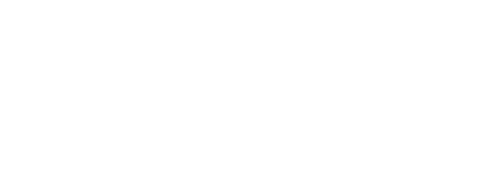 А.А. Кумарьков№ вариантаКомбинация значений признаковРезультат Услуги, за которым обращается заявитель «Предоставление права пользования участками недр местного значения, оформление, государственная регистрация и выдача лицензии на пользование участками недр местного значения»Результат Услуги, за которым обращается заявитель «Предоставление права пользования участками недр местного значения, оформление, государственная регистрация и выдача лицензии на пользование участками недр местного значения»Юридическое лицо, зарегистрированное на территории Российской Федерации, через лицо, имеющее право действовать от имени юридического лица без доверенностиЮридическое лицо, зарегистрированное на территории Российской Федерации, через уполномоченного представителя по доверенностиИндивидуальный предприниматель, зарегистрированный на территории Российской Федерации, личноИндивидуальный предприниматель, зарегистрированный на территории Российской Федерации, через уполномоченного представителяРезультат Услуги, за которым обращается заявитель «Внесение изменений в лицензию на пользование участком недр местного значения»Результат Услуги, за которым обращается заявитель «Внесение изменений в лицензию на пользование участком недр местного значения»Юридическое лицо, зарегистрированное на территории Российской Федерации, личноЮридическое лицо, зарегистрированное на территории Российской Федерации, через уполномоченного представителяИндивидуальный предприниматель, зарегистрированный на территории Российской Федерации, через лицо, имеющее право действовать от имени юридического лица без доверенностиИндивидуальный предприниматель, зарегистрированный на территории Российской Федерации, через уполномоченного представителя по доверенностиРезультат Услуги, за которым обращается заявитель «Внесение изменений в лицензию на пользование участком недр местного значения»Результат Услуги, за которым обращается заявитель «Внесение изменений в лицензию на пользование участком недр местного значения»Юридическое лицо, зарегистрированное на территории Российской Федерации, личноЮридическое лицо, зарегистрированное на территории Российской Федерации, через уполномоченного представителяИндивидуальный предприниматель, зарегистрированный на территории Российской Федерации, через лицо, имеющее право действовать от имени юридического лица без доверенностиИндивидуальный предприниматель, зарегистрированный на территории Российской Федерации, через уполномоченного представителя по доверенностиРезультат Услуги, за которым обращается заявитель «Переоформление лицензий на пользование недрами»Результат Услуги, за которым обращается заявитель «Переоформление лицензий на пользование недрами»Юридическое лицо, зарегистрированное на территории Российской Федерации, личноЮридическое лицо, зарегистрированное на территории Российской Федерации, через уполномоченного представителяИндивидуальный предприниматель, зарегистрированный на территории Российской Федерации, через лицо, имеющее право действовать от имени юридического лица без доверенностиИндивидуальный предприниматель, зарегистрированный на территории Российской Федерации, через уполномоченного представителя по доверенностиРезультат Услуги, за которым обращается заявитель «Досрочное прекращение права пользования недрами»Результат Услуги, за которым обращается заявитель «Досрочное прекращение права пользования недрами»Юридическое лицо, зарегистрированное на территории Российской Федерации, личноЮридическое лицо, зарегистрированное на территории Российской Федерации, через уполномоченного представителяИндивидуальный предприниматель, зарегистрированный на территории Российской Федерации, через лицо, имеющее право действовать от имени юридического лица без доверенностиИндивидуальный предприниматель, зарегистрированный на территории Российской Федерации, через уполномоченного представителя по доверенностиРезультат Услуги, за которым обращается заявитель «Исправление ошибок и опечаток в документах, выданных в результате предоставления услуги»Результат Услуги, за которым обращается заявитель «Исправление ошибок и опечаток в документах, выданных в результате предоставления услуги»Юридическое лицо, зарегистрированное на территории Российской Федерации, через уполномоченного представителяЮридическое лицо, зарегистрированное на территории Российской Федерации, через лицо, имеющее право действовать от имени юридического лица без доверенностиИндивидуальный предприниматель, зарегистрированный на территории Российской Федерации, через уполномоченного представителяИндивидуальный предприниматель, зарегистрированный на территории Российской Федерации, через лицо, имеющее право действовать от имени юридического лица без доверенности№ п/пПризнак заявителяЗначения признака заявителяРезультат Услуги «Предоставление права пользования участками недр местного значения, оформление, государственная регистрация и выдача лицензии на пользование участками недр местного значения»Результат Услуги «Предоставление права пользования участками недр местного значения, оформление, государственная регистрация и выдача лицензии на пользование участками недр местного значения»Результат Услуги «Предоставление права пользования участками недр местного значения, оформление, государственная регистрация и выдача лицензии на пользование участками недр местного значения»Категория заявителя1. Юридическое лицо, зарегистрированное на территории Российской Федерации.2. Индивидуальный предприниматель, зарегистрированный на территории Российской Федерацииспособ обращения1. Через лицо, имеющее право действовать от имени юридического лица без доверенности.2. Через уполномоченного представителя по доверенностиспособ обращения1. Лично.2. Через уполномоченного представителяРезультат Услуги «Внесение изменений в лицензию на пользование участком недр местного значения»Результат Услуги «Внесение изменений в лицензию на пользование участком недр местного значения»Результат Услуги «Внесение изменений в лицензию на пользование участком недр местного значения»Категория заявителя1. Юридическое лицо, зарегистрированное на территории Российской Федерации.2. Индивидуальный предприниматель, зарегистрированный на территории Российской Федерацииспособ обращения1. Лично.2. Через уполномоченного представителяспособ обращения1. Через лицо, имеющее право действовать от имени юридического лица без доверенности.2. Через уполномоченного представителя по доверенностиРезультат Услуги «Внесение изменений в лицензию на пользование участком недр местного значения»Результат Услуги «Внесение изменений в лицензию на пользование участком недр местного значения»Результат Услуги «Внесение изменений в лицензию на пользование участком недр местного значения»Категория заявителя1. Юридическое лицо, зарегистрированное на территории Российской Федерации.2. Индивидуальный предприниматель, зарегистрированный на территории Российской Федерацииспособ обращения1. Лично.2. Через уполномоченного представителяспособ обращения1. Через лицо, имеющее право действовать от имени юридического лица без доверенности.2. Через уполномоченного представителя по доверенностиРезультат Услуги «Переоформление лицензий на пользование недрами»Результат Услуги «Переоформление лицензий на пользование недрами»Результат Услуги «Переоформление лицензий на пользование недрами»Категория заявителя1. Юридическое лицо, зарегистрированное на территории Российской Федерации.2. Индивидуальный предприниматель, зарегистрированный на территории Российской Федерацииспособ обращения1. Лично.2. Через уполномоченного представителяспособ обращения1. Через лицо, имеющее право действовать от имени юридического лица без доверенности.2. Через уполномоченного представителя по доверенностиРезультат Услуги «Досрочное прекращение права пользования недрами»Результат Услуги «Досрочное прекращение права пользования недрами»Результат Услуги «Досрочное прекращение права пользования недрами»Категория заявителя1. Юридическое лицо, зарегистрированное на территории Российской Федерации.2. Индивидуальный предприниматель, зарегистрированный на территории Российской Федерацииспособ обращения1. Лично.2. Через уполномоченного представителяспособ обращения1. Через лицо, имеющее право действовать от имени юридического лица без доверенности.2. Через уполномоченного представителя по доверенностиРезультат Услуги «Исправление ошибок и опечаток в документах, выданных в результате предоставления услуги»Результат Услуги «Исправление ошибок и опечаток в документах, выданных в результате предоставления услуги»Результат Услуги «Исправление ошибок и опечаток в документах, выданных в результате предоставления услуги»Категория заявителя1. Юридическое лицо, зарегистрированное на территории Российской Федерации.2. Индивидуальный предприниматель, зарегистрированный на территории Российской ФедерацииСпособ обращения1. Через уполномоченного представителя.2. Через лицо, имеющее право действовать от имени юридического лица без доверенности№ п/пВарианты предоставления Услуги, в которых данный межведомственный запрос необходим12Внесение изменений в лицензию на пользование участком недр местного значения, юридическое лицо, зарегистрированное на территории Российской Федерации, личноПредоставление информации об оплате госпошлины (Министерство цифрового развития, связи и массовых коммуникаций Российской Федерации).Направляемые в запросе сведения:наименование плательщика (при наличии);ИНН плательщика;назначение платежа;сумма платежа;уникальный идентификатор начислений (УИН).Запрашиваемые в запросе сведения и цели использования запрашиваемых в запросе сведений:наименование плательщика (при наличии) (принятие решения);ИНН плательщика (принятие решения);назначение платежа (принятие решения);сумма платежа (принятие решения);уникальный идентификатор начислений (УИН) (принятие решения);Уникальный идентификатор платежа (УИП) (принятие решения)Предоставление выписки из ЕГРЮЛ, ЕГРИП в форме электронного документа (Федеральная налоговая служба).Направляемые в запросе сведения:ИНН;ОГРН;полное наименование юридического лица;ОГРНИП.Запрашиваемые в запросе сведения и цели использования запрашиваемых в запросе сведений:полное наименование юридического лица (принятие решения);ИНН (принятие решения);ОГРН (принятие решения);ОГРНИП (принятие решения);сокращенное наименование юридического лица (принятие решения);дата регистрации (принятие решения)Выписка из Единого государственного реестра юридических лиц (ФНС России).Направляемые в запросе сведения:полное наименование юридического лица;ОГРН юридического лица;Дата внесения в ЕГРЮЛ записи, содержащей сведения о регистрации;Сведения о лице, имеющем право без доверенности действовать от имени ЮЛ/ИП.Запрашиваемые в запросе сведения и цели использования запрашиваемых в запросе сведений:полное наименование юридического лица (принятие решения, административные процедуры);ОГРН юридического лица (принятие решения, административные процедуры);дата внесения записи в ЕГРЮЛ (принятие решения, административные процедуры)Внесение изменений в лицензию на пользование участком недр местного значения, юридическое лицо, зарегистрированное на территории Российской Федерации, через уполномоченного представителяПредоставление информации об оплате госпошлины (Министерство цифрового развития, связи и массовых коммуникаций Российской Федерации).Направляемые в запросе сведения:наименование плательщика (при наличии);ИНН плательщика;назначение платежа;сумма платежа;уникальный идентификатор начислений (УИН).Запрашиваемые в запросе сведения и цели использования запрашиваемых в запросе сведений:наименование плательщика (при наличии) (принятие решения);ИНН плательщика (принятие решения);назначение платежа (принятие решения);сумма платежа (принятие решения);уникальный идентификатор начислений (УИН) (принятие решения);Уникальный идентификатор платежа (УИП) (принятие решения)Предоставление выписки из ЕГРЮЛ, ЕГРИП в форме электронного документа (Федеральная налоговая служба).Направляемые в запросе сведения:ИНН;ОГРН;полное наименование юридического лица;ОГРНИП.Запрашиваемые в запросе сведения и цели использования запрашиваемых в запросе сведений:полное наименование юридического лица (принятие решения);ИНН (принятие решения);ОГРН (принятие решения);ОГРНИП (принятие решения);сокращенное наименование юридического лица (принятие решения);дата регистрации (принятие решения)Выписка из Единого государственного реестра юридических лиц (ФНС России).Направляемые в запросе сведения:полное наименование юридического лица;ОГРН юридического лица;Дата внесения в ЕГРЮЛ записи, содержащей сведения о регистрации;Сведения о лице, имеющем право без доверенности действовать от имени ЮЛ/ИП.Запрашиваемые в запросе сведения и цели использования запрашиваемых в запросе сведений:полное наименование юридического лица (принятие решения, административные процедуры);ОГРН юридического лица (принятие решения, административные процедуры);дата внесения записи в ЕГРЮЛ (принятие решения, административные процедуры)Внесение изменений в лицензию на пользование участком недр местного значения, индивидуальный предприниматель, зарегистрированный на территории Российской Федерации, через лицо, имеющее право действовать от имени юридического лица без доверенностиПредоставление информации об оплате госпошлины (Министерство цифрового развития, связи и массовых коммуникаций Российской Федерации).Направляемые в запросе сведения:наименование плательщика (при наличии);ИНН плательщика;назначение платежа;сумма платежа;уникальный идентификатор начислений (УИН).Запрашиваемые в запросе сведения и цели использования запрашиваемых в запросе сведений:наименование плательщика (при наличии) (принятие решения);ИНН плательщика (принятие решения);назначение платежа (принятие решения);сумма платежа (принятие решения);уникальный идентификатор начислений (УИН) (принятие решения);Уникальный идентификатор платежа (УИП) (принятие решения)Предоставление выписки из ЕГРЮЛ, ЕГРИП в форме электронного документа (Федеральная налоговая служба).Направляемые в запросе сведения: сведения не предусмотрены.Запрашиваемые в запросе сведения и цели использования запрашиваемых в запросе сведений:адрес юридического лица в пределах места нахождения юридического лица (принятие решения);сведения об учете в налоговом органе (принятие решения)Предоставление выписки из ЕГРЮЛ, ЕГРИП в форме электронного документа (Федеральная налоговая служба).Направляемые в запросе сведения:ИНН;ОГРН;полное наименование юридического лица;ОГРНИП.Запрашиваемые в запросе сведения и цели использования запрашиваемых в запросе сведений:полное наименование юридического лица (принятие решения);ИНН (принятие решения);ОГРН (принятие решения);ОГРНИП (принятие решения);сокращенное наименование юридического лица (принятие решения);дата регистрации (принятие решения)Внесение изменений в лицензию на пользование участком недр местного значения, индивидуальный предприниматель, зарегистрированный на территории Российской Федерации, через уполномоченного представителя по доверенностиПредоставление информации об оплате госпошлины (Министерство цифрового развития, связи и массовых коммуникаций Российской Федерации).Направляемые в запросе сведения:наименование плательщика (при наличии);ИНН плательщика;назначение платежа;сумма платежа;уникальный идентификатор начислений (УИН).Запрашиваемые в запросе сведения и цели использования запрашиваемых в запросе сведений:наименование плательщика (при наличии) (принятие решения);ИНН плательщика (принятие решения);назначение платежа (принятие решения);сумма платежа (принятие решения);уникальный идентификатор начислений (УИН) (принятие решения);Уникальный идентификатор платежа (УИП) (принятие решения)Предоставление выписки из ЕГРЮЛ, ЕГРИП в форме электронного документа (Федеральная налоговая служба).Направляемые в запросе сведения: сведения не предусмотрены.Запрашиваемые в запросе сведения и цели использования запрашиваемых в запросе сведений:адрес юридического лица в пределах места нахождения юридического лица (принятие решения);сведения об учете в налоговом органе (принятие решения)Предоставление выписки из ЕГРЮЛ, ЕГРИП в форме электронного документа (Федеральная налоговая служба).Направляемые в запросе сведения:ИНН;ОГРН;полное наименование юридического лица;ОГРНИП.Запрашиваемые в запросе сведения и цели использования запрашиваемых в запросе сведений:полное наименование юридического лица (принятие решения);ИНН (принятие решения);ОГРН (принятие решения);ОГРНИП (принятие решения);сокращенное наименование юридического лица (принятие решения);дата регистрации (принятие решения)Внесение изменений в лицензию на пользование участком недр местного значения, юридическое лицо, зарегистрированное на территории Российской Федерации, личноПредоставление информации об оплате госпошлины (Министерство цифрового развития, связи и массовых коммуникаций Российской Федерации).Направляемые в запросе сведения:наименование плательщика (при наличии);ИНН плательщика;назначение платежа;сумма платежа;СНИЛС;уникальный идентификатор начислений (УИН);серия и номер паспорта гражданина Российской Федерации.Запрашиваемые в запросе сведения и цели использования запрашиваемых в запросе сведений: сведения не предусмотреныПредоставление выписки из ЕГРЮЛ, ЕГРИП в форме электронного документа (Федеральная налоговая служба).Направляемые в запросе сведения:ИНН;ОГРН;полное наименование юридического лица;ОГРНИП.Запрашиваемые в запросе сведения и цели использования запрашиваемых в запросе сведений:полное наименование юридического лица (принятие решения);ИНН (принятие решения);ОГРН (принятие решения);ОГРНИП (принятие решения);сокращенное наименование юридического лица (принятие решения);дата регистрации (принятие решения)Выписка из Единого государственного реестра юридических лиц (ФНС России).Направляемые в запросе сведения:полное наименование юридического лица;ОГРН юридического лица;Дата внесения в ЕГРЮЛ записи, содержащей сведения о регистрации;Сведения о лице, имеющем право без доверенности действовать от имени ЮЛ/ИП.Запрашиваемые в запросе сведения и цели использования запрашиваемых в запросе сведений:полное наименование юридического лица (принятие решения, административные процедуры);ОГРН юридического лица (принятие решения, административные процедуры);дата внесения записи в ЕГРЮЛ (принятие решения, административные процедуры)Внесение изменений в лицензию на пользование участком недр местного значения, юридическое лицо, зарегистрированное на территории Российской Федерации, через уполномоченного представителяПредоставление информации об оплате госпошлины (Министерство цифрового развития, связи и массовых коммуникаций Российской Федерации).Направляемые в запросе сведения:наименование плательщика (при наличии);ИНН плательщика;назначение платежа;сумма платежа;СНИЛС;уникальный идентификатор начислений (УИН);серия и номер паспорта гражданина Российской Федерации.Запрашиваемые в запросе сведения и цели использования запрашиваемых в запросе сведений: сведения не предусмотреныПредоставление выписки из ЕГРЮЛ, ЕГРИП в форме электронного документа (Федеральная налоговая служба).Направляемые в запросе сведения:ИНН;ОГРН;полное наименование юридического лица;ОГРНИП.Запрашиваемые в запросе сведения и цели использования запрашиваемых в запросе сведений:полное наименование юридического лица (принятие решения);ИНН (принятие решения);ОГРН (принятие решения);ОГРНИП (принятие решения);сокращенное наименование юридического лица (принятие решения);дата регистрации (принятие решения)Выписка из Единого государственного реестра юридических лиц (ФНС России).Направляемые в запросе сведения:полное наименование юридического лица;ОГРН юридического лица;Дата внесения в ЕГРЮЛ записи, содержащей сведения о регистрации;Сведения о лице, имеющем право без доверенности действовать от имени ЮЛ/ИП.Запрашиваемые в запросе сведения и цели использования запрашиваемых в запросе сведений:полное наименование юридического лица (принятие решения, административные процедуры);ОГРН юридического лица (принятие решения, административные процедуры);дата внесения записи в ЕГРЮЛ (принятие решения, административные процедуры)Внесение изменений в лицензию на пользование участком недр местного значения, индивидуальный предприниматель, зарегистрированный на территории Российской Федерации, через лицо, имеющее право действовать от имени юридического лица без доверенностиПредоставление информации об оплате госпошлины (Министерство цифрового развития, связи и массовых коммуникаций Российской Федерации).Направляемые в запросе сведения:наименование плательщика (при наличии);ИНН плательщика;назначение платежа;сумма платежа;СНИЛС;уникальный идентификатор начислений (УИН);серия и номер паспорта гражданина Российской Федерации.Запрашиваемые в запросе сведения и цели использования запрашиваемых в запросе сведений: сведения не предусмотреныПредоставление выписки из ЕГРЮЛ, ЕГРИП в форме электронного документа (Федеральная налоговая служба).Направляемые в запросе сведения: сведения не предусмотрены.Запрашиваемые в запросе сведения и цели использования запрашиваемых в запросе сведений:адрес юридического лица в пределах места нахождения юридического лица (принятие решения);сведения об учете в налоговом органе (принятие решения)Предоставление выписки из ЕГРЮЛ, ЕГРИП в форме электронного документа (Федеральная налоговая служба).Направляемые в запросе сведения:ИНН;ОГРН;полное наименование юридического лица;ОГРНИП.Запрашиваемые в запросе сведения и цели использования запрашиваемых в запросе сведений:полное наименование юридического лица (принятие решения);ИНН (принятие решения);ОГРН (принятие решения);ОГРНИП (принятие решения);сокращенное наименование юридического лица (принятие решения);дата регистрации (принятие решения)Внесение изменений в лицензию на пользование участком недр местного значения, индивидуальный предприниматель, зарегистрированный на территории Российской Федерации, через уполномоченного представителя по доверенностиПредоставление информации об оплате госпошлины (Министерство цифрового развития, связи и массовых коммуникаций Российской Федерации).Направляемые в запросе сведения:наименование плательщика (при наличии);ИНН плательщика;назначение платежа;сумма платежа;СНИЛС;уникальный идентификатор начислений (УИН);серия и номер паспорта гражданина Российской Федерации.Запрашиваемые в запросе сведения и цели использования запрашиваемых в запросе сведений: сведения не предусмотреныПредоставление выписки из ЕГРЮЛ, ЕГРИП в форме электронного документа (Федеральная налоговая служба).Направляемые в запросе сведения: сведения не предусмотрены.Запрашиваемые в запросе сведения и цели использования запрашиваемых в запросе сведений:адрес юридического лица в пределах места нахождения юридического лица (принятие решения);сведения об учете в налоговом органе (принятие решения)Предоставление выписки из ЕГРЮЛ, ЕГРИП в форме электронного документа (Федеральная налоговая служба).Направляемые в запросе сведения:ИНН;ОГРН;полное наименование юридического лица;ОГРНИП.Запрашиваемые в запросе сведения и цели использования запрашиваемых в запросе сведений:полное наименование юридического лица (принятие решения);ИНН (принятие решения);ОГРН (принятие решения);ОГРНИП (принятие решения);сокращенное наименование юридического лица (принятие решения);дата регистрации (принятие решения)Переоформление лицензий на пользование недрами, юридическое лицо, зарегистрированное на территории Российской Федерации, личноПредоставление информации об оплате госпошлины (Министерство цифрового развития, связи и массовых коммуникаций Российской Федерации).Направляемые в запросе сведения:наименование плательщика (при наличии);ИНН плательщика;назначение платежа;сумма платежа;уникальный идентификатор начислений (УИН).Запрашиваемые в запросе сведения и цели использования запрашиваемых в запросе сведений:наименование плательщика (при наличии) (принятие решения);ИНН плательщика (принятие решения);назначение платежа (принятие решения);сумма платежа (принятие решения);уникальный идентификатор начислений (УИН) (принятие решения);Уникальный идентификатор платежа (УИП) (принятие решения)Предоставление выписки из ЕГРЮЛ, ЕГРИП в форме электронного документа (Федеральная налоговая служба).Направляемые в запросе сведения:ИНН;ОГРН;полное наименование юридического лица;ОГРНИП.Запрашиваемые в запросе сведения и цели использования запрашиваемых в запросе сведений:полное наименование юридического лица (принятие решения);ИНН (принятие решения);ОГРН (принятие решения);организационно-правовая форма организации (принятие решения);дата постановки на учет (принятие решения);сокращенное наименование юридического лица (принятие решения);дата регистрации (принятие решения)Выписка из Единого государственного реестра юридических лиц (ФНС России).Направляемые в запросе сведения:полное наименование юридического лица;ОГРН юридического лица;Дата внесения в ЕГРЮЛ записи, содержащей сведения о регистрации;Сведения о лице, имеющем право без доверенности действовать от имени ЮЛ/ИП.Запрашиваемые в запросе сведения и цели использования запрашиваемых в запросе сведений:полное наименование юридического лица (принятие решения, административные процедуры);ОГРН юридического лица (принятие решения, административные процедуры);дата внесения записи в ЕГРЮЛ (принятие решения, административные процедуры)Переоформление лицензий на пользование недрами, юридическое лицо, зарегистрированное на территории Российской Федерации, через уполномоченного представителяПредоставление информации об оплате госпошлины (Министерство цифрового развития, связи и массовых коммуникаций Российской Федерации).Направляемые в запросе сведения:наименование плательщика (при наличии);ИНН плательщика;назначение платежа;сумма платежа;уникальный идентификатор начислений (УИН).Запрашиваемые в запросе сведения и цели использования запрашиваемых в запросе сведений:наименование плательщика (при наличии) (принятие решения);ИНН плательщика (принятие решения);назначение платежа (принятие решения);сумма платежа (принятие решения);уникальный идентификатор начислений (УИН) (принятие решения);Уникальный идентификатор платежа (УИП) (принятие решения)Предоставление выписки из ЕГРЮЛ, ЕГРИП в форме электронного документа (Федеральная налоговая служба).Направляемые в запросе сведения:ИНН;ОГРН;полное наименование юридического лица;ОГРНИП.Запрашиваемые в запросе сведения и цели использования запрашиваемых в запросе сведений:полное наименование юридического лица (принятие решения);ИНН (принятие решения);ОГРН (принятие решения);организационно-правовая форма организации (принятие решения);дата постановки на учет (принятие решения);сокращенное наименование юридического лица (принятие решения);дата регистрации (принятие решения)Выписка из Единого государственного реестра юридических лиц (ФНС России).Направляемые в запросе сведения:полное наименование юридического лица;ОГРН юридического лица;Дата внесения в ЕГРЮЛ записи, содержащей сведения о регистрации;Сведения о лице, имеющем право без доверенности действовать от имени ЮЛ/ИП.Запрашиваемые в запросе сведения и цели использования запрашиваемых в запросе сведений:полное наименование юридического лица (принятие решения, административные процедуры);ОГРН юридического лица (принятие решения, административные процедуры);дата внесения записи в ЕГРЮЛ (принятие решения, административные процедуры)Переоформление лицензий на пользование недрами, индивидуальный предприниматель, зарегистрированный на территории Российской Федерации, через лицо, имеющее право действовать от имени юридического лица без доверенностиПредоставление информации об оплате госпошлины (Министерство цифрового развития, связи и массовых коммуникаций Российской Федерации).Направляемые в запросе сведения:наименование плательщика (при наличии);ИНН плательщика;назначение платежа;сумма платежа;уникальный идентификатор начислений (УИН).Запрашиваемые в запросе сведения и цели использования запрашиваемых в запросе сведений:наименование плательщика (при наличии) (принятие решения);ИНН плательщика (принятие решения);назначение платежа (принятие решения);сумма платежа (принятие решения);уникальный идентификатор начислений (УИН) (принятие решения);Уникальный идентификатор платежа (УИП) (принятие решения)Предоставление выписки из ЕГРЮЛ, ЕГРИП в форме электронного документа (Федеральная налоговая служба).Направляемые в запросе сведения: сведения не предусмотрены.Запрашиваемые в запросе сведения и цели использования запрашиваемых в запросе сведений:адрес юридического лица в пределах места нахождения юридического лица (принятие решения);сведения об учете в налоговом органе (принятие решения)Предоставление выписки из ЕГРЮЛ, ЕГРИП в форме электронного документа (Федеральная налоговая служба).Направляемые в запросе сведения:ИНН;ОГРН;полное наименование юридического лица;ОГРНИП.Запрашиваемые в запросе сведения и цели использования запрашиваемых в запросе сведений:полное наименование юридического лица (принятие решения);ИНН (принятие решения);ОГРН (принятие решения);организационно-правовая форма организации (принятие решения);дата постановки на учет (принятие решения);сокращенное наименование юридического лица (принятие решения);дата регистрации (принятие решения)Переоформление лицензий на пользование недрами, индивидуальный предприниматель, зарегистрированный на территории Российской Федерации, через уполномоченного представителя по доверенностиПредоставление информации об оплате госпошлины (Министерство цифрового развития, связи и массовых коммуникаций Российской Федерации).Направляемые в запросе сведения:наименование плательщика (при наличии);ИНН плательщика;назначение платежа;сумма платежа;уникальный идентификатор начислений (УИН).Запрашиваемые в запросе сведения и цели использования запрашиваемых в запросе сведений:наименование плательщика (при наличии) (принятие решения);ИНН плательщика (принятие решения);назначение платежа (принятие решения);сумма платежа (принятие решения);уникальный идентификатор начислений (УИН) (принятие решения);Уникальный идентификатор платежа (УИП) (принятие решения)Предоставление выписки из ЕГРЮЛ, ЕГРИП в форме электронного документа (Федеральная налоговая служба).Направляемые в запросе сведения: сведения не предусмотрены.Запрашиваемые в запросе сведения и цели использования запрашиваемых в запросе сведений:адрес юридического лица в пределах места нахождения юридического лица (принятие решения);сведения об учете в налоговом органе (принятие решения)Предоставление выписки из ЕГРЮЛ, ЕГРИП в форме электронного документа (Федеральная налоговая служба).Направляемые в запросе сведения:ИНН;ОГРН;полное наименование юридического лица;ОГРНИП.Запрашиваемые в запросе сведения и цели использования запрашиваемых в запросе сведений:полное наименование юридического лица (принятие решения);ИНН (принятие решения);ОГРН (принятие решения);организационно-правовая форма организации (принятие решения);дата постановки на учет (принятие решения);сокращенное наименование юридического лица (принятие решения);дата регистрации (принятие решения)Досрочное прекращение права пользования недрами, юридическое лицо, зарегистрированное на территории Российской Федерации, личноПредоставление выписки из ЕГРЮЛ, ЕГРИП в форме электронного документа (Федеральная налоговая служба).Направляемые в запросе сведения:ИНН;ОГРН;полное наименование юридического лица;ОГРНИП.Запрашиваемые в запросе сведения и цели использования запрашиваемых в запросе сведений:полное наименование юридического лица (принятие решения);ИНН (принятие решения);ОГРН (принятие решения);ОГРНИП (принятие решения);дата регистрации (принятие решения)Выписка из Единого государственного реестра юридических лиц (ФНС России).Направляемые в запросе сведения:полное наименование юридического лица;ОГРН юридического лица;Дата внесения в ЕГРЮЛ записи, содержащей сведения о регистрации;Сведения о лице, имеющем право без доверенности действовать от имени ЮЛ/ИП.Запрашиваемые в запросе сведения и цели использования запрашиваемых в запросе сведений:полное наименование юридического лица (принятие решения, административные процедуры);ОГРН юридического лица (принятие решения, административные процедуры);дата внесения записи в ЕГРЮЛ (принятие решения, административные процедуры)Досрочное прекращение права пользования недрами, юридическое лицо, зарегистрированное на территории Российской Федерации, через уполномоченного представителяПредоставление выписки из ЕГРЮЛ, ЕГРИП в форме электронного документа (Федеральная налоговая служба).Направляемые в запросе сведения:ИНН;ОГРН;полное наименование юридического лица;ОГРНИП.Запрашиваемые в запросе сведения и цели использования запрашиваемых в запросе сведений:полное наименование юридического лица (принятие решения);ИНН (принятие решения);ОГРН (принятие решения);ОГРНИП (принятие решения);дата регистрации (принятие решения)Выписка из Единого государственного реестра юридических лиц (ФНС России).Направляемые в запросе сведения:полное наименование юридического лица;ОГРН юридического лица;Дата внесения в ЕГРЮЛ записи, содержащей сведения о регистрации;Сведения о лице, имеющем право без доверенности действовать от имени ЮЛ/ИП.Запрашиваемые в запросе сведения и цели использования запрашиваемых в запросе сведений:полное наименование юридического лица (принятие решения, административные процедуры);ОГРН юридического лица (принятие решения, административные процедуры);дата внесения записи в ЕГРЮЛ (принятие решения, административные процедуры)Досрочное прекращение права пользования недрами, индивидуальный предприниматель, зарегистрированный на территории Российской Федерации, через лицо, имеющее право действовать от имени юридического лица без доверенностиПредоставление выписки из ЕГРЮЛ, ЕГРИП в форме электронного документа (Федеральная налоговая служба).Направляемые в запросе сведения:ИНН;ОГРН;полное наименование юридического лица;ОГРНИП.Запрашиваемые в запросе сведения и цели использования запрашиваемых в запросе сведений:полное наименование юридического лица (принятие решения);ИНН (принятие решения);ОГРН (принятие решения);ОГРНИП (принятие решения);дата регистрации (принятие решения)Предоставление выписки из ЕГРЮЛ, ЕГРИП в форме электронного документа (Федеральная налоговая служба).Направляемые в запросе сведения: сведения не предусмотрены.Запрашиваемые в запросе сведения и цели использования запрашиваемых в запросе сведений:адрес юридического лица в пределах места нахождения юридического лица (принятие решения);сведения об учете в налоговом органе (принятие решения)Досрочное прекращение права пользования недрами, индивидуальный предприниматель, зарегистрированный на территории Российской Федерации, через уполномоченного представителя по доверенностиПредоставление выписки из ЕГРЮЛ, ЕГРИП в форме электронного документа (Федеральная налоговая служба).Направляемые в запросе сведения:ИНН;ОГРН;полное наименование юридического лица;ОГРНИП.Запрашиваемые в запросе сведения и цели использования запрашиваемых в запросе сведений:полное наименование юридического лица (принятие решения);ИНН (принятие решения);ОГРН (принятие решения);ОГРНИП (принятие решения);дата регистрации (принятие решения)Предоставление выписки из ЕГРЮЛ, ЕГРИП в форме электронного документа (Федеральная налоговая служба).Направляемые в запросе сведения: сведения не предусмотрены.Запрашиваемые в запросе сведения и цели использования запрашиваемых в запросе сведений:адрес юридического лица в пределах места нахождения юридического лица (принятие решения);сведения об учете в налоговом органе (принятие решения)